Vienotās veselības nozares elektroniskās informācijas sistēmas darbības paplašināšana Versija Izmaiņu vēstureSaturs1. Definīcijas, apzīmējumi un saīsinājumi	122. Ievads	122.1. Nolūks	122.1.1 Dokumenta mērķis	122.1.2 Dokumenta auditorija	122.2. Darbības sfēra	122.3. Atsauces	122.4. Dokumenta pārskats	133. Vispārējais apraksts	144. Konkrētas prasības	144.1. Ārējās saskarnes	144.1.1 Lietotāja saskarne	144.1.2 Programmatūras saskarne	144.2. Programmatūras prasības	154.2.1 Funkciju diagramma	154.2.2 Loģiskais datu modelis	164.2.3 Statusu diagramma	214.2.4 Funkcionālās prasības	224.2.5 Datu struktūras	434.3. Veiktspējas prasības	534.4. Drošības prasības	534.5. Informācijas pārvaldības prasības	534.6. Kļūdu apstrādes prasības	534.7. Operacionālās prasības	564.8. Normatīvā regulējuma prasības	564.9. Citas prasības	565. Prasību trasējamība	566. Pielikumi	59Attēlu saraksts1. attēls. Darbnespējas lapu funkciju diagramma	152. attēls. Darbnespēju lapu datu modelis	163. attēls. Darbnespējas lapas statusu diagramma	21Tabulu saraksts1. tabula. Saistītie dokumenti	122. tabula. Darbnespējas lapas dati	163. tabula. Darbnespējas periodi	194. tabula. Pārejošas darbnespējas cēloņi	205. tabula. Pamatojumi DNL atvēršanai	206. tabula. Pamatojumi DNL anulēšanai	207. tabula. Pamatojumi nesūtīt pie ārsta speciālista	218. tabula. Pamatojumi DNL deaktivēšanai	219. tabula. Darbnespējas lapas statusu apraksts	2210. tabula. DNL ziņojumi	5311. tabula. Prasību trasējamība	56Definīcijas, apzīmējumi un saīsinājumiSkatīt [9] – „Veselības aprūpes elektronisko nosūtījumu/elektronisko pierakstu informāciju sistēmas un e-Veselības lietotāju WEB platformas izstrāde, ieviešana un garantijas uzturēšana - Terminoloģijas vārdnīca”.IevadsNolūksDokumenta mērķisŠis dokuments apraksta Veselības aprūpes elektronisko nosūtījumu / elektronisko pierakstu informācijas sistēmas (PN IS) darbnespēju lapu apstrādes modulim izvirzītās funkcionālās prasības. Dokumenta auditorijaSkatīt galveno dokumentu – „E-pierakstu un E-nosūtījumu informāciju sistēmas programmatūras prasību specifikācija” nodaļas „Nolūks” apakšnodaļu „Dokumenta auditorija”. Darbības sfēraSkatīt galveno dokumentu – „E-pierakstu un E-nosūtījumu informāciju sistēmas programmatūras prasību specifikācija” nodaļu „Darbības sfēra”. AtsaucesSkatīt galveno dokumentu – „E-pierakstu un E-nosūtījumu informāciju sistēmas programmatūras prasību specifikācija” nodaļu „Atsauces” – saistīto dokumentu numerācija galvenajā dokumentā ir saistoša visiem dokumenta sējumiem.Saistītie dokumenti, uz kuriem atsaucas šis dokuments, uzskaitīti 1. tabulā.1. tabula. Saistītie dokumenti Dokumenta pārskatsDokumentā iekļautas šādas nodaļas:Definīcijas, saīsinājumi un apzīmējumi – nodaļā dota norāde uz projektā izmantojamo Terminoloģijas vārdnīcu.Ievads – nodaļa satur dokumenta nolūka un darbības sfēras aprakstu, norādes uz saistītajiem dokumentiem, kā arī sniedz ieskatu dokumenta saturā un struktūrā. Vispārējs apraksts – nodaļa satur norādi uz prasību specifikācijas dokumentu.Konkrētas prasības – nodaļa satur saskarņu aprakstus, kā arī programmatūras, veiktspējas, drošības u.c. prasību aprakstu.  Prasību trasējamība – nodaļa sniedz pārskatu par tehniskās specifikācijas [3] prasību atbilstību šajā dokumentā definētajām prasībām.  Pielikumi – 1. pielikums satur moduļa konfigurācijas parametru sarakstu; 2. pielikums satur A tipa darbnespējas lapas veidlapu; 3. pielikums satur B tipa darbnespējas lapas veidlapu.Pielikumā iekļauts konfigurācijas parametru saraksts, kā  arī DNL veidlapu attēli.Vispārējais aprakstsNodaļa ar tās apakšnodaļām aprakstīta Veselības aprūpes elektronisko nosūtījumu / elektronisko pierakstu informācijas sistēmas (PN IS) prasību specifikācijas dokumentā [12].Konkrētas prasībasĀrējās saskarnes Lietotāja saskarneE-pierakstu un E-nosūtījumu IS darbnespēju lapu modulim lietotāja saskarne nav paredzēta. Datu apmaiņai ar ārējām IS tiks izmantota moduļa programmatūras saskarne.Programmatūras saskarnePN IS darbnespēju lapu modulis koplietošanai tīmeklī publicēs šādas Darbnespēju pakalpes metodes, kuras detalizēti aprakstītas sistēmas saskarņu specifikācijā [8]:Izveidot DNL – PNIS.DNL.WS.01Izgūt DNL datus – PNIS.DNL.WS.02Izgūt DNL sarakstu – PNIS.DNL.WS.03Papildināt DNL datus – PNIS.DNL.WS.04 Deaktivizēt DNL – PNIS.DNL.WS.05Slēgt DNL – PNIS.DNL.WS.06Anulēt DNL – PNIS.DNL.WS.07Ģenerēt DNL piekļuves kodu – PNIS.DNL.WS.08Izgūt DNL datus sūtīšanai darba devējiem vai citiem interesentiem – PNIS.DNL.WS.09Ģenerēt DNL datni  – PNIS.DNL.WS.10Izgūt sarakstu ar saistītajām DNL – PNIS.DNL.WS.11Atzīmēt atzinumu par DNL anulēšanu - PNIS.DNL.WS.12Apstrādāt VSAA IS pieprasījumu pēc DNL pēc datuma – PNIS.DNL.WS.13Izgūt DNL datus sūtīšanai VID IS – PNIS.DNL.WS.14Nosūtīt par periodu izgūtos DNL datus VID IS – PNIS.DNL.F.15Apstrādāt VID pieprasījumu par DNL nodošanas statusu – PNIS.DNL.WS.16Apstrādāt VID pieprasījumu pēc DNL pēc personas koda – PNIS.DNL.WS.17Apstrādāt VSAA IS pieprasījumu pēc reģistrācijas numuriem – PNIS.DNL.WS.18Apstrādāt VSAA pieprasījumu par DNL sarakstu pēc personas koda – PNIS.DNL.WS.19Darbnespējas lapu moduļa funkcionalitātes nodrošināšanai tiks izmantots EVK IS šāds serviss [13]:Pārbaudīt lietotāja (pacienta) piekļuves tiesības cita pacienta datiem – saņem divus personu kodus un atgriež attiecību informāciju starp šim personām (bērns / aizbilstamais / vecāks aizbildnis). Saņemt personas bērnu un aizbilstamu sarakstu.Saņemt personu sarakstu.Darbnespējas lapu moduļa funkcionalitātes nodrošināšanai tiks izmantots Integrācijas platformas (turpmāk tekstā – IP) [15]:Ziņojumu apmaiņas servissNotifikāciju piegādes servissAudita serviss.Programmatūras prasībasFunkciju diagramma1. attēls. Darbnespējas lapu funkciju diagramma Diagrammā attēlotā Ārējā IS var būt gan WEB platforma [21], gan ārstniecības iestādes lokālā IS.Funkcijas aprakstītas šī dokumenta 4.2.4. nodaļā - Funkcionālās prasības.Atsauces uz funkcijām, kuras tiek izmantotas Darba nespējas lapas e-pakalpojuma ietvaros, ir dotas E-pierakstu un E-nosūtījumu informāciju sistēmas programmatūras prasību specifikācijā [12]. Loģiskais datu modelis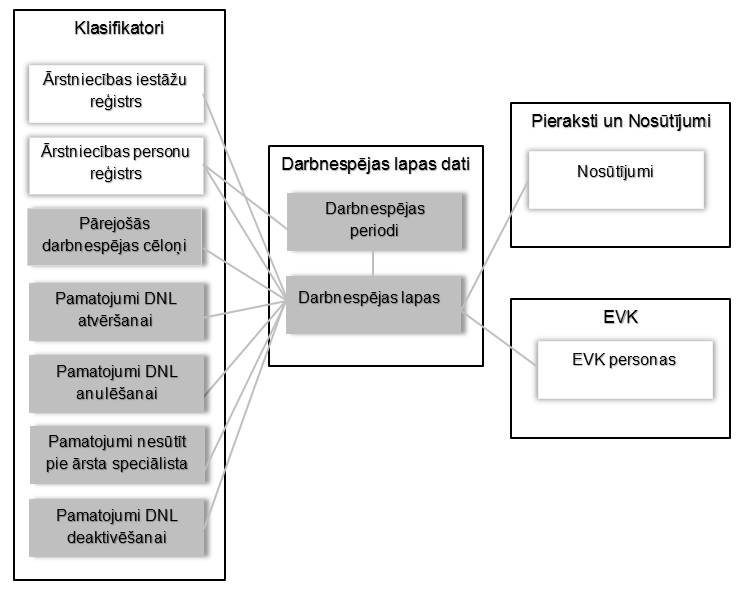 2. attēls. Darbnespēju lapu datu modelis2. attēlā iekrāsotās datu struktūras attiecas uz PNIS darbnespēju lapu moduli un aprakstītas šajā dokumentā iekļautajās tabulās. Neiekrāsotās datu struktūras aprakstītas atbilstošo moduļu PPS sējumos. 2. tabula. Darbnespējas lapas dati3. tabula. Darbnespējas periodi4. tabula. Pārejošas darbnespējas cēloņi5. tabula. Pamatojumi DNL atvēršanai6. tabula. Pamatojumi DNL anulēšanai7. tabula. Pamatojumi nesūtīt pie ārsta speciālista8. tabula. Pamatojumi DNL deaktivēšanaiStatusu diagramma3. attēls. Darbnespējas lapas statusu diagramma 9. tabula. Darbnespējas lapas statusu apraksts Funkcionālās prasībasIzveidot DNL – PNIS.DNL.F.01Izgūt DNL datus – PNIS.DNL.F.02Izgūt DNL sarakstu – PNIS.DNL.F.03Papildināt DNL datus – PNIS.DNL.F.04Deaktivizēt DNL – PNIS.DNL.F.05Slēgt DNL – PNIS.DNL.F.06Anulēt DNL – PNIS.DNL.F.07Ģenerēt DNL piekļuves kodu – PNIS.DNL.F.08Izgūt DNL datus sūtīšanai darba devējiem vai citiem interesentiem – PNIS.DNL.F.09Ģenerēt DNL datni – PNIS.DNL.F.10Apstrādāt VSAA IS pieprasījumu pēc DNL numuriem – PNIS.DNL.F.11Izgūt sarakstu ar saistītām DNL– PNIS.DNL.F.12Atzīmēt lēmumu par DNL anulēšanu – PNIS.DNL.F.13Pārbaudīt DNL darbnespējas periodu – PNIS.DNL.F.14Izgūt DNL datus sūtīšanai VID IS – PNIS.DNL.F.16Nosūtīt par periodu izgūtos DNL datus VID IS – PNIS.DNL.F.17Apstrādāt VID pieprasījumu par DNL nodošanas statusu – PNIS.DNL.F.18Apstrādāt VID pieprasījumu pēc DNL pēc personas koda – PNIS.DNL.F.19Apstrādāt VSAA pieprasījumu pēc DNL par periodu- PNIS.DNL.F.20Apstrādāt VSAA pieprasījumu par DNL sarakstu pēc personas koda - PNIS.DNL.F.21Datu struktūrasDNL dati izveidei– PNIS.DNL.DS.01DNL identifikators – PNIS.DNL.DS.02DNL saraksta kritēriji – PNIS.DNL.DS.03DNL saraksts – PNIS.DNL.DS.04DNL piekļuves kods – PNIS.DNL.DS.05 DNL dati sūtīšanai darba devējiem vai citiem interesentiem – PNIS.DNL.DS.06Pieprasījums pēc DNL datnes – PNIS.DNL.DS.07DNL datne – PNIS.DNL.DS.08VSAA pieprasījums pēc DNL – PNIS.DNL.DS.09DNL dati VSAA IS – PNIS.DNL.DS.10DNL dati – PNIS.DNL.DS.11DNL dati papildināšanai – PNIS.DNL.DS.12DNL dati anulēšanai – PNIS.DNL.DS.13 VI lēmuma dati DNL anulēšanai – PNIS.DNL.DS.14DNL dati slēgšanai – PNIS.DNL.DS.15DNL dati deaktivizēšanai – PNIS.DNL.DS.16DNL dati nodošanai VID IS – PNIS.DNL.DS.17VID IS pieprasīto DNL pēc personas koda dati– PNIS.DNL.DS.18VID IS pieprasīto DNL pēc perioda dati – PNIS.DNL.DS.19VSAA pieprasījums norādot periodu – PNIS.DNL.DS.20DNL dati VSAA pēc perioda – PNIS.DNL.DS.21VSAA pieprasījums pēc DNL saraksta, norādot  personas kodu – PNIS.DNL.DS.22DNL saraksts VSAA pēc personas koda – PNIS.DNL.DS.23Veiktspējas prasībasNodaļa ar tās apakšnodaļām aprakstīta Veselības aprūpes elektronisko nosūtījumu / elektronisko pierakstu informācijas sistēmas (PN IS) prasību specifikācijas dokumentā [12].Drošības prasībasNodaļa ar tās apakšnodaļām aprakstīta Veselības aprūpes elektronisko nosūtījumu / elektronisko pierakstu informācijas sistēmas (PN IS) prasību specifikācijas dokumentā [12].Informācijas pārvaldības prasībasNodaļa ar tās apakšnodaļām aprakstīta Veselības aprūpes elektronisko nosūtījumu / elektronisko pierakstu informācijas sistēmas (PN IS) prasību specifikācijas dokumentā [12].Kļūdu apstrādes prasībasDarbnespējas lapu funkcijām pielieto standarta kļūdu apstrādi [21], specifiska kļūdu apstrāde nav paredzēta.  10. tabulā uzskaitīto DNL funkcijās izmantotie ziņojumi.10. tabula. DNL ziņojumiOperacionālās prasībasNodaļa ar tās apakšnodaļām aprakstīta Veselības aprūpes elektronisko nosūtījumu / elektronisko pierakstu informācijas sistēmas (PN IS) prasību specifikācijas dokumentā [12].Normatīvā regulējuma prasībasNodaļa ar tās apakšnodaļām aprakstīta Veselības aprūpes elektronisko nosūtījumu / elektronisko pierakstu informācijas sistēmas (PN IS) prasību specifikācijas dokumentā [12].Citas prasībasNav identificētas iepriekšējās nodaļās neiekļautas prasības.Prasību trasējamība11. tabula. Prasību trasējamība Pielikumi1. pielikums – Darbnespējas lapas konfigurācijas parametri2. pielikums – A tipa darbnespējas lapas veidlapa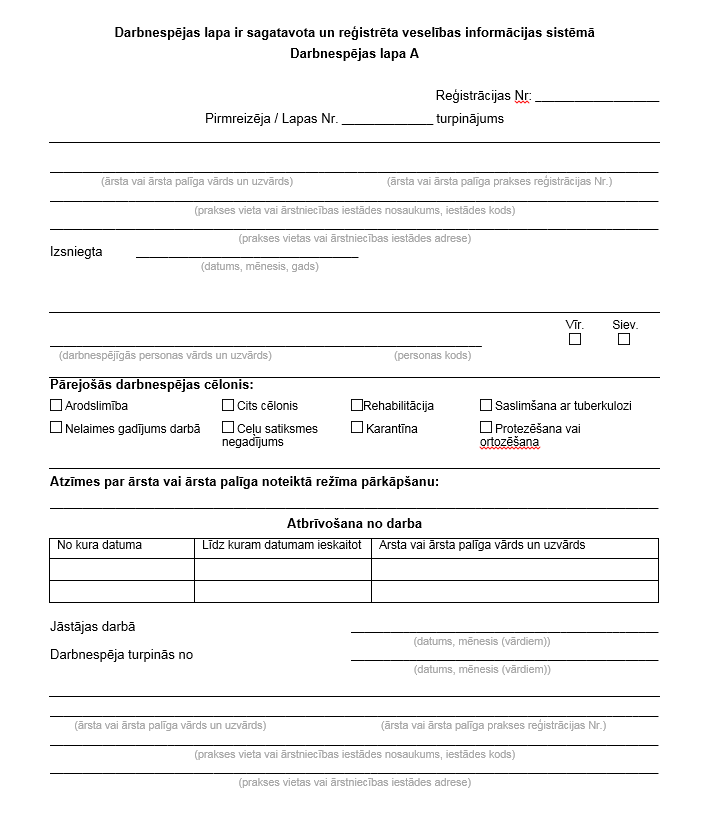 3. pielikums – B tipa darbnespējas lapas veidlapa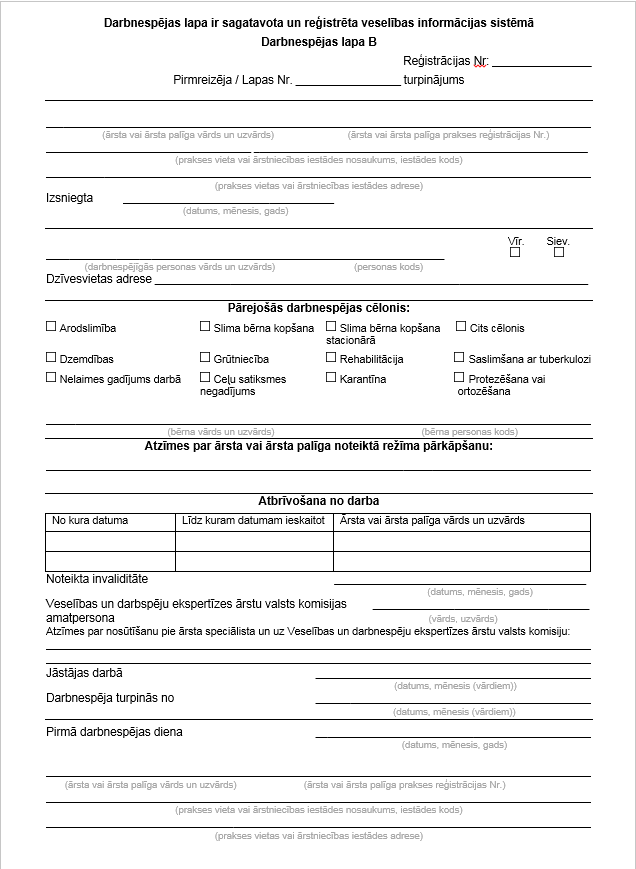 Nr.Izmaiņu raksturojumsDatumsAutorsVersijaPamatojumsDokumenta melnraksta izveidošana13.07.2011V.Savina 0.1Labojumi atbilstoši caurskates komentāriem25.07.2011V.Savina0.2Labojumi atbilstoši caurskates komentāriem03.08.2011V.Savina0.3Dokuments sagatavots iesniegšanai pasūtītājam05.08.2011V.Savina1.0Komentāru iestrāde12.09.2011V.Savina1.1Komentāru iestrāde26.09.2011V.Savina1.2Prasību precizēšana projektēšanas fāzē08.12.2011V.Savina2.0Prasību atjaunošana atbilstoši darba grupas pieņemtajiem lēmumiem (23.03.2012 „DNL moduļa prezentācija”):Teksta laukam „Cits cēlonis” jābūt neobligātam.Lietotājam atlases parametros obligāti jānorāda „DNL saņēmējs” vai „DNL reģistrācijas numurs”.14.05.2012V.Savina2.1Dokuments sagatavots iesniegšanai klientam30.10.2013V.Savina3.0Izmaiņas atbilstoši JIRa pieteikumam Nr. EBOOK/422125.11.2014L.Putniņa3.11. Veiktas izmaiņas atbilstoši II kārtas prasību specifikācijai, mainītas nodaļas: 2. Prasību trasējamība3. Funkciju diagramma4. Pievienotas funkcionālās prasības nodaļās 7.16; 7.17; 7.18;5. Pievienotas datu struktūras nodaļās 8.17; 8.18; 8.19.16.03.2015L.Putniņa3.2Jaunas II kārtas prasības nr. PNI-08, PNI-09, PNI-14Mainītās nodaļas:2. Prasību trasējamība5.Lietojamības saskarne6. Programmatūras saskarne7.16-7.19 DNL servisu funkcijas8.17-8.19 datu struktūras14.04.2015L.Putniņa3.3NVD.VVIS.PPS-izvertejums-v1.0-02042015.docxKvalitātes kontrole16.04.2015K.Mežavilks3.3Kvalitātes kontroleVeikti labojumi atbilstoši protokolam no 17.04.2015. Tāpat pārskatīta funkcionalitāte attiecībā uz integrācijas projekta ietvaros realizēto. Mainītās sadaļas: pārskatīts viss dokuments01.05.2015L.Putniņa3.4NVD.VVIS2.PROT.02_4.docxDokumenta caurskate un sniegti komentāri14.05.2015K.Mežavilks3.4Kvalitātes kontroleMainīts dokumenta noformējums atbilstoši apstiprinātajam paraugamDokumenta identifikators mainīts no NVD.VVIS.PNIS.DNL.PPS uz NVD.VVIS.DNL.PAK.PPS16.06.2015L. Putniņa3.4PPS paraugsDokumenta caurskate17.06.2015V. Rubene3.4Kvalitātes kontrolePapildināts ar VSAA prasībām. Mainītās nodaļas:4.1.2;4.2.1;4.2.4.11;4.2.4.19;4.2.4.20; kā arī šīm funkcijām saistošās datu struktūras:4.2.5.9; 4.2.5.10;4.2.5.20;4.2.5.21;4.2.5.22;4.2.5.23; 5. 30.06.2015L.Putniņa3.5Precizētas VSAA prasības protokols Nr. NVD.VVIS2.PROT.02_6Nelieli gramatikas un noformējuma labojumi visā tekstā09.07.2015V. Rubene3.6Kvalitātes kontroleDokumenta caurskate. Pievienoti  3 komentāri. Lūdzu labot un iesniegt atkārtotai caurskatīšanai09.07.2015V. Rubene3.6Kvalitātes kontroleVeikti labojumi atbilstoši kvalitātes komentāriem:2.3 Atsauces pielabota atsauce uz PN IS dokumentu5. Prasību trasējamībā izlabota kļūda funkciju nosaukumos 10.07.2015L.Putniņa3.6Labojumi atbilstoši kvalitātes komentāriemLabots projekta nosaukums atbilstoši pasūtītāja precizētajam uz „.. nozares.. „Izskatīti v. 3.6 labojumi – komentāru nav13.07.2015V. Rubene3.7Kvalitātes kontroleLabojumi atbilstoši kvalitātes kontroles komentāriem. Mainītās nodaļas:Nosūtīt par periodu izgūtos DNL datus VID IS – PNIS.DNL.F.17Apstrādāt VID pieprasījumu par DNL nodošanas statusu – PNIS.DNL.F.1817.07.2015L.Putniņa3.8CKS veidne DNL_DNL.PAK.PPS.xlsxPievienotas prasības ārzemnieku identifikācijai:Loģiskais datu modelisDNL dati izveidei– PNIS.DNL.DS.01VSAA pieprasījums pēc DNL – PNIS.DNL.DS.09DNL dati – PNIS.DNL.DS.11DNL dati nodošanai VID IS – PNIS.DNL.DS.17VID IS pieprasīto DNL pēc personas koda dati– PNIS.DNL.DS.18VSAA pieprasījums pēc DNL saraksta, norādot  personas kodu – PNIS.DNL.DS.2220.07.2015L.Putniņa3.98.līguma prasībasLaboti lauku nosaukumi saistībā ar VID servisiem:Loģiskais datu modelisSlēgt DNL – PNIS.DNL.F.06Apstrādāt VID pieprasījumu par DNL nodošanas statusu – PNIS.DNL.F.1827.07.2015L.Putnina3.10Veiktas korekcijas funkcijā 4.2.4.16 Nosūtīt par periodu izgūtos DNL datus VID IS – PNIS.DNL.F.17. Labots tās pirmais punkts, precizējot, ka slēgšanas vai anulēšanas datumam jāietilpst pieprasījuma periodā.Veiktas korekcijas funkcijā 4.2.4.19 Apstrādāt VSAA pieprasījumu pēc DNL par periodu- PNIS.DNL.F.20. Precizēts 5. punkts un izvaddati. 29.07.2015L.Putniņa3.11Konsultantu e-pasts no 28.07.2015Veikts labojums 2.lpp, saistībā ar SIA Lattelecom pilnvarotās personas maiņu, kā arī precizēts virsraksts no ‘’Vienotās veselības nozares informācijas sistēmas darbības paplašināšana’’ uz ‘’ ‘’Vienotās veselības nozares elektroniskās informācijas sistēmas darbības paplašināšana’’ 1.,2. lpp.19.08.2015I.Ruņģis3.11Pilnvarotās personas maiņa pēc pilnvaras Nr.2-7/176 no 27.07.2015.Precizētas prasības ārzemnieku identifikācijai:Definīcijas, apzīmējumi un saīsinājumiLoģiskais datu modelisDNL dati izveidei– PNIS.DNL.DS.01VSAA pieprasījums pēc DNL – PNIS.DNL.DS.09DNL dati – PNIS.DNL.DS.11DNL dati nodošanai VID IS – PNIS.DNL.DS.17VID IS pieprasīto DNL pēc personas koda dati– PNIS.DNL.DS.18VSAA pieprasījums pēc DNL saraksta, norādot  personas kodu – PNIS.DNL.DS.22Veikti precizējumi sekojošās nodaļās atbilstoši VSAA komentāriem:4.2.4.20; 4.2.5.2121.09.2015L.Putniņa3.12Pasūtītāja komentāri, NVD.VVIS.PROT.PVG.20150824” 5. Punkts, kā arī VSAA komentāri e-pastā no 25.08.20151. Papildināta nodaļa saistībā ar diagnozes pievienošanu: 4.2.5.15; 4.2.4.22. Pievienotas nodaļas saistībā ar tiesu administrācijas integrāciju:1;4.1.2;4.2.1;4.2.2;4.2.4.21;4.2.5.24;4.2.5.25;5.28.09.2015L.Putniņa3.13IP-07Veikti labojumi atbilstoši konsultantu komentāriem nodaļā 4.2.5.309.11.2015L.Putniņa3.14CKS veidne PREDA_Arz_VVIS.DNL.PAK.PPA.xlsxVeikti labojumi atbilstoši konsultantu komentāriem 22.11.2015L.Putniņa3.15CKS veidne EPAK_VVIS.DNL.PAK.PPS.xlsxVeikts labojums 2.lpp, saistībā ar SIA Lattelecom pilnvarotās personas maiņu26.05.2016I.Grīnfelde3.16Veikti labojumi atbilstoši konsultantu komentāriem:Dzēstas 4.2.4.21, 4.2.5.24 un 4.2.5.25 sadaļas26.05.2016I.Grīnfelde3.16CKS veidne GRN_VVIS.DNL.POR.PPA.xlsxDokumenta caurskate30.05.2016A.Spāģe3.16Kvalitātes kontroleVeikti labojumi atbilstoši konsultantu komentāriem:Papildināta 4.2.4.6. nodaļa un 10.tabula.Labota 4.2.5.11. un 4.2.5.12.nodaļas20.06.2016I.Grīnfelde3.17CKS veidne GRN_VVIS.DNL.PAK.PPS.xlsxAktualizēta nodaļa 4.6 “Kļūdu apstrādes prasības”01.12.2016.S.Biseniece3.18Izmaiņas saistībā ar darbnespējas perioda beigu datuma aizpildīšanu slēdzot DNL. Veikti papildinājumi nodaļās: 4.2.4.6., 4.6., 5.23.11.2016.S.Biseniece3.18IP-018.9Veikts labojums 3.lpp, saistībā ar SIA “Lattelecom” kontaktpersonas maiņu16.02.2017.S.Biseniece4.01. Papildinājumi saistībā ar lauka “DNL atvēršanas pamatojums” nosaukuma un aizpildīšanas nosacījumu maiņu. Mainītas nodaļas: 2.3., 4.2.2., 4.2.4.1., 4.4.5.5.1., 4.2.5.11., 52. Papildinājumi saistībā ar nosacījuma maiņu DNL atvēršanu ar nākotnes darbnespējas perioda sākuma datumu. Mainītas nodaļas: 4.2.4.1.3. DNL kļūdu ziņojumu saraksta atjaunošana 4.6. nodaļā16.02.2017.S.Biseniece4.0IP-018.3Veikti labojumi atbilstoši pasūtītāja komentāriem.Mainītas nodaļas: 4.2.2, 4.2.2, 4.2.4.1, 4.2.4.2, 4.2.4.4, 4.2.4.14, 627.04.2017.S.Biseniece4.1Labojumi atbilstoši pasūtītāja komentāriemTermins vai  saīsinājumsSkaidrojumsPersonas identifikācijaShēma, pēc kuras tiek atpazīta konkrētā persona. Jaundzimušā gadījumā – mātes personas kods un bērna dzimšanas datums un laiks.LV pilsoņa gadījumā – LV personas kodsĀrzemnieka gadījumā – informācija par ārzemnieka identificējošo dokumentu (numurs) vai atbilstošas valsts identifikācijas kodsPersonas ar nedrošu autentifikāciju gadījumā – jebkura informācija, kas ir zināma par personu, vai gadījuma numurs (DNL gadījumā netiek lietots)Precīzu personas identifikācijas aprakstu skatīt [13].VIDValsts ieņēmumu dienestsVID EDSValsts ieņēmumu dienesta elektroniskā deklarēšanas sistēmaVSAAValsts sociālā apdrošināšanas aģentūraNr.Dokumenta nosaukumsKods, versija[8]Sistēmas saskarņu specifikācijaNVD.VVIS.SIS.3.0[9]Terminoloģijas vārdnīcaVEC.EBOOK.TV.1.0[12]E-pierakstu un E-nosūtījumu informāciju sistēmas programmatūras prasību specifikācijaNVD.VVIS.PNIS.PAK.PPS.3.0[13]Elektroniskas Veselības Kartes Informācijas sistēmas programmatūras prasību specifikācijaNVD.VVIS.EVK.POR.PPS.4.1[15]Tehniskā specifikācija „Vienotā veselības nozares elektroniskā informācijas sistēma” [16]E-pierakstu un E-nosūtījumu informāciju sistēmas programmatūras prasību specifikācija : Sistēmas atbalsta funkcijasNVD.VVIS.PPS.PNIS.SYS.1.3[21]WEB platformas programmatūras prasību specifikācijaNVD.VVIS.POR.POR.PPS.2.10[32]MK noteikumi Nr.152 "Darbnespējas lapu izsniegšanas kārtība" ("LV", 56 (2443), 06.04.2001.) Redakcija uz 01.09.2013[33]Portāls. Elektroniskā veselības karte. PPANVD.VVIS.EVK.POR.PPA.4.3Nr.Datu elementsKlasifikatorsAprakstsDNL IDDNL unikālais identifikatorsUnikālu identifikatoru izveides algoritms tiks precizēts projektējuma izstrādes laikāDNL tipsDNL tips:A;B.DNL veidlapas veidsDNL veidlapas veids:Pirmreizēja;Iepriekšējās turpinājums.Iepriekšējā lapaDNL reģistrsAtsauce uz iepriekšējo DNL, kurai šī lapa ir turpinājumsIepriekšējās lapas reģistrācijas numursIepriekšējās lapas reģistrācijas numurs Tiek norādīts, ja jaunās DNL veidlapas veids ir „Iepriekšējās turpinājums”Ārstniecības iestādeĀrstniecības iestāžu reģistrsNorāde uz ārstniecības iestādi vai ārsta praksi, kurā tiek izsniegta DNLDNL reģistrācijas numursDNL reģistrācijas numursA un B tipa DNL numurēšana notiek neatkarīgi Numura formāts ĀI – T – GGGG – X, kur:ĀI – Ārstniecības iestādes prefikss;T – DNL tips (A vai B);GG – pašreizējais gada pēdējie 2 cipari;X - DNL kārtas numurs ārstniecības iestādes un gada ietvaros.DNL atvēršanas datumsDNL atvēršanas datumsĀrsts vai ārsta palīgs atbildīgs par DNL atvēršanuĀrstniecības personu reģistrsNorāde uz ārstniecības personu, kura atvēra DNLDNL saņēmējsEVK personasDarbnespējīga persona, kurai tiek izsniegta DNL un ir izveidota pacienta karte EVK sistēmā. DNL saņēmējs var būt arī persona bez LV personas koda, attiecīgi izmantojot ārzemnieku identifikāciju [13].DNL atvēršanas pamatojumsPamatojumi DNL atvēršanai Pamatojums DNL atvēršanai.Tiek norādīts, ja darbnespējas periods ir agrāks vai vēlāks par DNL atvēršanas datumuPPārejošas darbnespējas cēlonisPārejošas darbnespējas cēlonisPārejošas darbnespējas cēlonis atbilstoši DNL tipam.Var norādīt vairākusCita cēloņa aprakstsCita cēloņa tekstuāls apraksts.Tiek norādīts, ja „Pārejošas darbnespējas cēlonis” ir „Cits cēlonis”Atzīmes par ārsta noteiktā režīma pārkāpumuRežīma pārkāpšanas:tekstuāls apraksts; periods.Darbā stāšanās datumsDatums, ar kuru DNL saņēmējam jāstājas darbā.Tiek norādīts, slēdzot DNL, ja darbnespēja neturpināsDarbnespējas turpināšanas datumsDatums, ar kuru darbnespēja DNL saņēmējam turpināsies.Tiek norādīts, slēdzot DNL, ja darbnespēja turpināsDDNL slēgšanas datumsDNL slēgšanas datumsDNL statussDNL statusi ir aprakstīti nodaļā - Statusu diagrammaDNL statusa datumsAttiecīga DNL statusa datumsAtbildīgs par statusa uzstādīšanuĀrstniecības personu reģistrsNorāde uz ārstniecības personu, kura uzstādīja statusuVI atzinums par DNL anulēšanuVeselības inspekcijas atzinums par DNL anulēšanuAnulēšanas periodsPeriods, kas tiek anulēts, pamatojoties uz Veselības inspekcijas atzinumuNav obligāti, ka tiek anulēts viss DNL darbnespējas periods, var tikt anulētās atsevišķas dienas (periodi)DNL anulēšanas pamatojumsPamatojumi DNL anulēšanai Pamatojums DNL anulēšanaiTiek norādīts, anulējot DNLAtzinuma datumsDarbnespējas lapas anulēšanas atzinuma datumsAtzinuma numursDarbnespējas lapas anulēšanas atzinuma numursVI piezīmes par DNL anulēšanuVeselības inspekcijas tekstuālas piezīmes par DNL anulēšanuPiekļuves kodsDNL piekļuves kods, kurš tiks izmantots piekļuves saites ģenerēšanai sūtīšanai pēc DNL saņēmēja izvēles darba devējiem vai citiem interesentiemPiekļuves koda spēkā noPiekļuves koda spēka esamības periodsPiekļuves koda spēkā līdzPiekļuves koda spēka esamības periodsPiezīmesTekstuālas piezīmesDarbnespējas periodiDNL darbnespējas periodi – skat. 4. tabuluKopējais nepārtrauktais darbnespējas periodsKopēja nepārtraukta darbnespējas perioda dienu skaitsVID nosūtīta Pazīme, norāda vai DNL nodota VID ISVVID nosūtīšanas datumsDatums, kurā DNL nodota VID Diagnozes veidsDiagnozesDiagnozes veids – pamata vai papilduDiagnozeDiagnozes nosaukumsĀrstēšanās režīmsĀrstēšanās režīmiĀrsta noteiktie ārstēšanās režīmi:i.	Gultas režīms, ii.	Stacionārs, iii.	Mājas režīms ar pārvietošanās iespēju, ii.	mājas režīms bez pārvietošanās iespējasB tipa DNL specifiskie dati:B tipa DNL specifiskie dati:B tipa DNL specifiskie dati:B tipa DNL specifiskie dati:Iepriekšējā DNLDNL reģistrsAtsauce uz A vai B tipa DNLIepriekšējās DNL reģistrācijas numursIepriekšējās A vai B tipa DNL reģistrācijas numurs. Tiek norādīts atbilstoši B lapas cēlonimAnulēta DNLDNL reģistrsAtsauce uz anulētu DNL, uz kuras pamata ir izveidota DNLAnulētas DNL reģistrācijas numursDNL reģistrācijas numurs, uz kuras pamata ir izveidota DNLPirmā darbnespējas dienaPiesaistītās pirmreizējās B vai A lapas darbnespējas perioda sākumsBērns (EVK)EVK personasDNL saņēmēja bērns vai aizbilstamais – atsauce uz EVK personuBērna datiDNL saņēmēja bērna vai aizbilstamā dati (tiek manuāli norādīti, ja Bērns (EVK) ir tukšs):DNL saņēmēja bērns/aizbilstamais (statuss);Bērna/aizbilstamā personas identifikācijaAtzīmes par nosūtīšanu uz VDEĀVKTekstuālās piezīmes par darbnespējīgas personas nosūtīšanu uz VDEĀVK.Nosūtījuma izveide uz VDEĀVK ir 2. kārtas prasība, tāpēc nav sasaistes ar noteiktu PN IS Pierakstu un Nosūtījumu modulī reģistrētu nosūtījumu uz VDEĀVK.VDEĀVK lēmumsVDEĀVK lēmuma dati:VDEĀVK lēmums (vai ir atļauta DNL pagarināšana vai datums, kad noteikta invaliditāte), lēmuma datums, dokumenta numurs, priekšsēdētājs.Pamatojums nesūtīt pie ārsta speciālistaPamatojumi nesūtīt pie ārsta speciālistaIemesls nesūtīt pie ārsta speciālistaAtzīmes par nosūtīšanu pie ārsta speciālista NosūtījumiAtsauce uz PN IS Pierakstu un Nosūtījumu modulī reģistrētu nosūtījumu:Nosūtījuma numurs;Nosūtījuma datums;Nosūtījuma statuss.VSAA pieprasītaPazīme norāda, vai VSAA IS ir pieprasījis datus par DNLPieprasījuma datumsDatums, kurā VSAA IS pieprasīja DNL VID apstiprinātsPazīme norāda, vai DNL ir nodota VID ISVID apstiprināšanas datumsDatums, kurā DNL nodota VID ISDiagnozes veidsDiagnozesDiagnozes veids – pamata vai papilduDiagnozeDiagnozes nosaukumsĀrstēšanās režīmsĀrstēšanās režīmiĀrsta noteiktie ārstēšanās režīmi:i.	Gultas režīms, ii.	Stacionārs, iii.	Mājas režīms ar pārvietošanās iespēju, ii.	mājas režīms bez pārvietošanās iespējasNr.Datu elementsKlasifikatorsAprakstsDNL IDDNL unikālais identifikatorsDatums noDarbnespējīgas personas atbrīvošanas periods no darbaDatums līdz ieskaitotDarbnespējīgas personas atbrīvošanas periods no darbaDienasNorādītā perioda dienu skaitsĀrsts vai ārsta palīgs, atbildīgs par perioda ievadiĀrstniecības personu reģistrsNorāde uz ārstniecības personu, kura ievadīja perioduNr.Datu elementsKlasifikatorsAprakstsKodsVērtības kodsNosaukumsVērtības nosaukumsDNL tipsNorāde uz kādu DNL tipu attiecas:A;B;A un B.A un B tipu DNL sasaistePazīme nosaka, ka, atverot B tipa DNL ar atbilstošu cēloni, pirms tam jābūt A tipa DNL. Pazīmes vērtības:Ir nepieciešama;Nav nepieciešama.Atsauce uz MK noteikumiemMK noteikumu numurs un noteikumu punktsNr.Datu elementsKlasifikatorsAprakstsKodsVērtības kodsNosaukumsVērtības nosaukumsDNL tipsNorāde, uz kādu DNL tipu attiecas:A;B;A un B.Atsauce uz MK noteikumiemMK noteikumu numurs un noteikumu punktsNr.Datu elementsKlasifikatorsAprakstsKodsVērtības kodsNosaukumsVērtības nosaukumsDNL tipsNorāde, uz kādu DNL tipu attiecas:A;B;A un B.Atsauce uz MK noteikumiemMK noteikumu numurs un noteikumu punktsNr.Datu elementsKlasifikatorsAprakstsKodsVērtības kodsNosaukumsVērtības nosaukumsDNL tipsNorāde uz iepriekšējās DNL tipu:A;B;Nav nepieciešama.Atsauce uz MK noteikumiemMK noteikumu numurs un noteikumu punktsNr.Datu elementsKlasifikatorsAprakstsKodsVērtības kodsNosaukumsVērtības nosaukumsDNL tipsNorāde, uz kādu DNL tipu attiecas:A;B;A un B.Nr.Sākuma statussFunkcijaBeigu statussIzveidot DNL – PNIS.DNL.F.01AtvērtaAtvērtaAnulēt DNL – PNIS.DNL.F.07AnulētaAtvērtaSlēgt DNL – PNIS.DNL.F.06SlēgtaSlēgtaAnulēt DNL – PNIS.DNL.F.07AnulētaIdentifikatorsPNIS.DNL.F.01NosaukumsIzveidot darbnespējas lapuLietotājsĀrēja ISAprakstsAprakstsFunkcija saņem un apstrādā pieprasījumu izveidot jaunu darbnespējas lapu.Funkcija saņem un apstrādā pieprasījumu izveidot jaunu darbnespējas lapu.Sākuma stāvoklisSākuma stāvoklis--IevaddatiIevaddatiPNIS.DNL.DS.01PNIS.DNL.DS.01Pamata algoritmsPamata algoritmsLietotājs iniciē darbnespējas lapas izveidošanu.Sistēma pārbauda lietotāja tiesības veikt pieprasītu darbību, izmantojot pieprasījumam pievienoto tiesību vektoru – ja tiesību nav, tad izsauc kļūdu apstrādes funkciju (PNIS.STD.F.01, kļūdas kods SYS004) un tālākos soļus neizpilda.Sistēma pārbauda lietotāja tiesības veikt darbības ar ievaddatos norādītā darbnespējas lapas saņēmēja datiem, izsaucot datu piekļuves pārbaudes funkciju (PNIS.AUTH.F.02) – ja tiesību nav, tad noformē pacienta datu audita ierakstu, izsaucot pacienta datu audita funkciju (PNIS.AUD.F.01) un izsauc kļūdu apstrādes funkciju (PNIS.STD.F.01, kļūdas kods SYS007) un tālākos soļus neizpilda.Sistēma validē ievaddatus – informācija par obligātiem laukiem, lauku formātiem un savstarpējām atkarībām tiks detalizēta PN IS programmatūras projektējumā, ja validēšana nav veiksmīga, sistēma izsauc kļūdu apstrādes funkciju (PNIS.STD.F.01, kļūdas kods no validācijas izvaddatiem) un tālākos soļus neizpilda.Sistēma pārbauda, vai DNL saņēmējam eksistē DNL statusa „Atvērta” – ja eksistē, tad noformē pacienta datu audita ierakstu, izsaucot pacienta datu audita funkciju (PNIS.AUD.F.01) un izsauc kļūdu apstrādes funkciju (PNIS.STD.F.01, kļūdas kods DNL001 ) un tālākos soļus neizpilda.Sistēma pārbauda DNL datus – ja neatbilstība tiek konstatēta, tad noformē pacienta datu audita ierakstu, izsaucot pacienta datu audita funkciju (PNIS.AUD.F.01) un izsauc kļūdu apstrādes funkciju (PNIS.STD.F.01, pārbaudes attiecīgais kļūdas kods) un tālākos soļus neizpilda: Ja darbnespējas perioda sākuma datums ir agrāks vai vēlāks  par sistēmas datumu vai DNL atvēršanas datumu (statusa „Atvērta” datums) un vēlāks par sistēmas uzstādījumos norādīto „Atļautais laiks, līdz kuram drīkst atvērt DNL par iepriekšējo dienu„ , tad obligāti tiek norādīts pamatojums – „Pamatojums DNL atvēršanai”; kļūdas kods DNL002;Pirmā darbnespējas perioda sākuma datums nevar būt vēlāk kā nākamā darba diena pēc DNL atvēršanas datuma”, izņemot B tipa DNL ar pārejošās darbnespējas cēloni “Grūtniecība” vai “Dzemdības” (B tipa DNL ar pārejošās darbnespējas cēloni “Grūtniecība” vai “Dzemdības” pirmā darbnespējas perioda sākuma datums netiek ierobežots); kļūdas kods DNL043;Ja bērns ir norādīts ar atsauci uz EVK personu, norādītai EVK personai jābūt no DNL saņēmēja bērnu un aizbilstamo saraksta; kļūdas kods DNL014;A tipa DNL kopējais darbnespējas periodu ilgums nedrīkst pārsniegt 10 dienas [32]; kļūdas kods DNL003;Darbnespējas periodiem jābūt secīgiem, bez pārtraukumiem; kļūdas kods DNL004;Darbnespējas periodi nedrīkst pārklāties dažādām DNL vienam DNL saņēmējam, kur DNL statuss ir „Atvērta”, „Slēgta”.B tipa DNL obligāti tiek norādīta iepriekšējā A tipa DNL, ja B tipa DNL cēlonis to nosaka (skat. 4. tabulu); kļūdas kods DNL005;B tipa DNL norādītas iepriekšējās A tipa DNL darbnespējas periodam jābūt 10 dienas; kļūdas kods DNL006;Ja B tipa DNL darbnespējas periods lielāks par 26 nedēļām (sākot ar pirmo darbnespējas dienu) un nav aizpildīta VDEĀVK informācija - „Atzīmes par nosūtīšanu uz VDEĀVK” - ziņojuma kods DNL009.Ja B tipa DNL darbnespējas periods lielāks par 30 dienām  (sākot ar pirmo darbnespējas dienu) un nav aizpildītas atzīmes par nosūtīšanu pie ārsta speciālista - „Atzīmes par nosūtīšanu pie speciālista” vai norādīts iemesls nesūtīt pie ārsta speciālista – „Iemesls nesūtīt pie ārsta speciālista”; ziņojuma kods DNL010.Sistēma izveido DNL ierakstu datu bāzē:saglabā datus atbilstoši ievaddatiem;ģenerē DNL unikālo identifikatoru (unikālā identifikatora izveides algoritms tiks precizēts projektējuma izstrādes laikā);ģenerē DNL reģistrācijas numuru;saglabā DNL, kur DNL statuss - „Atvērta”, statusa datums - sistēmas datums, atbildīgā persona par DNL atvēršanu – Ārsts, Ārsta palīgs vai Ģimenes ārsts, ārstniecības iestāde - no lietotāja datiem.Sistēma pārbauda DNL datus – ja neatbilstība tiek konstatēta, izsauc kļūdu apstrādes funkciju (PNIS.STD.F.01, pārbaudes attiecīgais ziņojuma kods):Sistēma noformē DNL datu izmaiņu faktu, izsaucot datu izmaiņu noformēšanas funkciju (PNIS.AUD.F.02).Sistēma noformē izvaddatus PNIS.DNL.DS.11.Sistēma noformē pacienta datu audita ierakstu DNL saņēmējam un norādītam bērnam (ja tāds ir norādīts), izsaucot pacienta datu audita funkciju (PNIS.AUD.F.01).Sistēma izsauc notifikāciju piegādes servisu:Notifikācijas saņēmējs: DNL saņēmējs;Notifikācijas saturs: Ir atvērta jaunā DNL.Sistēma sagatavo statusa ziņojumu par veiksmīgu DNL izveidošanu un atgriež lietotājam līdz ar izvaddatiem.Lietotājs iniciē darbnespējas lapas izveidošanu.Sistēma pārbauda lietotāja tiesības veikt pieprasītu darbību, izmantojot pieprasījumam pievienoto tiesību vektoru – ja tiesību nav, tad izsauc kļūdu apstrādes funkciju (PNIS.STD.F.01, kļūdas kods SYS004) un tālākos soļus neizpilda.Sistēma pārbauda lietotāja tiesības veikt darbības ar ievaddatos norādītā darbnespējas lapas saņēmēja datiem, izsaucot datu piekļuves pārbaudes funkciju (PNIS.AUTH.F.02) – ja tiesību nav, tad noformē pacienta datu audita ierakstu, izsaucot pacienta datu audita funkciju (PNIS.AUD.F.01) un izsauc kļūdu apstrādes funkciju (PNIS.STD.F.01, kļūdas kods SYS007) un tālākos soļus neizpilda.Sistēma validē ievaddatus – informācija par obligātiem laukiem, lauku formātiem un savstarpējām atkarībām tiks detalizēta PN IS programmatūras projektējumā, ja validēšana nav veiksmīga, sistēma izsauc kļūdu apstrādes funkciju (PNIS.STD.F.01, kļūdas kods no validācijas izvaddatiem) un tālākos soļus neizpilda.Sistēma pārbauda, vai DNL saņēmējam eksistē DNL statusa „Atvērta” – ja eksistē, tad noformē pacienta datu audita ierakstu, izsaucot pacienta datu audita funkciju (PNIS.AUD.F.01) un izsauc kļūdu apstrādes funkciju (PNIS.STD.F.01, kļūdas kods DNL001 ) un tālākos soļus neizpilda.Sistēma pārbauda DNL datus – ja neatbilstība tiek konstatēta, tad noformē pacienta datu audita ierakstu, izsaucot pacienta datu audita funkciju (PNIS.AUD.F.01) un izsauc kļūdu apstrādes funkciju (PNIS.STD.F.01, pārbaudes attiecīgais kļūdas kods) un tālākos soļus neizpilda: Ja darbnespējas perioda sākuma datums ir agrāks vai vēlāks  par sistēmas datumu vai DNL atvēršanas datumu (statusa „Atvērta” datums) un vēlāks par sistēmas uzstādījumos norādīto „Atļautais laiks, līdz kuram drīkst atvērt DNL par iepriekšējo dienu„ , tad obligāti tiek norādīts pamatojums – „Pamatojums DNL atvēršanai”; kļūdas kods DNL002;Pirmā darbnespējas perioda sākuma datums nevar būt vēlāk kā nākamā darba diena pēc DNL atvēršanas datuma”, izņemot B tipa DNL ar pārejošās darbnespējas cēloni “Grūtniecība” vai “Dzemdības” (B tipa DNL ar pārejošās darbnespējas cēloni “Grūtniecība” vai “Dzemdības” pirmā darbnespējas perioda sākuma datums netiek ierobežots); kļūdas kods DNL043;Ja bērns ir norādīts ar atsauci uz EVK personu, norādītai EVK personai jābūt no DNL saņēmēja bērnu un aizbilstamo saraksta; kļūdas kods DNL014;A tipa DNL kopējais darbnespējas periodu ilgums nedrīkst pārsniegt 10 dienas [32]; kļūdas kods DNL003;Darbnespējas periodiem jābūt secīgiem, bez pārtraukumiem; kļūdas kods DNL004;Darbnespējas periodi nedrīkst pārklāties dažādām DNL vienam DNL saņēmējam, kur DNL statuss ir „Atvērta”, „Slēgta”.B tipa DNL obligāti tiek norādīta iepriekšējā A tipa DNL, ja B tipa DNL cēlonis to nosaka (skat. 4. tabulu); kļūdas kods DNL005;B tipa DNL norādītas iepriekšējās A tipa DNL darbnespējas periodam jābūt 10 dienas; kļūdas kods DNL006;Ja B tipa DNL darbnespējas periods lielāks par 26 nedēļām (sākot ar pirmo darbnespējas dienu) un nav aizpildīta VDEĀVK informācija - „Atzīmes par nosūtīšanu uz VDEĀVK” - ziņojuma kods DNL009.Ja B tipa DNL darbnespējas periods lielāks par 30 dienām  (sākot ar pirmo darbnespējas dienu) un nav aizpildītas atzīmes par nosūtīšanu pie ārsta speciālista - „Atzīmes par nosūtīšanu pie speciālista” vai norādīts iemesls nesūtīt pie ārsta speciālista – „Iemesls nesūtīt pie ārsta speciālista”; ziņojuma kods DNL010.Sistēma izveido DNL ierakstu datu bāzē:saglabā datus atbilstoši ievaddatiem;ģenerē DNL unikālo identifikatoru (unikālā identifikatora izveides algoritms tiks precizēts projektējuma izstrādes laikā);ģenerē DNL reģistrācijas numuru;saglabā DNL, kur DNL statuss - „Atvērta”, statusa datums - sistēmas datums, atbildīgā persona par DNL atvēršanu – Ārsts, Ārsta palīgs vai Ģimenes ārsts, ārstniecības iestāde - no lietotāja datiem.Sistēma pārbauda DNL datus – ja neatbilstība tiek konstatēta, izsauc kļūdu apstrādes funkciju (PNIS.STD.F.01, pārbaudes attiecīgais ziņojuma kods):Sistēma noformē DNL datu izmaiņu faktu, izsaucot datu izmaiņu noformēšanas funkciju (PNIS.AUD.F.02).Sistēma noformē izvaddatus PNIS.DNL.DS.11.Sistēma noformē pacienta datu audita ierakstu DNL saņēmējam un norādītam bērnam (ja tāds ir norādīts), izsaucot pacienta datu audita funkciju (PNIS.AUD.F.01).Sistēma izsauc notifikāciju piegādes servisu:Notifikācijas saņēmējs: DNL saņēmējs;Notifikācijas saturs: Ir atvērta jaunā DNL.Sistēma sagatavo statusa ziņojumu par veiksmīgu DNL izveidošanu un atgriež lietotājam līdz ar izvaddatiem.Alternatīva apstrādeAlternatīva apstrāde--IzvaddatiIzvaddatiPNIS.DNL.DS.11PNIS.DNL.DS.11RezultātsRezultātsIr izveidota jauna DNL.DNL ir piešķirts statuss Atvērta.Datu izmaiņas ir reģistrētas.Darbība ar personas datiem ir auditēta.Ir izveidota jauna DNL.DNL ir piešķirts statuss Atvērta.Datu izmaiņas ir reģistrētas.Darbība ar personas datiem ir auditēta.Saistītās funkcijasSaistītās funkcijasPārbaudīt funkciju piekļuves tiesības – PNIS.AUTH.F.01 [16]Pārbaudīt datu piekļuves tiesības – PNIS.AUTH.F.02 [16]Nosūtīt kļūdas ziņojumu – PNIS.STD.F.01 [16]Validēt datus – PNIS.STD.F.02 [16]Saņemt informāciju par personas bērniem un aizbilstamajiem [13]Noformēt pacienta datu auditu – PNIS.AUD.F.01 [16]Noformēt datu izmaiņas – PNIS.AUD.F.02 [16]IP notifikāciju piegādes serviss [15]Pārbaudīt funkciju piekļuves tiesības – PNIS.AUTH.F.01 [16]Pārbaudīt datu piekļuves tiesības – PNIS.AUTH.F.02 [16]Nosūtīt kļūdas ziņojumu – PNIS.STD.F.01 [16]Validēt datus – PNIS.STD.F.02 [16]Saņemt informāciju par personas bērniem un aizbilstamajiem [13]Noformēt pacienta datu auditu – PNIS.AUD.F.01 [16]Noformēt datu izmaiņas – PNIS.AUD.F.02 [16]IP notifikāciju piegādes serviss [15]IdentifikatorsPNIS.DNL.F.02NosaukumsIzgūt darbnespējas lapas datusLietotājsĀrēja ISAprakstsAprakstsFunkcija saņem un apstrādā darbnespējas lapas datu izguves pieprasījumu no ārējas sistēmas.Funkcija saņem un apstrādā darbnespējas lapas datu izguves pieprasījumu no ārējas sistēmas.Sākuma stāvoklisSākuma stāvoklisDarbnespējas lapa ir reģistrēta Darbnespējas lapa ir reģistrēta IevaddatiIevaddatiPNIS.DNL.DS.02PNIS.DNL.DS.02Pamata algoritmsPamata algoritmsLietotājs iniciē DNL datu izguvi.Sistēma pārbauda lietotāja tiesības veikt pieprasīto darbību, izmantojot pieprasījumam pievienoto tiesību vektoru – ja tiesību nav, tad izsauc kļūdu apstrādes funkciju (PNIS.STD.F.01, kļūdas kods SYS004) un tālākos soļus neizpilda. Sistēma pārbauda, vai eksistē DNL ar ievaddatos norādīto identifikatoru – ja DNL neatrod vai arī tā ir dzēsta, tad izsauc kļūdu apstrādes funkciju (PNIS.STD.F.01, kļūdas kods SYS002) un tālākos soļus neizpilda.Sistēma pārbauda lietotāja tiesības veikt darbības ar DNL norādītā DNL saņēmēja datiem, izsaucot datu piekļuves pārbaudes funkciju (PNIS.AUTH.F.02) – ja tiesību nav, tad noformē pacienta datu audita ierakstu, izsaucot pacienta datu audita funkciju (PNIS.AUD.F.01) un izsauc kļūdu apstrādes funkciju (PNIS.STD.F.01, kļūdas kods SYS007) un tālākos soļus neizpilda.Pacienta diagnozes - lauki „Diagnozes veids” un „Diagnoze” ir redzami tikai tam ārstam, kas izveidojis DNL (atbildīgais par DNL izveidi) un pacientam.Sistēma noformē PNIS.DNL.DS.11, izmantojot datu bāzē atrastās DNL datus.Sistēma noformē pacienta datu audita ierakstu DNL saņēmējam un norādītam bērnam (ja tāds ir norādīts), izsaucot pacienta datu audita funkciju (PNIS.AUD.F.01).Sistēma sagatavo statusa ziņojumu par veiksmīgu DNL datu izguvi un atgriež lietotājam līdz ar izvaddatiem.Lietotājs iniciē DNL datu izguvi.Sistēma pārbauda lietotāja tiesības veikt pieprasīto darbību, izmantojot pieprasījumam pievienoto tiesību vektoru – ja tiesību nav, tad izsauc kļūdu apstrādes funkciju (PNIS.STD.F.01, kļūdas kods SYS004) un tālākos soļus neizpilda. Sistēma pārbauda, vai eksistē DNL ar ievaddatos norādīto identifikatoru – ja DNL neatrod vai arī tā ir dzēsta, tad izsauc kļūdu apstrādes funkciju (PNIS.STD.F.01, kļūdas kods SYS002) un tālākos soļus neizpilda.Sistēma pārbauda lietotāja tiesības veikt darbības ar DNL norādītā DNL saņēmēja datiem, izsaucot datu piekļuves pārbaudes funkciju (PNIS.AUTH.F.02) – ja tiesību nav, tad noformē pacienta datu audita ierakstu, izsaucot pacienta datu audita funkciju (PNIS.AUD.F.01) un izsauc kļūdu apstrādes funkciju (PNIS.STD.F.01, kļūdas kods SYS007) un tālākos soļus neizpilda.Pacienta diagnozes - lauki „Diagnozes veids” un „Diagnoze” ir redzami tikai tam ārstam, kas izveidojis DNL (atbildīgais par DNL izveidi) un pacientam.Sistēma noformē PNIS.DNL.DS.11, izmantojot datu bāzē atrastās DNL datus.Sistēma noformē pacienta datu audita ierakstu DNL saņēmējam un norādītam bērnam (ja tāds ir norādīts), izsaucot pacienta datu audita funkciju (PNIS.AUD.F.01).Sistēma sagatavo statusa ziņojumu par veiksmīgu DNL datu izguvi un atgriež lietotājam līdz ar izvaddatiem.Alternatīva apstrādeAlternatīva apstrāde--IzvaddatiIzvaddatiPNIS.DNL.DS.11PNIS.DNL.DS.11RezultātsRezultātsDNL dati atbilstoši pieprasījumam ir izgūti.Darbība ar personas datiem ir auditēta.DNL dati atbilstoši pieprasījumam ir izgūti.Darbība ar personas datiem ir auditēta.Saistītās funkcijasSaistītās funkcijasPārbaudīt funkciju piekļuves tiesības – PNIS.AUTH.F.01 [16]Pārbaudīt datu piekļuves tiesības – PNIS.AUTH.F.02 [16]Nosūtīt kļūdas ziņojumu – PNIS.STD.F.01 [16]Noformēt pacienta datu auditu – PNIS.AUD.F.01 [16]Pārbaudīt funkciju piekļuves tiesības – PNIS.AUTH.F.01 [16]Pārbaudīt datu piekļuves tiesības – PNIS.AUTH.F.02 [16]Nosūtīt kļūdas ziņojumu – PNIS.STD.F.01 [16]Noformēt pacienta datu auditu – PNIS.AUD.F.01 [16]IdentifikatorsPNIS.DNL.F.03NosaukumsIzgūt darbnespējas lapu sarakstuLietotājsĀrēja ISAprakstsAprakstsFunkcija saņem un apstrādā atlases kritērijiem atbilstošu darbnespēju lapu datu izguves pieprasījumu. Funkcija saņem un apstrādā atlases kritērijiem atbilstošu darbnespēju lapu datu izguves pieprasījumu. Sākuma stāvoklisSākuma stāvoklis--IevaddatiIevaddatiPNIS.DNL.DS.03PNIS.DNL.DS.03Pamata algoritmsPamata algoritmsLietotājs iniciē DNL saraksta izguvi.Sistēma pārbauda lietotāja tiesības veikt pieprasīto darbību, izmantojot pieprasījumam pievienoto tiesību vektoru – ja tiesību nav, tad izsauc kļūdu apstrādes funkciju (PNIS.STD.F.01, kļūdas kods SYS004) un tālākos soļus neizpilda. Ja ievaddatos norādīts DNL saņēmējs, sistēma pārbauda lietotāja tiesības veikt darbības ar DNL saņēmēja datiem, izsaucot datu piekļuves pārbaudes funkciju (PNIS.AUTH.F.02) – ja tiesību nav, tad noformē pacienta datu audita ierakstu DNL saņēmējam un norādītam bērnam (ja tāds ir norādīts), izsaucot pacienta datu audita funkciju (PNIS.AUD.F.01) un izsauc kļūdu apstrādes funkciju (PNIS.STD.F.01, kļūdas kods SYS007) un tālākos soļus neizpilda.Sistēma atlasa datu bāzē ievaddatos norādītiem kritērijiem atbilstošas DNL un noformē PNIS.DNL.DS.04ja autorizācijas datos lietotāja loma ir Pacients, tad atlasa DNL, kuriem DNL saņēmējs ir ievaddatos norādītais DNL saņēmējs (pacients meklē savu bērnu vai aizbilstamo datus) vai persona no autorizācijas datiem (pacients meklē datus par sevi);pārējos gadījumos atlasa visas DNL atbilstoši kritērijiem;Sistēma katrai atlasītajai DNL noformē pacienta datu audita ierakstu DNL saņēmējam un norādītam bērnam (ja tāds ir norādīts), izsaucot pacienta datu audita funkciju (PNIS.AUD.F.01).Sistēma sagatavo statusa ziņojumu par veiksmīgu DNL saraksta izguvi un atgriež lietotājam līdz ar izvaddatiem.Lietotājs iniciē DNL saraksta izguvi.Sistēma pārbauda lietotāja tiesības veikt pieprasīto darbību, izmantojot pieprasījumam pievienoto tiesību vektoru – ja tiesību nav, tad izsauc kļūdu apstrādes funkciju (PNIS.STD.F.01, kļūdas kods SYS004) un tālākos soļus neizpilda. Ja ievaddatos norādīts DNL saņēmējs, sistēma pārbauda lietotāja tiesības veikt darbības ar DNL saņēmēja datiem, izsaucot datu piekļuves pārbaudes funkciju (PNIS.AUTH.F.02) – ja tiesību nav, tad noformē pacienta datu audita ierakstu DNL saņēmējam un norādītam bērnam (ja tāds ir norādīts), izsaucot pacienta datu audita funkciju (PNIS.AUD.F.01) un izsauc kļūdu apstrādes funkciju (PNIS.STD.F.01, kļūdas kods SYS007) un tālākos soļus neizpilda.Sistēma atlasa datu bāzē ievaddatos norādītiem kritērijiem atbilstošas DNL un noformē PNIS.DNL.DS.04ja autorizācijas datos lietotāja loma ir Pacients, tad atlasa DNL, kuriem DNL saņēmējs ir ievaddatos norādītais DNL saņēmējs (pacients meklē savu bērnu vai aizbilstamo datus) vai persona no autorizācijas datiem (pacients meklē datus par sevi);pārējos gadījumos atlasa visas DNL atbilstoši kritērijiem;Sistēma katrai atlasītajai DNL noformē pacienta datu audita ierakstu DNL saņēmējam un norādītam bērnam (ja tāds ir norādīts), izsaucot pacienta datu audita funkciju (PNIS.AUD.F.01).Sistēma sagatavo statusa ziņojumu par veiksmīgu DNL saraksta izguvi un atgriež lietotājam līdz ar izvaddatiem.Alternatīva apstrādeAlternatīva apstrāde--IzvaddatiIzvaddatiPNIS.DNL.DS.04PNIS.DNL.DS.04RezultātsRezultātsDNL saraksts atbilstoši pieprasījumam ir izgūts.Darbība ar personas datiem ir auditēta.DNL saraksts atbilstoši pieprasījumam ir izgūts.Darbība ar personas datiem ir auditēta.Saistītās funkcijasSaistītās funkcijasPārbaudīt funkciju piekļuves tiesības – PNIS.AUTH.F.01 [16]Pārbaudīt datu piekļuves tiesības – PNIS.AUTH.F.02 [16]Nosūtīt kļūdas ziņojumu – PNIS.STD.F.01 [16]Noformēt pacienta datu auditu – PNIS.AUD.F.01 [16]Pārbaudīt funkciju piekļuves tiesības – PNIS.AUTH.F.01 [16]Pārbaudīt datu piekļuves tiesības – PNIS.AUTH.F.02 [16]Nosūtīt kļūdas ziņojumu – PNIS.STD.F.01 [16]Noformēt pacienta datu auditu – PNIS.AUD.F.01 [16]IdentifikatorsPNIS.DNL.F.04NosaukumsPapildināt darbnespējas lapas datusLietotājsĀrēja ISAprakstsAprakstsFunkcija saņem un apstrādā darbnespējas lapas datu papildināšanas pieprasījumu.Funkcija saņem un apstrādā darbnespējas lapas datu papildināšanas pieprasījumu.Sākuma stāvoklisSākuma stāvoklisDNL ir izveidota un ir statusā „Atvērta”.DNL ir izveidota un ir statusā „Atvērta”.IevaddatiIevaddatiPNIS.DNL.DS.12PNIS.DNL.DS.12Pamata algoritmsPamata algoritmsLietotājs iniciē DNL papildināšanu.Sistēma pārbauda lietotāja tiesības veikt pieprasīto darbību, izmantojot pieprasījumam pievienoto tiesību vektoru – ja tiesību nav, tad izsauc kļūdu apstrādes funkciju (PNIS.STD.F.01, kļūdas kods SYS004) un tālākos soļus neizpilda.Sistēma pārbauda, vai eksistē DNL ar ievaddatos norādīto identifikatoru – ja DNL neatrod vai arī tā ir dzēsta, tad izsauc kļūdu apstrādes funkciju (PNIS.STD.F.01, kļūdas kods SYS002) un tālākos soļus neizpilda.Sistēma pārbauda lietotāja tiesības veikt darbību ar atlasītu DNL – ja DNL ārstniecības iestāde nav autorizēta lietotāja ārstniecības iestāde, tad izsauc kļūdu apstrādes funkciju (PNIS.STD.F.01, kļūdas kods DNL012) un tālākos soļus neizpilda.Sistēma pārbauda atlasītās DNL statusu – ja DNL statuss ir , „Anulēta” vai „Slēgta”, tad izsauc kļūdu apstrādes funkciju (PNIS.STD.F.01, kļūdas kods DNL001) un tālākos soļus neizpilda.Sistēma pārbauda lietotāja tiesības veikt darbības ar DNL norādītā DNL saņēmēja datiem, izsaucot datu piekļuves pārbaudes funkciju (PNIS.AUTH.F.02) – ja tiesību nav, tad noformē pacienta datu audita ierakstu DNL saņēmējam un norādītam bērnam (ja tāds ir norādīts), izsaucot pacienta datu audita funkciju (PNIS.AUD.F.01) un izsauc kļūdu apstrādes funkciju (PNIS.STD.F.01, kļūdas kods SYS007) un tālākos soļus neizpilda.Sistēma validē ievaddatus – informācija par obligātiem laukiem, lauku formātiem un savstarpējām atkarībām tiks detalizēta PN IS programmatūras projektējumā, ja validēšana nav veiksmīga, sistēma izsauc kļūdu apstrādes funkciju (PNIS.STD.F.01, kļūdas kods no validācijas izvaddatiem) un tālākos soļus neizpilda.Sistēma pārbauda DNL datus – ja neatbilstība tiek konstatēta, tad noformē pacienta datu audita ierakstu DNL saņēmējam un norādītam bērnam (ja tāds ir norādīts), izsaucot pacienta datu audita funkciju (PNIS.AUD.F.01) un izsauc kļūdu apstrādes funkciju (PNIS.STD.F.01, pārbaudes attiecīgais kļūdas kods) un tālākos soļus neizpilda.Ja bērns ir norādīts ar atsauci uz EVK personu, norādītai EVK personai jābūt no DNL saņēmēja bērnu un aizbilstamo saraksta; kļūdas kods DNL014;A tipa DNL kopējais darbnespējas periodu ilgums nedrīkst pārsniegt 10 dienas; kļūdas kods DNL003;Darbnespējas periodiem jābūt secīgiem, bez pārtraukumiem - kļūdas kods DNL004.Ja B tipa DNL darbnespējas periods lielāks par 26 nedēļām (sākot ar pirmo darbnespējas dienu) un nav aizpildīti VDEĀVK informācija - „Atzīmes par nosūtīšanu uz VDEĀVK” - ziņojuma kods DNL009.Ja B tipa DNL darbnespējas periods lielāks par 30 dienām (sākot ar pirmo darbnespējas dienu) un nav aizpildīti atzīmes par nosūtīšanu pie ārsta speciālista - „Atzīmes par nosūtīšanu pie speciālista” vai norādīts iemesls nesūtīt pie ārsta speciālista – „Iemesls nesūtīt pie ārsta speciālista” - ziņojuma kods DNL010.Sistēma saglabā datu bāzē DNL vērtības no ievaddatiem.Sistēma noformē DNL datu izmaiņu faktu, izsaucot datu izmaiņu noformēšanas funkciju (PNIS.AUD.F.02).Sistēma noformē struktūru PNIS.DNL.DS.11, izmantojot DNL datus pēc izmaiņām.Sistēma noformē pacienta datu audita ierakstu DNL saņēmējam un norādītam bērnam (ja tāds ir norādīts), izsaucot pacienta datu audita funkciju (PNIS.AUD.F.01).Ja bija veikti labojumi darbnespējas periodu datos (skat.3. tabulu), sistēma izsauc notifikāciju piegādes servisu:Notifikācijas saņēmējs: DNL saņēmējs;Notifikācijas saturs: DNL darbnespējas periods ir papildināts;Sistēma sagatavo statusa ziņojumu par veiksmīgu DNL datu labojumu un atgriež lietotājam līdz ar izvaddatiem.Lietotājs iniciē DNL papildināšanu.Sistēma pārbauda lietotāja tiesības veikt pieprasīto darbību, izmantojot pieprasījumam pievienoto tiesību vektoru – ja tiesību nav, tad izsauc kļūdu apstrādes funkciju (PNIS.STD.F.01, kļūdas kods SYS004) un tālākos soļus neizpilda.Sistēma pārbauda, vai eksistē DNL ar ievaddatos norādīto identifikatoru – ja DNL neatrod vai arī tā ir dzēsta, tad izsauc kļūdu apstrādes funkciju (PNIS.STD.F.01, kļūdas kods SYS002) un tālākos soļus neizpilda.Sistēma pārbauda lietotāja tiesības veikt darbību ar atlasītu DNL – ja DNL ārstniecības iestāde nav autorizēta lietotāja ārstniecības iestāde, tad izsauc kļūdu apstrādes funkciju (PNIS.STD.F.01, kļūdas kods DNL012) un tālākos soļus neizpilda.Sistēma pārbauda atlasītās DNL statusu – ja DNL statuss ir , „Anulēta” vai „Slēgta”, tad izsauc kļūdu apstrādes funkciju (PNIS.STD.F.01, kļūdas kods DNL001) un tālākos soļus neizpilda.Sistēma pārbauda lietotāja tiesības veikt darbības ar DNL norādītā DNL saņēmēja datiem, izsaucot datu piekļuves pārbaudes funkciju (PNIS.AUTH.F.02) – ja tiesību nav, tad noformē pacienta datu audita ierakstu DNL saņēmējam un norādītam bērnam (ja tāds ir norādīts), izsaucot pacienta datu audita funkciju (PNIS.AUD.F.01) un izsauc kļūdu apstrādes funkciju (PNIS.STD.F.01, kļūdas kods SYS007) un tālākos soļus neizpilda.Sistēma validē ievaddatus – informācija par obligātiem laukiem, lauku formātiem un savstarpējām atkarībām tiks detalizēta PN IS programmatūras projektējumā, ja validēšana nav veiksmīga, sistēma izsauc kļūdu apstrādes funkciju (PNIS.STD.F.01, kļūdas kods no validācijas izvaddatiem) un tālākos soļus neizpilda.Sistēma pārbauda DNL datus – ja neatbilstība tiek konstatēta, tad noformē pacienta datu audita ierakstu DNL saņēmējam un norādītam bērnam (ja tāds ir norādīts), izsaucot pacienta datu audita funkciju (PNIS.AUD.F.01) un izsauc kļūdu apstrādes funkciju (PNIS.STD.F.01, pārbaudes attiecīgais kļūdas kods) un tālākos soļus neizpilda.Ja bērns ir norādīts ar atsauci uz EVK personu, norādītai EVK personai jābūt no DNL saņēmēja bērnu un aizbilstamo saraksta; kļūdas kods DNL014;A tipa DNL kopējais darbnespējas periodu ilgums nedrīkst pārsniegt 10 dienas; kļūdas kods DNL003;Darbnespējas periodiem jābūt secīgiem, bez pārtraukumiem - kļūdas kods DNL004.Ja B tipa DNL darbnespējas periods lielāks par 26 nedēļām (sākot ar pirmo darbnespējas dienu) un nav aizpildīti VDEĀVK informācija - „Atzīmes par nosūtīšanu uz VDEĀVK” - ziņojuma kods DNL009.Ja B tipa DNL darbnespējas periods lielāks par 30 dienām (sākot ar pirmo darbnespējas dienu) un nav aizpildīti atzīmes par nosūtīšanu pie ārsta speciālista - „Atzīmes par nosūtīšanu pie speciālista” vai norādīts iemesls nesūtīt pie ārsta speciālista – „Iemesls nesūtīt pie ārsta speciālista” - ziņojuma kods DNL010.Sistēma saglabā datu bāzē DNL vērtības no ievaddatiem.Sistēma noformē DNL datu izmaiņu faktu, izsaucot datu izmaiņu noformēšanas funkciju (PNIS.AUD.F.02).Sistēma noformē struktūru PNIS.DNL.DS.11, izmantojot DNL datus pēc izmaiņām.Sistēma noformē pacienta datu audita ierakstu DNL saņēmējam un norādītam bērnam (ja tāds ir norādīts), izsaucot pacienta datu audita funkciju (PNIS.AUD.F.01).Ja bija veikti labojumi darbnespējas periodu datos (skat.3. tabulu), sistēma izsauc notifikāciju piegādes servisu:Notifikācijas saņēmējs: DNL saņēmējs;Notifikācijas saturs: DNL darbnespējas periods ir papildināts;Sistēma sagatavo statusa ziņojumu par veiksmīgu DNL datu labojumu un atgriež lietotājam līdz ar izvaddatiem.Alternatīva apstrādeAlternatīva apstrāde--IzvaddatiIzvaddatiPNIS.DNL.DS.11PNIS.DNL.DS.11RezultātsRezultātsMainīti DNL dati.Datu izmaiņas ir reģistrētas.Darbība ar personas datiem ir auditēta.Mainīti DNL dati.Datu izmaiņas ir reģistrētas.Darbība ar personas datiem ir auditēta.Saistītās funkcijasSaistītās funkcijasPārbaudīt funkciju piekļuves tiesības – PNIS.AUTH.F.01 [16]Pārbaudīt datu piekļuves tiesības – PNIS.AUTH.F.02 [16]Nosūtīt kļūdas ziņojumu – PNIS.STD.F.01 [16]Validēt datus – PNIS.STD.F.02 [16]Saņemt informāciju par personas bērniem un aizbilstamajiem [13]Noformēt pacienta datu auditu – PNIS.AUD.F.01 [16]Noformēt datu izmaiņas – PNIS.AUD.F.02 [16]Pārbaudīt funkciju piekļuves tiesības – PNIS.AUTH.F.01 [16]Pārbaudīt datu piekļuves tiesības – PNIS.AUTH.F.02 [16]Nosūtīt kļūdas ziņojumu – PNIS.STD.F.01 [16]Validēt datus – PNIS.STD.F.02 [16]Saņemt informāciju par personas bērniem un aizbilstamajiem [13]Noformēt pacienta datu auditu – PNIS.AUD.F.01 [16]Noformēt datu izmaiņas – PNIS.AUD.F.02 [16]IdentifikatorsPNIS.DNL.F.05NosaukumsDeaktivizēt darbnespējas lapuLietotājsPN IS DNL modulisAprakstsAprakstsFunkcija saņem un apstrādā darbnespējas lapas deaktivēšanas pieprasījumu Funkcija saņem un apstrādā darbnespējas lapas deaktivēšanas pieprasījumu Sākuma stāvoklisSākuma stāvoklisDNL ir izveidota.DNL ir izveidota.IevaddatiIevaddatiPNIS.DNL.DS.02PNIS.DNL.DS.02Pamata algoritmsPamata algoritmsLietotājs iniciē DNL deaktivēšanu.Sistēma veic pārbaudi, vai DNL nav statusā „Slēgta” vai „Anulēta”, šādos statusos DNL nevar deaktivēt, kļūdas kods DNL017;Sistēma piešķir DNL pazīmi „neaktīvs”.Sistēma noformē DNL datu izmaiņu faktu, izsaucot datu izmaiņu noformēšanas funkciju (PNIS.AUD.F.02).Sistēma noformē pacienta datu audita ierakstu DNL saņēmējam un norādītam bērnam (ja tāds ir norādīts), izsaucot pacienta datu audita funkciju (PNIS.AUD.F.01).Sistēma izsauc notifikāciju piegādes servisu:Notifikācijas saņēmējs: DNL saņēmējs, DNL izsniedzējs;Notifikācijas saturs: DNL ir neaktīva;Sistēma sagatavo statusa ziņojumu par veiksmīgu DNL vienības deaktivēšanu un atgriež lietotājam.Lietotājs iniciē DNL deaktivēšanu.Sistēma veic pārbaudi, vai DNL nav statusā „Slēgta” vai „Anulēta”, šādos statusos DNL nevar deaktivēt, kļūdas kods DNL017;Sistēma piešķir DNL pazīmi „neaktīvs”.Sistēma noformē DNL datu izmaiņu faktu, izsaucot datu izmaiņu noformēšanas funkciju (PNIS.AUD.F.02).Sistēma noformē pacienta datu audita ierakstu DNL saņēmējam un norādītam bērnam (ja tāds ir norādīts), izsaucot pacienta datu audita funkciju (PNIS.AUD.F.01).Sistēma izsauc notifikāciju piegādes servisu:Notifikācijas saņēmējs: DNL saņēmējs, DNL izsniedzējs;Notifikācijas saturs: DNL ir neaktīva;Sistēma sagatavo statusa ziņojumu par veiksmīgu DNL vienības deaktivēšanu un atgriež lietotājam.Alternatīva apstrādeAlternatīva apstrāde--IzvaddatiIzvaddati--RezultātsRezultātsDNL piešķirta pazīme „neaktīvs”.Datu izmaiņas ir reģistrētas.Darbība ar personas datiem ir auditēta.DNL piešķirta pazīme „neaktīvs”.Datu izmaiņas ir reģistrētas.Darbība ar personas datiem ir auditēta.Saistītās funkcijasSaistītās funkcijasPārbaudīt funkciju piekļuves tiesības – PNIS.AUTH.F.01 [16]Pārbaudīt datu piekļuves tiesības – PNIS.AUTH.F.02 [16]Nosūtīt kļūdas ziņojumu – PNIS.STD.F.01 [16]Noformēt pacienta datu auditu – PNIS.AUD.F.01 [16]Noformēt datu izmaiņas – PNIS.AUD.F.02 [16]Pārbaudīt funkciju piekļuves tiesības – PNIS.AUTH.F.01 [16]Pārbaudīt datu piekļuves tiesības – PNIS.AUTH.F.02 [16]Nosūtīt kļūdas ziņojumu – PNIS.STD.F.01 [16]Noformēt pacienta datu auditu – PNIS.AUD.F.01 [16]Noformēt datu izmaiņas – PNIS.AUD.F.02 [16]IdentifikatorsPNIS.DNL.F.06NosaukumsSlēgt darbnespējas lapuLietotājsĀrēja sistēmaIevadsIevadsFunkcija saņem un apstrādā pieprasījumu no ārējas sistēmas slēgt darbnespējas lapu.Funkcija saņem un apstrādā pieprasījumu no ārējas sistēmas slēgt darbnespējas lapu.Sākuma stāvoklisSākuma stāvoklisDNL ir izveidota.DNL ir izveidota.IevaddatiIevaddatiPNIS.DNL.DS.15PNIS.DNL.DS.15Pamata algoritmsPamata algoritmsLietotājs iniciē DNL slēgšanu.Sistēma pārbauda lietotāja tiesības veikt pieprasīto darbību, izmantojot pieprasījumam pievienoto tiesību vektoru – ja tiesību nav, tad izsauc kļūdu apstrādes funkciju (PNIS.STD.F.01, kļūdas kods SYS004) un tālākos soļus neizpilda.Sistēma pārbauda, vai eksistē DNL ar ievaddatos norādīto identifikatoru – ja DNL neatrod vai arī tā ir dzēsta, tad izsauc kļūdu apstrādes funkciju (PNIS.STD.F.01, kļūdas kods SYS002) un tālākos soļus neizpilda.Sistēma pārbauda lietotāja tiesības veikt darbību ar atlasītu DNL – ja DNL ārstniecības iestāde nav autorizēta lietotāja ārstniecības iestāde, tad izsauc kļūdu apstrādes funkciju (PNIS.STD.F.01, kļūdas kods DNL012) un tālākos soļus neizpilda.Sistēma pārbauda atlasītās DNL statusu – ja DNL statuss ir „Anulēts”, tad izsauc kļūdu apstrādes funkciju (PNIS.STD.F.01, kļūdas kods DNL013) un tālākos soļus neizpilda.Sistēma pārbauda lietotāja tiesības veikt darbības ar DNL norādītā DNL saņēmēja datiem, izsaucot datu piekļuves pārbaudes funkciju (PNIS.AUTH.F.02) – ja tiesību nav, tad noformē pacienta datu audita ierakstu DNL saņēmējam un norādītam bērnam (ja tāds ir norādīts), izsaucot pacienta datu audita funkciju (PNIS.AUD.F.01) un izsauc kļūdu apstrādes funkciju (PNIS.STD.F.01, kļūdas kods SYS007) un tālākos soļus neizpilda.Sistēma pārbauda ievaddatus:vai DNL ir aizpildīts viens no datumiem - „Darbā stāšanas datums” vai „Darbnespējas turpināšanas datums” – ja dati trūkst, tad izsauc kļūdu apstrādes funkciju (PNIS.STD.F.01, kļūdas kods DNL008) un tālākos soļus neizpilda.Datumi - „Darbā stāšanas datums” vai „Darbnespējas turpināšanas datums” nav agrāki par pēdējā norādīta darbnespējas perioda (skat. 3. tabulu) beigu datumu līdz.Vai DNL ir aizpildīts lauks “Pamata diagnoze” – ja dati trūkst, tad izsauc kļūdu apstrādes funkciju (PNIS.STD.F.01, kļūdas kods DNL018) un tālākos soļus neizpilda.Vai DNL ir aizpildīts pēdējā darbnespējas perioda beigu datums – ja dati trūkst, tad izsauc kļūdu apstrādes funkciju (PNIS.STD.F.01 kļūdas kods DNL027) un tālākos soļus neizpilda.Vai labotais pēdējā darbnespējas perioda beigu datums nav agrāks par pēdējā darbnespējas perioda sākuma datumu un nav vēlāks par sākotnēji norādīto pēdējā darbnespējas perioda beigu datumu - ja ir, tad izsauc kļūdu apstrādes funkciju (PNIS.STD.F.01 kļūdas kods DNL070) un tālākos soļus neizpilda.Sistēma atlasītai DNL atjauno statusu uz „Slēgta”, statusa datumu uz sistēmas datumu, attīra laukus „VID nosūtīta” un „VID nosūtīšanas datums”, atbildīgo par statusa uzstādīšanu maina uz autorizēta lietotāja ārstniecības personu.Sistēma noformē PNIS.DNL.DS.11.Sistēma noformē pacienta datu audita ierakstu DNL saņēmējam un norādītam bērnam (ja tāds ir norādīts), izsaucot pacienta datu audita funkciju (PNIS.AUD.F.01) .Sistēma noformē datu izmaiņas faktu, izsaucot datu izmaiņu noformēšanas funkciju (PNIS.AUD.F.02).Sistēma izsauc notifikāciju piegādes servisu:Notifikācijas saņēmējs: DNL saņēmējs;Notifikācijas saturs: DNL ir noslēgta;Sistēma sagatavo statusa ziņojumu par veiksmīgu DNL slēgšanu un atgriež lietotājam līdz ar izvaddatiem.Lietotājs iniciē DNL slēgšanu.Sistēma pārbauda lietotāja tiesības veikt pieprasīto darbību, izmantojot pieprasījumam pievienoto tiesību vektoru – ja tiesību nav, tad izsauc kļūdu apstrādes funkciju (PNIS.STD.F.01, kļūdas kods SYS004) un tālākos soļus neizpilda.Sistēma pārbauda, vai eksistē DNL ar ievaddatos norādīto identifikatoru – ja DNL neatrod vai arī tā ir dzēsta, tad izsauc kļūdu apstrādes funkciju (PNIS.STD.F.01, kļūdas kods SYS002) un tālākos soļus neizpilda.Sistēma pārbauda lietotāja tiesības veikt darbību ar atlasītu DNL – ja DNL ārstniecības iestāde nav autorizēta lietotāja ārstniecības iestāde, tad izsauc kļūdu apstrādes funkciju (PNIS.STD.F.01, kļūdas kods DNL012) un tālākos soļus neizpilda.Sistēma pārbauda atlasītās DNL statusu – ja DNL statuss ir „Anulēts”, tad izsauc kļūdu apstrādes funkciju (PNIS.STD.F.01, kļūdas kods DNL013) un tālākos soļus neizpilda.Sistēma pārbauda lietotāja tiesības veikt darbības ar DNL norādītā DNL saņēmēja datiem, izsaucot datu piekļuves pārbaudes funkciju (PNIS.AUTH.F.02) – ja tiesību nav, tad noformē pacienta datu audita ierakstu DNL saņēmējam un norādītam bērnam (ja tāds ir norādīts), izsaucot pacienta datu audita funkciju (PNIS.AUD.F.01) un izsauc kļūdu apstrādes funkciju (PNIS.STD.F.01, kļūdas kods SYS007) un tālākos soļus neizpilda.Sistēma pārbauda ievaddatus:vai DNL ir aizpildīts viens no datumiem - „Darbā stāšanas datums” vai „Darbnespējas turpināšanas datums” – ja dati trūkst, tad izsauc kļūdu apstrādes funkciju (PNIS.STD.F.01, kļūdas kods DNL008) un tālākos soļus neizpilda.Datumi - „Darbā stāšanas datums” vai „Darbnespējas turpināšanas datums” nav agrāki par pēdējā norādīta darbnespējas perioda (skat. 3. tabulu) beigu datumu līdz.Vai DNL ir aizpildīts lauks “Pamata diagnoze” – ja dati trūkst, tad izsauc kļūdu apstrādes funkciju (PNIS.STD.F.01, kļūdas kods DNL018) un tālākos soļus neizpilda.Vai DNL ir aizpildīts pēdējā darbnespējas perioda beigu datums – ja dati trūkst, tad izsauc kļūdu apstrādes funkciju (PNIS.STD.F.01 kļūdas kods DNL027) un tālākos soļus neizpilda.Vai labotais pēdējā darbnespējas perioda beigu datums nav agrāks par pēdējā darbnespējas perioda sākuma datumu un nav vēlāks par sākotnēji norādīto pēdējā darbnespējas perioda beigu datumu - ja ir, tad izsauc kļūdu apstrādes funkciju (PNIS.STD.F.01 kļūdas kods DNL070) un tālākos soļus neizpilda.Sistēma atlasītai DNL atjauno statusu uz „Slēgta”, statusa datumu uz sistēmas datumu, attīra laukus „VID nosūtīta” un „VID nosūtīšanas datums”, atbildīgo par statusa uzstādīšanu maina uz autorizēta lietotāja ārstniecības personu.Sistēma noformē PNIS.DNL.DS.11.Sistēma noformē pacienta datu audita ierakstu DNL saņēmējam un norādītam bērnam (ja tāds ir norādīts), izsaucot pacienta datu audita funkciju (PNIS.AUD.F.01) .Sistēma noformē datu izmaiņas faktu, izsaucot datu izmaiņu noformēšanas funkciju (PNIS.AUD.F.02).Sistēma izsauc notifikāciju piegādes servisu:Notifikācijas saņēmējs: DNL saņēmējs;Notifikācijas saturs: DNL ir noslēgta;Sistēma sagatavo statusa ziņojumu par veiksmīgu DNL slēgšanu un atgriež lietotājam līdz ar izvaddatiem.Alternatīva apstrādeAlternatīva apstrāde--IzvaddatiIzvaddatiPNIS.DNL.DS.11PNIS.DNL.DS.11RezultātsRezultātsDNL ir slēgta, nomainīts statuss uz „Slēgta”.Datu izmaiņas ir reģistrētas.Darbība ar personas datiem ir auditēta.DNL ir slēgta, nomainīts statuss uz „Slēgta”.Datu izmaiņas ir reģistrētas.Darbība ar personas datiem ir auditēta.Saistītās funkcijasSaistītās funkcijasPārbaudīt funkciju piekļuves tiesības – PNIS.AUTH.F.01 [16]Pārbaudīt datu piekļuves tiesības – PNIS.AUTH.F.02 [16]Nosūtīt kļūdas ziņojumu – PNIS.STD.F.01 [16]Noformēt pacienta datu auditu – PNIS.AUD.F.01 [16]Noformēt datu izmaiņas – PNIS.AUD.F.02 [16]IP notifikāciju piegādes serviss [15]Pārbaudīt funkciju piekļuves tiesības – PNIS.AUTH.F.01 [16]Pārbaudīt datu piekļuves tiesības – PNIS.AUTH.F.02 [16]Nosūtīt kļūdas ziņojumu – PNIS.STD.F.01 [16]Noformēt pacienta datu auditu – PNIS.AUD.F.01 [16]Noformēt datu izmaiņas – PNIS.AUD.F.02 [16]IP notifikāciju piegādes serviss [15]IdentifikatorsPNIS.DNL.F.07NosaukumsAnulēt darbnespējas lapuLietotājsĀrēja sistēmaIevadsIevadsFunkcija saņem un apstrādā pieprasījumu no ārējas sistēmas anulēt darbnespējas lapuFunkcija saņem un apstrādā pieprasījumu no ārējas sistēmas anulēt darbnespējas lapuSākuma stāvoklisSākuma stāvoklisDNL ir izveidota (statusā „Atvērta”) vai slēgta (statusā „Slēgta”).DNL ir izveidota (statusā „Atvērta”) vai slēgta (statusā „Slēgta”).IevaddatiIevaddatiPNIS.DNL.DS.13PNIS.DNL.DS.13Pamata algoritmsPamata algoritmsLietotājs iniciē DNL anulēšanu.Sistēma pārbauda lietotāja tiesības veikt pieprasīto darbību, izmantojot pieprasījumam pievienoto tiesību vektoru – ja tiesību nav, tad izsauc kļūdu apstrādes funkciju (PNIS.STD.F.01, kļūdas kods SYS004) un tālākos soļus neizpilda.Sistēma pārbauda, vai eksistē DNL ar ievaddatos norādīto identifikatoru – ja DNL neatrod vai arī tā ir dzēsta, tad izsauc kļūdu apstrādes funkciju (PNIS.STD.F.01, kļūdas kods SYS002) un tālākos soļus neizpilda.Sistēma pārbauda lietotāja tiesības veikt darbību ar atlasītu DNL – ja DNL ārstniecības iestāde nav autorizēta lietotāja ārstniecības iestāde, tad izsauc kļūdu apstrādes funkciju (PNIS.STD.F.01, kļūdas kods DNL012) un tālākos soļus neizpilda.Sistēma pārbauda lietotāja tiesības veikt darbības ar DNL norādītā DNL saņēmēja datiem, izsaucot datu piekļuves pārbaudes funkciju (PNIS.AUTH.F.02) – ja tiesību nav, tad noformē pacienta datu audita ierakstu DNL saņēmējam un norādītam bērnam (ja tāds ir norādīts), izsaucot pacienta datu audita funkciju (PNIS.AUD.F.01) un izsauc kļūdu apstrādes funkciju (PNIS.STD.F.01, kļūdas kods SYS007) un tālākos soļus neizpilda.Sistēma atlasītai DNL saglabā ievaddatus un atjauno statusu uz „Anulēta”, statusa datumu uz sistēmas datumu, atbildīgo par statusa uzstādīšanu uz autorizēta lietotāja ārstniecības personu. Sistēma noformē PNIS.DNL.DS.11.Sistēma noformē pacienta datu audita ierakstu DNL saņēmējam un norādītam bērnam (ja tāds ir norādīts), izsaucot pacienta datu audita funkciju (PNIS.AUD.F.01). Sistēma noformē datu izmaiņas faktu, izsaucot datu izmaiņu noformēšanas funkciju (PNIS.AUD.F.02).Sistēma izsauc notifikāciju piegādes servisu:Notifikācijas saņēmējs: DNL saņēmējs;Notifikācijas saturs: Ir anulēta DNL – atsauce uz noteiktu DNL.Sistēma izsauc notifikāciju piegādes servisu, ja DNL lauka „VI atzīme par DNL anulēšanu” vērtība ir „Anulēt”:Notifikācijas saņēmējs: VI kontaktpersona;Notifikācijas saturs: Ir anulēta DNL – atsauce uz noteiktu DNL.Sistēma sagatavo statusa ziņojumu par veiksmīgu DNL anulēšanu un atgriež lietotājam līdz ar izvaddatiemLietotājs iniciē DNL anulēšanu.Sistēma pārbauda lietotāja tiesības veikt pieprasīto darbību, izmantojot pieprasījumam pievienoto tiesību vektoru – ja tiesību nav, tad izsauc kļūdu apstrādes funkciju (PNIS.STD.F.01, kļūdas kods SYS004) un tālākos soļus neizpilda.Sistēma pārbauda, vai eksistē DNL ar ievaddatos norādīto identifikatoru – ja DNL neatrod vai arī tā ir dzēsta, tad izsauc kļūdu apstrādes funkciju (PNIS.STD.F.01, kļūdas kods SYS002) un tālākos soļus neizpilda.Sistēma pārbauda lietotāja tiesības veikt darbību ar atlasītu DNL – ja DNL ārstniecības iestāde nav autorizēta lietotāja ārstniecības iestāde, tad izsauc kļūdu apstrādes funkciju (PNIS.STD.F.01, kļūdas kods DNL012) un tālākos soļus neizpilda.Sistēma pārbauda lietotāja tiesības veikt darbības ar DNL norādītā DNL saņēmēja datiem, izsaucot datu piekļuves pārbaudes funkciju (PNIS.AUTH.F.02) – ja tiesību nav, tad noformē pacienta datu audita ierakstu DNL saņēmējam un norādītam bērnam (ja tāds ir norādīts), izsaucot pacienta datu audita funkciju (PNIS.AUD.F.01) un izsauc kļūdu apstrādes funkciju (PNIS.STD.F.01, kļūdas kods SYS007) un tālākos soļus neizpilda.Sistēma atlasītai DNL saglabā ievaddatus un atjauno statusu uz „Anulēta”, statusa datumu uz sistēmas datumu, atbildīgo par statusa uzstādīšanu uz autorizēta lietotāja ārstniecības personu. Sistēma noformē PNIS.DNL.DS.11.Sistēma noformē pacienta datu audita ierakstu DNL saņēmējam un norādītam bērnam (ja tāds ir norādīts), izsaucot pacienta datu audita funkciju (PNIS.AUD.F.01). Sistēma noformē datu izmaiņas faktu, izsaucot datu izmaiņu noformēšanas funkciju (PNIS.AUD.F.02).Sistēma izsauc notifikāciju piegādes servisu:Notifikācijas saņēmējs: DNL saņēmējs;Notifikācijas saturs: Ir anulēta DNL – atsauce uz noteiktu DNL.Sistēma izsauc notifikāciju piegādes servisu, ja DNL lauka „VI atzīme par DNL anulēšanu” vērtība ir „Anulēt”:Notifikācijas saņēmējs: VI kontaktpersona;Notifikācijas saturs: Ir anulēta DNL – atsauce uz noteiktu DNL.Sistēma sagatavo statusa ziņojumu par veiksmīgu DNL anulēšanu un atgriež lietotājam līdz ar izvaddatiemAlternatīva apstrādeAlternatīva apstrāde--RezultātsRezultātsDNL ir anulēta, nomainīts statuss uz „Anulēta”.Datu izmaiņas ir reģistrētas.Darbība ar personas datiem ir auditēta.DNL ir anulēta, nomainīts statuss uz „Anulēta”.Datu izmaiņas ir reģistrētas.Darbība ar personas datiem ir auditēta.IzvaddatiIzvaddatiPNIS.DNL.DS.11PNIS.DNL.DS.11Saistītās funkcijasSaistītās funkcijasPārbaudīt funkciju piekļuves tiesības – PNIS.AUTH.F.01 [16]Pārbaudīt datu piekļuves tiesības – PNIS.AUTH.F.02 [16]Nosūtīt kļūdas ziņojumu – PNIS.STD.F.01 [16]Noformēt pacienta datu auditu – PNIS.AUD.F.01 [16]Noformēt datu izmaiņas – PNIS.AUD.F.02 [16]IP notifikāciju piegādes serviss [15]Pārbaudīt funkciju piekļuves tiesības – PNIS.AUTH.F.01 [16]Pārbaudīt datu piekļuves tiesības – PNIS.AUTH.F.02 [16]Nosūtīt kļūdas ziņojumu – PNIS.STD.F.01 [16]Noformēt pacienta datu auditu – PNIS.AUD.F.01 [16]Noformēt datu izmaiņas – PNIS.AUD.F.02 [16]IP notifikāciju piegādes serviss [15]IdentifikatorsPNIS.DNL.F.08NosaukumsĢenerēt DNL piekļuves koduLietotājsĀrēja sistēmaAprakstsAprakstsFunkcija saņem un apstrādā pieprasījumu no ārējas sistēmas ģenerēt darbnespējas lapai unikālu piekļuves koduFunkcija saņem un apstrādā pieprasījumu no ārējas sistēmas ģenerēt darbnespējas lapai unikālu piekļuves koduSākuma stāvoklisSākuma stāvoklisDNL ir izveidota.DNL ir izveidota.IevaddatiIevaddatiPNIS.DNL.DS.02PNIS.DNL.DS.02Pamata algoritmsPamata algoritmsLietotājs iniciē DNL piekļuves koda ģenerēšanu.Sistēma pārbauda lietotāja tiesības veikt pieprasīto darbību, izmantojot pieprasījumam pievienoto tiesību vektoru – ja tiesību nav, tad izsauc kļūdu apstrādes funkciju (PNIS.STD.F.01, kļūdas kods SYS004) un tālākos soļus neizpilda.Sistēma pārbauda, vai eksistē DNL ar ievaddatos norādīto identifikatoru – ja DNL neatrod vai arī tā ir dzēsta, tad izsauc kļūdu apstrādes funkciju (PNIS.STD.F.01, kļūdas kods SYS002) un tālākos soļus neizpilda.Sistēma pārbauda lietotāja tiesības veikt darbības ar DNL norādītā DNL saņēmēja datiem, izsaucot datu piekļuves pārbaudes funkciju (PNIS.AUTH.F.02) – ja tiesību nav, tad noformē pacienta datu audita ierakstu DNL saņēmējam un norādītam bērnam (ja tāds ir norādīts), izsaucot pacienta datu audita funkciju (PNIS.AUD.F.01) un izsauc kļūdu apstrādes funkciju (PNIS.STD.F.01, kļūdas kods SYS007) un tālākos soļus neizpilda.Sistēma pārbauda atlasītās DNL statusu – ja DNL statuss ir „Atvērta” vai „Anulēta”, tad izsauc kļūdu apstrādes funkciju (PNIS.STD.F.01, kļūdas kods DNL004) un tālākos soļus neizpilda.Sistēma ģenerē piekļuves kodu - unikālu simbolu virknes kombināciju, piekļuves koda ģenerēšanas algoritms formāts tiks detalizēts PN IS programmatūras projektējumā.Sistēma izsauc IP servisu sistēmas uzstādījumu izgūšanai: DNL piekļuves saites spēkā periods (dienas).Sistēma saglabā datus 3. tabulā pēc šāda principa:Sistēma noformē PNIS.DNL.DS.05.Sistēma noformē pacienta datu audita ierakstu DNL saņēmējam un norādītam bērnam (ja tāds ir norādīts), izsaucot pacienta datu audita funkciju (PNIS.AUD.F.01). Sistēma noformē datu izmaiņas faktu, izsaucot datu izmaiņu noformēšanas funkciju (PNIS.AUD.F.02).Sistēma sagatavo statusa ziņojumu par veiksmīgu DNL piekļuves saites ģenerēšanu un atgriež lietotājam līdz ar izvaddatiem.Lietotājs iniciē DNL piekļuves koda ģenerēšanu.Sistēma pārbauda lietotāja tiesības veikt pieprasīto darbību, izmantojot pieprasījumam pievienoto tiesību vektoru – ja tiesību nav, tad izsauc kļūdu apstrādes funkciju (PNIS.STD.F.01, kļūdas kods SYS004) un tālākos soļus neizpilda.Sistēma pārbauda, vai eksistē DNL ar ievaddatos norādīto identifikatoru – ja DNL neatrod vai arī tā ir dzēsta, tad izsauc kļūdu apstrādes funkciju (PNIS.STD.F.01, kļūdas kods SYS002) un tālākos soļus neizpilda.Sistēma pārbauda lietotāja tiesības veikt darbības ar DNL norādītā DNL saņēmēja datiem, izsaucot datu piekļuves pārbaudes funkciju (PNIS.AUTH.F.02) – ja tiesību nav, tad noformē pacienta datu audita ierakstu DNL saņēmējam un norādītam bērnam (ja tāds ir norādīts), izsaucot pacienta datu audita funkciju (PNIS.AUD.F.01) un izsauc kļūdu apstrādes funkciju (PNIS.STD.F.01, kļūdas kods SYS007) un tālākos soļus neizpilda.Sistēma pārbauda atlasītās DNL statusu – ja DNL statuss ir „Atvērta” vai „Anulēta”, tad izsauc kļūdu apstrādes funkciju (PNIS.STD.F.01, kļūdas kods DNL004) un tālākos soļus neizpilda.Sistēma ģenerē piekļuves kodu - unikālu simbolu virknes kombināciju, piekļuves koda ģenerēšanas algoritms formāts tiks detalizēts PN IS programmatūras projektējumā.Sistēma izsauc IP servisu sistēmas uzstādījumu izgūšanai: DNL piekļuves saites spēkā periods (dienas).Sistēma saglabā datus 3. tabulā pēc šāda principa:Sistēma noformē PNIS.DNL.DS.05.Sistēma noformē pacienta datu audita ierakstu DNL saņēmējam un norādītam bērnam (ja tāds ir norādīts), izsaucot pacienta datu audita funkciju (PNIS.AUD.F.01). Sistēma noformē datu izmaiņas faktu, izsaucot datu izmaiņu noformēšanas funkciju (PNIS.AUD.F.02).Sistēma sagatavo statusa ziņojumu par veiksmīgu DNL piekļuves saites ģenerēšanu un atgriež lietotājam līdz ar izvaddatiem.Alternatīva apstrādeAlternatīva apstrāde--IzvaddatiIzvaddatiPNIS.DNL.DS.05PNIS.DNL.DS.05RezultātsRezultātsDNL piekļuves kods ir izveidots un saglabāts daru bāze.DNL piekļuves kods ir izveidots un saglabāts daru bāze.Saistītās funkcijasSaistītās funkcijasPārbaudīt funkciju piekļuves tiesības – PNIS.AUTH.F.01 [16]Pārbaudīt datu piekļuves tiesības – PNIS.AUTH.F.02 [16]Nosūtīt kļūdas ziņojumu – PNIS.STD.F.01 [16]Noformēt pacienta datu auditu – PNIS.AUD.F.01 [16]Noformēt datu izmaiņas – PNIS.AUD.F.02 [16]Pārbaudīt funkciju piekļuves tiesības – PNIS.AUTH.F.01 [16]Pārbaudīt datu piekļuves tiesības – PNIS.AUTH.F.02 [16]Nosūtīt kļūdas ziņojumu – PNIS.STD.F.01 [16]Noformēt pacienta datu auditu – PNIS.AUD.F.01 [16]Noformēt datu izmaiņas – PNIS.AUD.F.02 [16]IdentifikatorsPNIS.DNL.F.09NosaukumsIzgūt DNL datus sūtīšanai darba devējiem vai citiem interesentiemLietotājsĀrēja sistēmaIevadsIevadsFunkcija saņem un apstrādā darbnespējas lapas informāciju izguves pieprasījumu no ārējas sistēmas sūtīšanai darba devējiem vai citiem interesentiemFunkcija saņem un apstrādā darbnespējas lapas informāciju izguves pieprasījumu no ārējas sistēmas sūtīšanai darba devējiem vai citiem interesentiemSākuma stāvoklisSākuma stāvoklisDNL ir izveidota.DNL ir izveidota.IevaddatiIevaddatiPNIS.DNL.DS.02PNIS.DNL.DS.02Pamata algoritmsPamata algoritmsLietotājs iniciē DNL datu izgūšanu sūtīšanai darba devējiem vai citiem interesentiem.Sistēma pārbauda lietotāja tiesības veikt pieprasīto darbību, izmantojot pieprasījumam pievienoto tiesību vektoru – ja tiesību nav, tad izsauc kļūdu apstrādes funkciju (PNIS.STD.F.01, kļūdas kods SYS004) un tālākos soļus neizpilda.Sistēma pārbauda, vai eksistē DNL ar ievaddatos norādīto identifikatoru – ja DNL neatrod vai arī tā ir dzēsta, tad izsauc kļūdu apstrādes funkciju (PNIS.STD.F.01, kļūdas kods SYS002) un tālākos soļus neizpilda.Sistēma pārbauda lietotāja tiesības veikt darbības ar DNL norādītā DNL saņēmēja datiem, izsaucot datu piekļuves pārbaudes funkciju (PNIS.AUTH.F.02) – ja tiesību nav, tad noformē pacienta datu audita ierakstu DNL saņēmējam un norādītam bērnam (ja tāds ir norādīts), izsaucot pacienta datu audita funkciju (PNIS.AUD.F.01) un izsauc kļūdu apstrādes funkciju (PNIS.STD.F.01, kļūdas kods SYS007) un tālākos soļus neizpilda.Sistēma, izmantojot spēkā esošo piekļuves kodu un saites pirmo daļu (sistēmas parametrs – skat. 1. pielikums – Darbnespējas lapas konfigurācijas parametri) izveido piekļuves saiti. Caur saiti jāvar piekļūt šādai informācijai par DNL:Sistēma noformē PNIS.DNL.DS.06.Sistēma noformē pacienta datu audita ierakstu DNL saņēmējam un norādītam bērnam (ja tāds ir norādīts), izsaucot pacienta datu audita funkciju (PNIS.AUD.F.01).Sistēma sagatavo statusa ziņojumu par veiksmīgu DNL datu izgūšanu un atgriež lietotājam līdz ar izvaddatiem.Lietotājs iniciē DNL datu izgūšanu sūtīšanai darba devējiem vai citiem interesentiem.Sistēma pārbauda lietotāja tiesības veikt pieprasīto darbību, izmantojot pieprasījumam pievienoto tiesību vektoru – ja tiesību nav, tad izsauc kļūdu apstrādes funkciju (PNIS.STD.F.01, kļūdas kods SYS004) un tālākos soļus neizpilda.Sistēma pārbauda, vai eksistē DNL ar ievaddatos norādīto identifikatoru – ja DNL neatrod vai arī tā ir dzēsta, tad izsauc kļūdu apstrādes funkciju (PNIS.STD.F.01, kļūdas kods SYS002) un tālākos soļus neizpilda.Sistēma pārbauda lietotāja tiesības veikt darbības ar DNL norādītā DNL saņēmēja datiem, izsaucot datu piekļuves pārbaudes funkciju (PNIS.AUTH.F.02) – ja tiesību nav, tad noformē pacienta datu audita ierakstu DNL saņēmējam un norādītam bērnam (ja tāds ir norādīts), izsaucot pacienta datu audita funkciju (PNIS.AUD.F.01) un izsauc kļūdu apstrādes funkciju (PNIS.STD.F.01, kļūdas kods SYS007) un tālākos soļus neizpilda.Sistēma, izmantojot spēkā esošo piekļuves kodu un saites pirmo daļu (sistēmas parametrs – skat. 1. pielikums – Darbnespējas lapas konfigurācijas parametri) izveido piekļuves saiti. Caur saiti jāvar piekļūt šādai informācijai par DNL:Sistēma noformē PNIS.DNL.DS.06.Sistēma noformē pacienta datu audita ierakstu DNL saņēmējam un norādītam bērnam (ja tāds ir norādīts), izsaucot pacienta datu audita funkciju (PNIS.AUD.F.01).Sistēma sagatavo statusa ziņojumu par veiksmīgu DNL datu izgūšanu un atgriež lietotājam līdz ar izvaddatiem.Alternatīva apstrādeAlternatīva apstrāde--RezultātsRezultātsDNL dati ir izgūti.DNL dati ir izgūti.IzvaddatiIzvaddatiPNIS.DNL.DS.06PNIS.DNL.DS.06Saistītās funkcijasSaistītās funkcijasPārbaudīt funkciju piekļuves tiesības – PNIS.AUTH.F.01 [16]Pārbaudīt datu piekļuves tiesības – PNIS.AUTH.F.02 [16]Nosūtīt kļūdas ziņojumu – PNIS.STD.F.01 [16]Noformēt pacienta datu auditu – PNIS.AUD.F.01 [16]Pārbaudīt funkciju piekļuves tiesības – PNIS.AUTH.F.01 [16]Pārbaudīt datu piekļuves tiesības – PNIS.AUTH.F.02 [16]Nosūtīt kļūdas ziņojumu – PNIS.STD.F.01 [16]Noformēt pacienta datu auditu – PNIS.AUD.F.01 [16]IdentifikatorsPNIS.DNL.F.10NosaukumsĢenerēt darbnespējas lapas datniLietotājsĀrēja sistēmaAprakstsAprakstsFunkcija saņem un apstrādā pieprasījumu no ārējas sistēmas ģenerēt darbnespējas lapas datni.Funkcija saņem un apstrādā pieprasījumu no ārējas sistēmas ģenerēt darbnespējas lapas datni.Sākuma stāvoklisSākuma stāvoklisDNL ir izveidotaDNL ir izveidotaIevaddatiIevaddatiPNIS.DNL.DS.07PNIS.DNL.DS.07Pamata algoritmsPamata algoritmsLietotājs iniciē DNL datnes ģenerēšanu.Sistēma pārbauda lietotāja tiesības veikt pieprasīto darbību, izmantojot pieprasījumam pievienoto tiesību vektoru – ja tiesību nav, tad izsauc kļūdu apstrādes funkciju (PNIS.STD.F.01, kļūdas kods SYS004) un tālākos soļus neizpilda.Sistēma pārbauda, vai eksistē DNL ar ievaddatos norādīto identifikatoru vai spēkā esošo piekļuves kodu – ja DNL neatrod vai arī tā ir dzēsta, tad izsauc kļūdu apstrādes funkciju (PNIS.STD.F.01, kļūdas kods SYS002) un tālākos soļus neizpilda.Sistēma pārbauda lietotāja tiesības veikt darbības ar DNL norādītā DNL saņēmēja datiem, izsaucot datu piekļuves pārbaudes funkciju (PNIS.AUTH.F.02) – ja tiesību nav, tad noformē pacienta datu audita ierakstu DNL saņēmējam un norādītam bērnam (ja tāds ir norādīts), izsaucot pacienta datu audita funkciju (PNIS.AUD.F.01) un izsauc kļūdu apstrādes funkciju (PNIS.STD.F.01, kļūdas kods SYS007) un tālākos soļus neizpilda.Sistēma sagatavo datni atbilstoši 2. pielikumam A tipa DNL un 3. pielikumam B tipa DNL. Datnes formāts tiks detalizēts PN IS programmatūras projektējumā.Sistēma noformē PNIS.DNL.DS.08.Sistēma noformē pacienta datu audita ierakstu DNL saņēmējam un norādītam bērnam (ja tāds ir norādīts), izsaucot pacienta datu audita funkciju (PNIS.AUD.F.01).Sistēma sagatavo statusa ziņojumu par veiksmīgu DNL datnes ģenerēšanu un atgriež lietotājam līdz ar izvaddatiem.Lietotājs iniciē DNL datnes ģenerēšanu.Sistēma pārbauda lietotāja tiesības veikt pieprasīto darbību, izmantojot pieprasījumam pievienoto tiesību vektoru – ja tiesību nav, tad izsauc kļūdu apstrādes funkciju (PNIS.STD.F.01, kļūdas kods SYS004) un tālākos soļus neizpilda.Sistēma pārbauda, vai eksistē DNL ar ievaddatos norādīto identifikatoru vai spēkā esošo piekļuves kodu – ja DNL neatrod vai arī tā ir dzēsta, tad izsauc kļūdu apstrādes funkciju (PNIS.STD.F.01, kļūdas kods SYS002) un tālākos soļus neizpilda.Sistēma pārbauda lietotāja tiesības veikt darbības ar DNL norādītā DNL saņēmēja datiem, izsaucot datu piekļuves pārbaudes funkciju (PNIS.AUTH.F.02) – ja tiesību nav, tad noformē pacienta datu audita ierakstu DNL saņēmējam un norādītam bērnam (ja tāds ir norādīts), izsaucot pacienta datu audita funkciju (PNIS.AUD.F.01) un izsauc kļūdu apstrādes funkciju (PNIS.STD.F.01, kļūdas kods SYS007) un tālākos soļus neizpilda.Sistēma sagatavo datni atbilstoši 2. pielikumam A tipa DNL un 3. pielikumam B tipa DNL. Datnes formāts tiks detalizēts PN IS programmatūras projektējumā.Sistēma noformē PNIS.DNL.DS.08.Sistēma noformē pacienta datu audita ierakstu DNL saņēmējam un norādītam bērnam (ja tāds ir norādīts), izsaucot pacienta datu audita funkciju (PNIS.AUD.F.01).Sistēma sagatavo statusa ziņojumu par veiksmīgu DNL datnes ģenerēšanu un atgriež lietotājam līdz ar izvaddatiem.Alternatīva apstrādeAlternatīva apstrāde--IzvaddatiIzvaddatiPNIS.DNL.DS.08PNIS.DNL.DS.08RezultātsRezultātsDNL datne ir izveidota.DNL datne ir izveidota.Saistītās funkcijasSaistītās funkcijasPārbaudīt funkciju piekļuves tiesības – PNIS.AUTH.F.01 [16]Pārbaudīt datu piekļuves tiesības – PNIS.AUTH.F.02 [16]Nosūtīt kļūdas ziņojumu – PNIS.STD.F.01 [16]Noformēt pacienta datu auditu – PNIS.AUD.F.01 [16]Pārbaudīt funkciju piekļuves tiesības – PNIS.AUTH.F.01 [16]Pārbaudīt datu piekļuves tiesības – PNIS.AUTH.F.02 [16]Nosūtīt kļūdas ziņojumu – PNIS.STD.F.01 [16]Noformēt pacienta datu auditu – PNIS.AUD.F.01 [16]IdentifikatorsPNIS.DNL.F.11NosaukumsApstrādāt VSAA IS pieprasījumu pēc DNL numuriemLietotājsPN IS DNL modulisAprakstsAprakstsFunkcija apstrādā VSAA IS pieprasījumu pēc darbnespējas lapu datiem un sagatavo atbildi.Funkcija apstrādā VSAA IS pieprasījumu pēc darbnespējas lapu datiem un sagatavo atbildi.Sākuma stāvoklisSākuma stāvoklisIr saņemts VSAA IS pieprasījums pēc DNL datiem.Ir saņemts VSAA IS pieprasījums pēc DNL datiem.IevaddatiIevaddatiPNIS.DNL.DS.09PNIS.DNL.DS.09Pamata algoritmsPamata algoritmsSistēma saņem VSAA IS pieprasījumu pēc DNL datiem.Sistēma iniciē pieprasījuma apstrādi.Sistēma pārbauda lietotāja tiesības veikt pieprasīto darbību – ja tiesību nav, tad izsauc kļūdu apstrādes funkciju (PNIS.STD.F.01, kļūdas kods SYS004) un tālākos soļus neizpilda.Sistēma validē ievaddatus – informācija par obligātiem laukiem, lauku formātiem un savstarpējām atkarībām tiks detalizēta PN IS programmatūras projektējumā, ja validēšana nav veiksmīga, sistēma izsauc kļūdu apstrādes funkciju (PNIS.STD.F.01) un tālākos soļus neizpilda; kļūdas kods no validācijas izvaddatiem.Sistēma atlasa datu bāzē ievaddatos norādītiem kritērijiem atbilstošas DNL.Sistēma noformē DNL datus nodošanai VSAA IS atbilstoši datu struktūrai PNIS.DNL.DS.10. Sistēma nodod VSAA IS DNL datus, izmantojot sistēmas uzstādījumos norādītu ziņojumu piegādes uzstādījumos VSAA IS norādīto saskarnes metodi un 6.solī sagatavoto datu struktūru. Veiksmīgas datu nodošanas rezultātā sistēma atjauno DNL lauku vērtības „VSAA pieprasīta” un „Pieprasījuma datums”.Katrai nodotai DNL sistēma noformē pacienta datu audita ierakstu DNL saņēmējam un norādītam bērnam (ja tāds ir norādīts), izsaucot pacienta datu audita funkciju (PNIS.AUD.F.01) Sistēma noformē datu izmaiņas faktu, izsaucot datu izmaiņu noformēšanas funkciju (PNIS.AUD.F.02).Sistēma saņem VSAA IS pieprasījumu pēc DNL datiem.Sistēma iniciē pieprasījuma apstrādi.Sistēma pārbauda lietotāja tiesības veikt pieprasīto darbību – ja tiesību nav, tad izsauc kļūdu apstrādes funkciju (PNIS.STD.F.01, kļūdas kods SYS004) un tālākos soļus neizpilda.Sistēma validē ievaddatus – informācija par obligātiem laukiem, lauku formātiem un savstarpējām atkarībām tiks detalizēta PN IS programmatūras projektējumā, ja validēšana nav veiksmīga, sistēma izsauc kļūdu apstrādes funkciju (PNIS.STD.F.01) un tālākos soļus neizpilda; kļūdas kods no validācijas izvaddatiem.Sistēma atlasa datu bāzē ievaddatos norādītiem kritērijiem atbilstošas DNL.Sistēma noformē DNL datus nodošanai VSAA IS atbilstoši datu struktūrai PNIS.DNL.DS.10. Sistēma nodod VSAA IS DNL datus, izmantojot sistēmas uzstādījumos norādītu ziņojumu piegādes uzstādījumos VSAA IS norādīto saskarnes metodi un 6.solī sagatavoto datu struktūru. Veiksmīgas datu nodošanas rezultātā sistēma atjauno DNL lauku vērtības „VSAA pieprasīta” un „Pieprasījuma datums”.Katrai nodotai DNL sistēma noformē pacienta datu audita ierakstu DNL saņēmējam un norādītam bērnam (ja tāds ir norādīts), izsaucot pacienta datu audita funkciju (PNIS.AUD.F.01) Sistēma noformē datu izmaiņas faktu, izsaucot datu izmaiņu noformēšanas funkciju (PNIS.AUD.F.02).Alternatīva apstrādeAlternatīva apstrādeJa 4. solis ir neveiksmīgs, lietotājam tiek atgriezts kļūdas ziņojums.Ja 4. solis ir neveiksmīgs, lietotājam tiek atgriezts kļūdas ziņojums.IzvaddatiIzvaddatiPNIS.DNL.DS.10PNIS.DNL.DS.10RezultātsRezultātsVSAA IS pieprasījums ir apstrādāts.VSAA IS pieprasījums ir apstrādāts.Saistītās funkcijasSaistītās funkcijasPārbaudīt funkciju piekļuves tiesības – PNIS.AUTH.F.01 [16]Nosūtīt kļūdas ziņojumu – PNIS.STD.F.01 [16]Noformēt pacienta datu auditu – PNIS.AUD.F.01 [16]Noformēt datu izmaiņas – PNIS.AUD.F.02 [16]IP sistēmas uzstādījumu izgūšanas serviss [15]Pārbaudīt funkciju piekļuves tiesības – PNIS.AUTH.F.01 [16]Nosūtīt kļūdas ziņojumu – PNIS.STD.F.01 [16]Noformēt pacienta datu auditu – PNIS.AUD.F.01 [16]Noformēt datu izmaiņas – PNIS.AUD.F.02 [16]IP sistēmas uzstādījumu izgūšanas serviss [15]IdentifikatorsPNIS.DNL.F.12NosaukumsIzgūt sarakstu ar saistītām darbnespējas lapāmLietotājsĀrēja ISAprakstsAprakstsFunkcija saņem un apstrādā atlases kritērijiem atbilstošu darbnespēju lapu datu izguves pieprasījumu.Funkcija saņem un apstrādā atlases kritērijiem atbilstošu darbnespēju lapu datu izguves pieprasījumu.Sākuma stāvoklisSākuma stāvoklis--IevaddatiIevaddatiPNIS.DNL.DS.02PNIS.DNL.DS.02Pamata algoritmsPamata algoritmsLietotājs iniciē saraksta ar saistītām DNL izguvi.Sistēma pārbauda lietotāja tiesības veikt pieprasīto darbību, izmantojot pieprasījumam pievienoto tiesību vektoru – ja tiesību nav, tad izsauc kļūdu apstrādes funkciju (PNIS.STD.F.01, kļūdas kods SYS004) un tālākos soļus neizpilda.Sistēma pārbauda, vai eksistē DNL ar ievaddatos norādīto identifikatoru – ja DNL neatrod vai arī tā ir dzēsta, tad izsauc kļūdu apstrādes funkciju (PNIS.STD.F.01, kļūdas kods SYS002) un tālākos soļus neizpilda.Sistēma pārbauda lietotāja tiesības veikt darbības ar DNL saņēmēja datiem, izsaucot datu piekļuves pārbaudes funkciju (PNIS.AUTH.F.02) – ja tiesību nav, tad noformē pacienta datu audita ierakstu DNL saņēmējam un norādītam bērnam (ja tāds ir norādīts), izsaucot pacienta datu audita funkciju (PNIS.AUD.F.01) un izsauc kļūdu apstrādes funkciju (PNIS.STD.F.01, kļūdas kods SYS007) un tālākos soļus neizpilda:ja autorizācijas datos lietotāja loma ir Pacients, tad atlasa DNL, kuriem DNL saņēmējs ir ievaddatos norādītais DNL saņēmējs (pacients meklē savu bērnu vai aizbilstamo datus) vai persona no autorizācijas datiem (pacients meklē datus par sevi);pārējos gadījumos atlasa DNL atbilstoši kritērijiem;Sistēma ievaddatos norādītai DNL atlasa datu bāzē saistītās DNL:DNL, uz kurām ir atsauces ievaddatos norādītai DNL laukos „Iepriekšējā lapa”, „Iepriekšējā A tipa DNL”, „Iepriekšējā B tipa DNL”;DNL, kurās ir atsauces uz ievaddatos norādītu DNL laukos „Iepriekšējā lapa”, „Iepriekšējā A tipa DNL”, „Iepriekšējā B tipa DNL”;Katrai atlasītai saistītai DNL arī atlasa saistītās DNL, t.i. atkārto 5.1. un 5.2. soļus. Sistēma noformē PNIS.DNL.DS.04 no visām atlasītām DNL.Sistēma noformē pacienta datu audita ierakstu DNL saņēmējam un norādītam bērnam (ja tāds ir norādīts), izsaucot pacienta datu audita funkciju (PNIS.AUD.F.01).Sistēma sagatavo statusa ziņojumu par veiksmīgu DNL saraksta izguvi un atgriež lietotājam līdz ar izvaddatiem.Lietotājs iniciē saraksta ar saistītām DNL izguvi.Sistēma pārbauda lietotāja tiesības veikt pieprasīto darbību, izmantojot pieprasījumam pievienoto tiesību vektoru – ja tiesību nav, tad izsauc kļūdu apstrādes funkciju (PNIS.STD.F.01, kļūdas kods SYS004) un tālākos soļus neizpilda.Sistēma pārbauda, vai eksistē DNL ar ievaddatos norādīto identifikatoru – ja DNL neatrod vai arī tā ir dzēsta, tad izsauc kļūdu apstrādes funkciju (PNIS.STD.F.01, kļūdas kods SYS002) un tālākos soļus neizpilda.Sistēma pārbauda lietotāja tiesības veikt darbības ar DNL saņēmēja datiem, izsaucot datu piekļuves pārbaudes funkciju (PNIS.AUTH.F.02) – ja tiesību nav, tad noformē pacienta datu audita ierakstu DNL saņēmējam un norādītam bērnam (ja tāds ir norādīts), izsaucot pacienta datu audita funkciju (PNIS.AUD.F.01) un izsauc kļūdu apstrādes funkciju (PNIS.STD.F.01, kļūdas kods SYS007) un tālākos soļus neizpilda:ja autorizācijas datos lietotāja loma ir Pacients, tad atlasa DNL, kuriem DNL saņēmējs ir ievaddatos norādītais DNL saņēmējs (pacients meklē savu bērnu vai aizbilstamo datus) vai persona no autorizācijas datiem (pacients meklē datus par sevi);pārējos gadījumos atlasa DNL atbilstoši kritērijiem;Sistēma ievaddatos norādītai DNL atlasa datu bāzē saistītās DNL:DNL, uz kurām ir atsauces ievaddatos norādītai DNL laukos „Iepriekšējā lapa”, „Iepriekšējā A tipa DNL”, „Iepriekšējā B tipa DNL”;DNL, kurās ir atsauces uz ievaddatos norādītu DNL laukos „Iepriekšējā lapa”, „Iepriekšējā A tipa DNL”, „Iepriekšējā B tipa DNL”;Katrai atlasītai saistītai DNL arī atlasa saistītās DNL, t.i. atkārto 5.1. un 5.2. soļus. Sistēma noformē PNIS.DNL.DS.04 no visām atlasītām DNL.Sistēma noformē pacienta datu audita ierakstu DNL saņēmējam un norādītam bērnam (ja tāds ir norādīts), izsaucot pacienta datu audita funkciju (PNIS.AUD.F.01).Sistēma sagatavo statusa ziņojumu par veiksmīgu DNL saraksta izguvi un atgriež lietotājam līdz ar izvaddatiem.Alternatīva apstrādeAlternatīva apstrāde--IzvaddatiIzvaddatiPNIS.DNL.DS.04PNIS.DNL.DS.04RezultātsRezultātsDNL saraksts atbilstoši pieprasījumam ir izgūts.Darbība ar personas datiem ir auditēta.DNL saraksts atbilstoši pieprasījumam ir izgūts.Darbība ar personas datiem ir auditēta.Saistītās funkcijasSaistītās funkcijasPārbaudīt funkciju piekļuves tiesības – PNIS.AUTH.F.01 [16]Pārbaudīt datu piekļuves tiesības – PNIS.AUTH.F.02 [16]Nosūtīt kļūdas ziņojumu – PNIS.STD.F.01 [16]Noformēt pacienta datu auditu – PNIS.AUD.F.01 [16]Pārbaudīt funkciju piekļuves tiesības – PNIS.AUTH.F.01 [16]Pārbaudīt datu piekļuves tiesības – PNIS.AUTH.F.02 [16]Nosūtīt kļūdas ziņojumu – PNIS.STD.F.01 [16]Noformēt pacienta datu auditu – PNIS.AUD.F.01 [16]IdentifikatorsPNIS.DNL.F.13NosaukumsAtzīmēt lēmumu par DNL anulēšanuLietotājsĀrēja sistēmaIevadsIevadsFunkcija saņem un apstrādā pieprasījumu no ārējas sistēmas atzīmēt lēmumu par darbnespējas lapas anulēšanuFunkcija saņem un apstrādā pieprasījumu no ārējas sistēmas atzīmēt lēmumu par darbnespējas lapas anulēšanuSākuma stāvoklisSākuma stāvoklisDNL ir izveidota (statusā „Atvērta”) vai slēgta (statusā „Slēgta”).DNL ir izveidota (statusā „Atvērta”) vai slēgta (statusā „Slēgta”).IevaddatiIevaddatiPNIS.DNL.DS.14PNIS.DNL.DS.14Pamata algoritmsPamata algoritmsLietotājs iniciē lēmuma par DNL anulēšanu saglabāšanu.Sistēma pārbauda lietotāja tiesības veikt pieprasīto darbību, izmantojot pieprasījumam pievienoto tiesību vektoru – ja tiesību nav, tad izsauc kļūdu apstrādes funkciju (PNIS.STD.F.01, kļūdas kods SYS004) un tālākos soļus neizpilda.Sistēma pārbauda, vai eksistē DNL ar ievaddatos norādīto identifikatoru – ja DNL neatrod vai arī tā ir dzēsta, tad izsauc kļūdu apstrādes funkciju (PNIS.STD.F.01, kļūdas kods SYS002) un tālākos soļus neizpilda.Sistēma pārbauda lietotāja tiesības veikt darbību ar atlasītu DNL – ja DNL ārstniecības iestāde nav autorizēta lietotāja ārstniecības iestāde, tad izsauc kļūdu apstrādes funkciju (PNIS.STD.F.01, kļūdas kods DNL012) un tālākos soļus neizpilda.Sistēma pārbauda lietotāja tiesības veikt darbības ar DNL norādītā DNL saņēmēja datiem, izsaucot datu piekļuves pārbaudes funkciju (PNIS.AUTH.F.02) – ja tiesību nav, tad noformē pacienta datu audita ierakstu DNL saņēmējam un norādītam bērnam (ja tāds ir norādīts), izsaucot pacienta datu audita funkciju (PNIS.AUD.F.01) un izsauc kļūdu apstrādes funkciju (PNIS.STD.F.01, kļūdas kods SYS007) un tālākos soļus neizpilda.Sistēma atlasītai DNL atjauno datus atbilstoši ievaddatiem. Sistēma noformē PNIS.DNL.DS.11.Sistēma noformē pacienta datu audita ierakstu DNL saņēmējam un norādītam bērnam (ja tāds ir norādīts), izsaucot pacienta datu audita funkciju (PNIS.AUD.F.01). Sistēma noformē datu izmaiņas faktu, izsaucot datu izmaiņu noformēšanas funkciju (PNIS.AUD.F.02).Sistēma izsauc notifikāciju piegādes servisu:Notifikācijas saņēmējs: DNL izsniedzējsNotifikācijas saturs: Ir pievienots VI lēmums par DNL anulēšanu – atsauce uz noteiktu DNL.Sistēma sagatavo statusa ziņojumu par veiksmīgu DNL lēmuma saglabāšanu un atgriež lietotājam līdz ar izvaddatiemLietotājs iniciē lēmuma par DNL anulēšanu saglabāšanu.Sistēma pārbauda lietotāja tiesības veikt pieprasīto darbību, izmantojot pieprasījumam pievienoto tiesību vektoru – ja tiesību nav, tad izsauc kļūdu apstrādes funkciju (PNIS.STD.F.01, kļūdas kods SYS004) un tālākos soļus neizpilda.Sistēma pārbauda, vai eksistē DNL ar ievaddatos norādīto identifikatoru – ja DNL neatrod vai arī tā ir dzēsta, tad izsauc kļūdu apstrādes funkciju (PNIS.STD.F.01, kļūdas kods SYS002) un tālākos soļus neizpilda.Sistēma pārbauda lietotāja tiesības veikt darbību ar atlasītu DNL – ja DNL ārstniecības iestāde nav autorizēta lietotāja ārstniecības iestāde, tad izsauc kļūdu apstrādes funkciju (PNIS.STD.F.01, kļūdas kods DNL012) un tālākos soļus neizpilda.Sistēma pārbauda lietotāja tiesības veikt darbības ar DNL norādītā DNL saņēmēja datiem, izsaucot datu piekļuves pārbaudes funkciju (PNIS.AUTH.F.02) – ja tiesību nav, tad noformē pacienta datu audita ierakstu DNL saņēmējam un norādītam bērnam (ja tāds ir norādīts), izsaucot pacienta datu audita funkciju (PNIS.AUD.F.01) un izsauc kļūdu apstrādes funkciju (PNIS.STD.F.01, kļūdas kods SYS007) un tālākos soļus neizpilda.Sistēma atlasītai DNL atjauno datus atbilstoši ievaddatiem. Sistēma noformē PNIS.DNL.DS.11.Sistēma noformē pacienta datu audita ierakstu DNL saņēmējam un norādītam bērnam (ja tāds ir norādīts), izsaucot pacienta datu audita funkciju (PNIS.AUD.F.01). Sistēma noformē datu izmaiņas faktu, izsaucot datu izmaiņu noformēšanas funkciju (PNIS.AUD.F.02).Sistēma izsauc notifikāciju piegādes servisu:Notifikācijas saņēmējs: DNL izsniedzējsNotifikācijas saturs: Ir pievienots VI lēmums par DNL anulēšanu – atsauce uz noteiktu DNL.Sistēma sagatavo statusa ziņojumu par veiksmīgu DNL lēmuma saglabāšanu un atgriež lietotājam līdz ar izvaddatiemAlternatīva apstrādeAlternatīva apstrāde--RezultātsRezultātsDatu izmaiņas ir reģistrētas.Notifikācija ir sūtīta.Darbība ar personas datiem ir auditēta.Datu izmaiņas ir reģistrētas.Notifikācija ir sūtīta.Darbība ar personas datiem ir auditēta.IzvaddatiIzvaddatiPNIS.DNL.DS.11PNIS.DNL.DS.11Saistītās funkcijasSaistītās funkcijasPārbaudīt funkciju piekļuves tiesības – PNIS.AUTH.F.01 [16]Pārbaudīt datu piekļuves tiesības – PNIS.AUTH.F.02 [16]Nosūtīt kļūdas ziņojumu – PNIS.STD.F.01 [16]Noformēt pacienta datu auditu – PNIS.AUD.F.01 [16]Noformēt datu izmaiņas – PNIS.AUD.F.02 [16]IP notifikāciju piegādes serviss [15]Pārbaudīt funkciju piekļuves tiesības – PNIS.AUTH.F.01 [16]Pārbaudīt datu piekļuves tiesības – PNIS.AUTH.F.02 [16]Nosūtīt kļūdas ziņojumu – PNIS.STD.F.01 [16]Noformēt pacienta datu auditu – PNIS.AUD.F.01 [16]Noformēt datu izmaiņas – PNIS.AUD.F.02 [16]IP notifikāciju piegādes serviss [15]IdentifikatorsPNIS.DNL.F.14NosaukumsPārbaudīt DNL darbnespējas perioduLietotājsPN IS DNL modulisIevadsIevadsFunkcija pārbauda katras DNL darbnespējas perioda atbilstību pret Nosūtījuma izpildes statusu un neatbilstības gadījumā nosūta notifikāciju DNL izsniedzējam Funkcija pārbauda katras DNL darbnespējas perioda atbilstību pret Nosūtījuma izpildes statusu un neatbilstības gadījumā nosūta notifikāciju DNL izsniedzējam Sākuma stāvoklisSākuma stāvoklisDNL ir izveidota (statusā „Atvērta”).DNL ir izveidota (statusā „Atvērta”).IevaddatiIevaddati--Pamata algoritmsPamata algoritmsLietotājs iniciē DNL pārbaudes.Sistēma visām izveidotam DNL statusā „Atvērta” un kurām ir piesaistīts Nosūtījums – „Atzīmes par nosūtīšanu pie ārsta speciālista” veic pārbaudi:Ja Nosūtījums nav izpildīts – sistēma pārbauda laika intervālu starp Nosūtījuma datumu un sistēmas datumu; ja laika intervāls ir garāks par 30 kalendārajām dienām, sistēma turpina ar 5. soli; ja 30 kalendārās dienas iestājas nākošajā darba dienā, sistēma turpina ar 6. soli; Ja Nosūtījums ir izpildīts – sistēma pārbauda (Pārbaude netiek veikta DNL, kuram ir norādīts Pamatojums nesūtīt pie ārsta speciālista), vai darbnespējas periods ir pagarināts pēc nosūtījuma izpildes; Ja nav un laika intervāls ir garāks par 30 kalendārajām dienām, sistēma turpina ar 5. soli;ja nav un 30 kalendārās dienas iestājas nākošajā darba dienā, sistēma turpina ar 6. soli; pretēja gadījumā tālākus soļus neizpilda.Sistēma visām izveidotam A tipa DNL statusā „Atvērta” veic pārbaudi:Sistēma pārbauda darbnespējas laika intervālu, sākot no pirmās dienas:ja laika intervāls ir garāks par 10 kalendārajām dienām, sistēma turpina ar 5. soli; ja 10 kalendārās dienas iestājas nākošajā darba dienā, sistēma turpina ar 6. soli; pretējā gadījumā tālākus soļus neizpilda.Sistēma visām izveidotam DNL statusā „Atvērta” veic pārbaudi:Sistēma pārbauda darbnespējas laika intervālu, sākot no pirmās dienas:ja sistēmas datums ir lielāks par pēdējā darbnespējas perioda datumu līdz, sistēma turpina ar 5. soli; ja pēdējā darbnespējas perioda datums līdz iestājas nākošajā darba dienā, sistēma turpina ar 6. soli; pretējā gadījumā tālākus soļus neizpilda.Sistēma izsauc funkciju deaktivizēt (DNL PNIS.DNL.F.05).Sistēma izsauc notifikāciju piegādes servisu:Notifikācijas saņēmējs: DNL izsniedzējs, DNL saņēmējsNotifikācijas saturs: Pārbaudiet darbnespējas periodu – atsauce uz noteiktu DNL.Lietotājs iniciē DNL pārbaudes.Sistēma visām izveidotam DNL statusā „Atvērta” un kurām ir piesaistīts Nosūtījums – „Atzīmes par nosūtīšanu pie ārsta speciālista” veic pārbaudi:Ja Nosūtījums nav izpildīts – sistēma pārbauda laika intervālu starp Nosūtījuma datumu un sistēmas datumu; ja laika intervāls ir garāks par 30 kalendārajām dienām, sistēma turpina ar 5. soli; ja 30 kalendārās dienas iestājas nākošajā darba dienā, sistēma turpina ar 6. soli; Ja Nosūtījums ir izpildīts – sistēma pārbauda (Pārbaude netiek veikta DNL, kuram ir norādīts Pamatojums nesūtīt pie ārsta speciālista), vai darbnespējas periods ir pagarināts pēc nosūtījuma izpildes; Ja nav un laika intervāls ir garāks par 30 kalendārajām dienām, sistēma turpina ar 5. soli;ja nav un 30 kalendārās dienas iestājas nākošajā darba dienā, sistēma turpina ar 6. soli; pretēja gadījumā tālākus soļus neizpilda.Sistēma visām izveidotam A tipa DNL statusā „Atvērta” veic pārbaudi:Sistēma pārbauda darbnespējas laika intervālu, sākot no pirmās dienas:ja laika intervāls ir garāks par 10 kalendārajām dienām, sistēma turpina ar 5. soli; ja 10 kalendārās dienas iestājas nākošajā darba dienā, sistēma turpina ar 6. soli; pretējā gadījumā tālākus soļus neizpilda.Sistēma visām izveidotam DNL statusā „Atvērta” veic pārbaudi:Sistēma pārbauda darbnespējas laika intervālu, sākot no pirmās dienas:ja sistēmas datums ir lielāks par pēdējā darbnespējas perioda datumu līdz, sistēma turpina ar 5. soli; ja pēdējā darbnespējas perioda datums līdz iestājas nākošajā darba dienā, sistēma turpina ar 6. soli; pretējā gadījumā tālākus soļus neizpilda.Sistēma izsauc funkciju deaktivizēt (DNL PNIS.DNL.F.05).Sistēma izsauc notifikāciju piegādes servisu:Notifikācijas saņēmējs: DNL izsniedzējs, DNL saņēmējsNotifikācijas saturs: Pārbaudiet darbnespējas periodu – atsauce uz noteiktu DNL.Alternatīva apstrādeAlternatīva apstrāde--RezultātsRezultātsPārbaude ir veiktaPārbaude ir veiktaIzvaddatiIzvaddati--Saistītās funkcijasSaistītās funkcijasNosūtīt kļūdas ziņojumu – PNIS.STD.F.01 [16]IP notifikāciju piegādes serviss [15]Nosūtīt kļūdas ziņojumu – PNIS.STD.F.01 [16]IP notifikāciju piegādes serviss [15]IdentifikatorsPNIS.DNL.F.16NosaukumsIzgūt DNL datus sūtīšanai VID ISLietotājsPN IS DNL modulisIevadsIevadsFunkcija saņem un apstrādā pieprasījumu no ārējas sistēmas DNL datu nodošanaiFunkcija saņem un apstrādā pieprasījumu no ārējas sistēmas DNL datu nodošanaiSākuma stāvoklisSākuma stāvoklisDNL ir slēgta vai anulēta (statusā „Slēgta” vai statusā „Anulēta”).DNL ir slēgta vai anulēta (statusā „Slēgta” vai statusā „Anulēta”).IevaddatiIevaddatiPNIS.DNL.DS.19PNIS.DNL.DS.19Pamata algoritmsPamata algoritmsSistēma saņem VID IS pieprasījumu pēc DNL datiem.Sistēma fiksē pieprasījumu un iniciē pieprasījuma apstrādi.Sistēma saņem VID IS pieprasījumu pēc DNL datiem.Sistēma fiksē pieprasījumu un iniciē pieprasījuma apstrādi.Alternatīva apstrādeAlternatīva apstrāde--RezultātsRezultātsVID IS pieprasījums ir piefiksētsVID IS pieprasījums ir piefiksētsIzvaddatiIzvaddati--Saistītās funkcijasSaistītās funkcijasPārbaudīt funkciju piekļuves tiesības – PNIS.AUTH.F.01 [16]Nosūtīt kļūdas ziņojumu – PNIS.STD.F.01 [16]Noformēt pacienta datu auditu – PNIS.AUD.F.01 [16]Noformēt datu izmaiņas – PNIS.AUD.F.02 [16]IP sistēmas uzstādījumu izgūšanas serviss [16]Pārbaudīt funkciju piekļuves tiesības – PNIS.AUTH.F.01 [16]Nosūtīt kļūdas ziņojumu – PNIS.STD.F.01 [16]Noformēt pacienta datu auditu – PNIS.AUD.F.01 [16]Noformēt datu izmaiņas – PNIS.AUD.F.02 [16]IP sistēmas uzstādījumu izgūšanas serviss [16]IdentifikatorsPNIS.DNL.F.17NosaukumsNosūtīt par periodu izgūtos DNL datus VID ISLietotājsPN IS DNL modulisIevadsIevadsFunkcija saņem un apstrādā pieprasījumu no ārējas sistēmas par nodotajiem DNL datiemFunkcija saņem un apstrādā pieprasījumu no ārējas sistēmas par nodotajiem DNL datiemSākuma stāvoklisSākuma stāvoklisIr saņemts pieprasījums no VID IS Ir saņemts pieprasījums no VID IS IevaddatiIevaddatiPNIS.DNL.DS.19PNIS.DNL.DS.19Pamata algoritmsPamata algoritmsSistēma atlasa DNL, kuras atbilst kritērijiem:statusos „Slēgta” vai „Anulēta”, statusa maiņas datums ietilpst periodā, par kuru noticis pieprasījums.lauks „VID nosūtīšanas datums” nav aizpildīts. DNL statusā „Anulēta” iepriekšējam statusam jābūt „Noslēgta” – tās DNL, kuras ir anulētas nenoslēdzot, uz VID netiek sūtītas.Sistēma noformē DNL datus nodošanai VID IS atbilstoši datu struktūrai PNIS.DNL.DS.17Sistēma nodod VID IS DNL datus, izmantojot sistēmas uzstādījumos norādītu ziņojumu piegādes uzstādījumos VID IS norādīto saskarnes metodi un 3.solī sagatavoto datu struktūru. Katrai nodotai DNL sistēma noformē pacienta datu audita ierakstu DNL saņēmējam un norādītam bērnam (ja tāds ir norādīts), izsaucot pacienta datu audita funkciju (PNIS.AUD.F.01) Sistēma noformē datu izmaiņas faktu, izsaucot datu izmaiņu noformēšanas funkciju (PNIS.AUD.F.02).Sistēma atlasa DNL, kuras atbilst kritērijiem:statusos „Slēgta” vai „Anulēta”, statusa maiņas datums ietilpst periodā, par kuru noticis pieprasījums.lauks „VID nosūtīšanas datums” nav aizpildīts. DNL statusā „Anulēta” iepriekšējam statusam jābūt „Noslēgta” – tās DNL, kuras ir anulētas nenoslēdzot, uz VID netiek sūtītas.Sistēma noformē DNL datus nodošanai VID IS atbilstoši datu struktūrai PNIS.DNL.DS.17Sistēma nodod VID IS DNL datus, izmantojot sistēmas uzstādījumos norādītu ziņojumu piegādes uzstādījumos VID IS norādīto saskarnes metodi un 3.solī sagatavoto datu struktūru. Katrai nodotai DNL sistēma noformē pacienta datu audita ierakstu DNL saņēmējam un norādītam bērnam (ja tāds ir norādīts), izsaucot pacienta datu audita funkciju (PNIS.AUD.F.01) Sistēma noformē datu izmaiņas faktu, izsaucot datu izmaiņu noformēšanas funkciju (PNIS.AUD.F.02).Alternatīva apstrādeAlternatīva apstrāde--RezultātsRezultātsVID IS pieprasījums ir apstrādāts, DNL dati nosūtītiVID IS pieprasījums ir apstrādāts, DNL dati nosūtītiIzvaddatiIzvaddatiPNIS.DNL.DS.17PNIS.DNL.DS.17Saistītās funkcijasSaistītās funkcijasPārbaudīt funkciju piekļuves tiesības – PNIS.AUTH.F.01 [16]Nosūtīt kļūdas ziņojumu – PNIS.STD.F.01 [16]Noformēt pacienta datu auditu – PNIS.AUD.F.01 [16]Noformēt datu izmaiņas – PNIS.AUD.F.02 [16]IP sistēmas uzstādījumu izgūšanas serviss [16]Pārbaudīt funkciju piekļuves tiesības – PNIS.AUTH.F.01 [16]Nosūtīt kļūdas ziņojumu – PNIS.STD.F.01 [16]Noformēt pacienta datu auditu – PNIS.AUD.F.01 [16]Noformēt datu izmaiņas – PNIS.AUD.F.02 [16]IP sistēmas uzstādījumu izgūšanas serviss [16]IdentifikatorsPNIS.DNL.F.18NosaukumsApstrādāt VID pieprasījumu par DNL nodošanas statusuLietotājsPN IS DNL modulisIevadsIevadsFunkcija saņem un apstrādā pieprasījumu no ārējas sistēmas par nodotajiem DNL datiemFunkcija saņem un apstrādā pieprasījumu no ārējas sistēmas par nodotajiem DNL datiemSākuma stāvoklisSākuma stāvoklisAtlasītie DNL dati ir nosūtīti VID ISAtlasītie DNL dati ir nosūtīti VID ISIevaddatiIevaddati--Pamata algoritmsPamata algoritmsSistēma saņem VID IS pieprasījumu par nodotajiem DNL datiem.Sistēma fiksē pieprasījumu un iniciē pieprasījuma apstrādi.Sistēma pārbauda lietotāja tiesības veikt pieprasītu darbību – ja tiesību nav, tad izsauc kļūdu apstrādes funkciju (PNIS.STD.F.01, kļūdas kods SYS004) un tālākos soļus neizpilda.Sistēma atjauno DNL lauku vērtības „VID nosūtīta” un „VID nosūtīšanas datums”.Sistēma noformē datu izmaiņas faktu, izsaucot datu izmaiņu noformēšanas funkciju (PNIS.AUD.F.02).Sistēma saņem VID IS pieprasījumu par nodotajiem DNL datiem.Sistēma fiksē pieprasījumu un iniciē pieprasījuma apstrādi.Sistēma pārbauda lietotāja tiesības veikt pieprasītu darbību – ja tiesību nav, tad izsauc kļūdu apstrādes funkciju (PNIS.STD.F.01, kļūdas kods SYS004) un tālākos soļus neizpilda.Sistēma atjauno DNL lauku vērtības „VID nosūtīta” un „VID nosūtīšanas datums”.Sistēma noformē datu izmaiņas faktu, izsaucot datu izmaiņu noformēšanas funkciju (PNIS.AUD.F.02).Alternatīva apstrādeAlternatīva apstrāde--RezultātsRezultātsVID IS pieprasījums ir apstrādātsVID IS pieprasījums ir apstrādātsIzvaddatiIzvaddati--Saistītās funkcijasSaistītās funkcijasPārbaudīt funkciju piekļuves tiesības – PNIS.AUTH.F.01 [16]Nosūtīt kļūdas ziņojumu – PNIS.STD.F.01 [16]Noformēt pacienta datu auditu – PNIS.AUD.F.01 [16]Noformēt datu izmaiņas – PNIS.AUD.F.02 [16]IP sistēmas uzstādījumu izgūšanas serviss [16]Pārbaudīt funkciju piekļuves tiesības – PNIS.AUTH.F.01 [16]Nosūtīt kļūdas ziņojumu – PNIS.STD.F.01 [16]Noformēt pacienta datu auditu – PNIS.AUD.F.01 [16]Noformēt datu izmaiņas – PNIS.AUD.F.02 [16]IP sistēmas uzstādījumu izgūšanas serviss [16]IdentifikatorsPNIS.DNL.F.19NosaukumsApstrādāt VID pieprasījumu pēc DNL pēc personas kodaLietotājsPN IS DNL modulisAprakstsAprakstsFunkcija apstrādā VID IS pieprasījumu pēc darbnespējas lapu datiem un sagatavo atbildi.Funkcija apstrādā VID IS pieprasījumu pēc darbnespējas lapu datiem un sagatavo atbildi.Sākuma stāvoklisSākuma stāvoklisIr saņemts VID IS pieprasījums pēc DNL datiem.Ir saņemts VID IS pieprasījums pēc DNL datiem.IevaddatiIevaddatiPNIS.DNL.DS.18PNIS.DNL.DS.18Pamata algoritmsPamata algoritmsSistēma saņem VID IS pieprasījumu pēc DNL datiem.Sistēma iniciē pieprasījuma apstrādi.Sistēma pārbauda lietotāja tiesības veikt pieprasītu darbību – ja tiesību nav, tad izsauc kļūdu apstrādes funkciju (PNIS.STD.F.01, kļūdas kods SYS004) un tālākos soļus neizpilda.Sistēma validē ievaddatus – informācija par obligātiem laukiem, lauku formātiem un savstarpējām atkarībām tiks detalizēta PN IS programmatūras projektējumā, ja validēšana nav veiksmīga, sistēma izsauc kļūdu apstrādes funkciju (PNIS.STD.F.01) un tālākos soļus neizpilda; kļūdas kods no validācijas izvaddatiem.Sistēma atlasa datu bāzē ievaddatos norādītiem kritērijiem atbilstošas DNL, pēc šādiem parametriem:DNL saņēmējs atbilst pieprasītajam personas kodam;ar pārejošas darbnespējas cēloņiem „Grūtniecība” un „Dzemdības”, DNL perioda dati (atvēršanas un slēgšanas datums) ir pēdējo četru gadu periodā (tekošais un trīs iepriekšējie)Sistēma noformē DNL datus nodošanai VID IS atbilstoši datu struktūrai PNIS.DNL.DS.17. Sistēma nodod VID IS DNL datus, izmantojot sistēmas uzstādījumos norādītu ziņojumu piegādes uzstādījumos VID IS norādīto saskarnes metodi un 5.solī sagatavoto datu struktūru. Katrai nodotai DNL sistēma noformē pacienta datu audita ierakstu DNL saņēmējam un norādītam bērnam (ja tāds ir norādīts), izsaucot pacienta datu audita funkciju (PNIS.AUD.F.01) Sistēma noformē datu izmaiņas faktu, izsaucot datu izmaiņu noformēšanas funkciju (PNIS.AUD.F.02).Sistēma saņem VID IS pieprasījumu pēc DNL datiem.Sistēma iniciē pieprasījuma apstrādi.Sistēma pārbauda lietotāja tiesības veikt pieprasītu darbību – ja tiesību nav, tad izsauc kļūdu apstrādes funkciju (PNIS.STD.F.01, kļūdas kods SYS004) un tālākos soļus neizpilda.Sistēma validē ievaddatus – informācija par obligātiem laukiem, lauku formātiem un savstarpējām atkarībām tiks detalizēta PN IS programmatūras projektējumā, ja validēšana nav veiksmīga, sistēma izsauc kļūdu apstrādes funkciju (PNIS.STD.F.01) un tālākos soļus neizpilda; kļūdas kods no validācijas izvaddatiem.Sistēma atlasa datu bāzē ievaddatos norādītiem kritērijiem atbilstošas DNL, pēc šādiem parametriem:DNL saņēmējs atbilst pieprasītajam personas kodam;ar pārejošas darbnespējas cēloņiem „Grūtniecība” un „Dzemdības”, DNL perioda dati (atvēršanas un slēgšanas datums) ir pēdējo četru gadu periodā (tekošais un trīs iepriekšējie)Sistēma noformē DNL datus nodošanai VID IS atbilstoši datu struktūrai PNIS.DNL.DS.17. Sistēma nodod VID IS DNL datus, izmantojot sistēmas uzstādījumos norādītu ziņojumu piegādes uzstādījumos VID IS norādīto saskarnes metodi un 5.solī sagatavoto datu struktūru. Katrai nodotai DNL sistēma noformē pacienta datu audita ierakstu DNL saņēmējam un norādītam bērnam (ja tāds ir norādīts), izsaucot pacienta datu audita funkciju (PNIS.AUD.F.01) Sistēma noformē datu izmaiņas faktu, izsaucot datu izmaiņu noformēšanas funkciju (PNIS.AUD.F.02).Alternatīva apstrādeAlternatīva apstrādeJa 5. soļa 1.punkts  ir neveiksmīgs, lietotājam tiek atgriezts kļūdas ziņojums DNL016Ja 5. soļa 1.punkts  ir neveiksmīgs, lietotājam tiek atgriezts kļūdas ziņojums DNL016IzvaddatiIzvaddatiPNIS.DNL.DS.17PNIS.DNL.DS.17RezultātsRezultātsVID IS pieprasījums ir apstrādāts.VID IS pieprasījums ir apstrādāts.Saistītās funkcijasSaistītās funkcijasPārbaudīt funkciju piekļuves tiesības – PNIS.AUTH.F.01 [16]Nosūtīt kļūdas ziņojumu – PNIS.STD.F.01 [16]Noformēt pacienta datu auditu – PNIS.AUD.F.01 [16]Noformēt datu izmaiņas – PNIS.AUD.F.02 [16]IP sistēmas uzstādījumu izgūšanas serviss [15]Pārbaudīt funkciju piekļuves tiesības – PNIS.AUTH.F.01 [16]Nosūtīt kļūdas ziņojumu – PNIS.STD.F.01 [16]Noformēt pacienta datu auditu – PNIS.AUD.F.01 [16]Noformēt datu izmaiņas – PNIS.AUD.F.02 [16]IP sistēmas uzstādījumu izgūšanas serviss [15]IdentifikatorsPNIS.DNL.F.20NosaukumsApstrādāt VSAA pieprasījumu pēc DNL par perioduLietotājsPN IS DNL modulisAprakstsAprakstsFunkcija apstrādā VSAA IS pieprasījumu pēc darbnespējas lapu datiem un sagatavo atbildi.Funkcija apstrādā VSAA IS pieprasījumu pēc darbnespējas lapu datiem un sagatavo atbildi.Sākuma stāvoklisSākuma stāvoklisIr saņemts VSAA IS pieprasījums pēc DNL datiem.Ir saņemts VSAA IS pieprasījums pēc DNL datiem.IevaddatiIevaddatiPNIS.DNL.DS.20PNIS.DNL.DS.20Pamata algoritmsPamata algoritmsSistēma saņem VSAA IS pieprasījumu pēc DNL datiem.Sistēma iniciē pieprasījuma apstrādi.Sistēma pārbauda lietotāja tiesības veikt pieprasīto darbību – ja tiesību nav, tad izsauc kļūdu apstrādes funkciju (PNIS.STD.F.01, kļūdas kods SYS004) un tālākos soļus neizpilda.Sistēma validē ievaddatus – informācija par obligātiem laukiem, lauku formātiem un savstarpējām atkarībām tiks detalizēta PN IS programmatūras projektējumā, ja validēšana nav veiksmīga, sistēma izsauc kļūdu apstrādes funkciju (PNIS.STD.F.01) un tālākos soļus neizpilda; kļūdas kods no validācijas izvaddatiem.Sistēma atlasa DNL pēc šādiem kritērijiem:Ja periods ir norādīts, tad tiek izgūtas visas DNL ar statusu „Anulēta”, kurām statusa maiņas datums ir pieprasītajā periodā, un aizpildīts lauks „VSAA pieprasījuma datums”.Ja periods nav norādīts, tad tiek izgūtas visas DNL ar statusu „Anulēta”, kurām statusa maiņas datums ir lielāks nekā VSAA pēdējā pieprasījuma perioda beigu datums, un aizpildīts lauks „VSAA pieprasījuma datums”.Sistēma noformē DNL datus nodošanai VSAA IS atbilstoši datu struktūrai PNIS.DNL.DS.21. Sistēma nodod VSAA IS DNL datus, izmantojot sistēmas uzstādījumos norādītu ziņojumu piegādes uzstādījumos VSAA IS norādīto saskarnes metodi un 6.solī sagatavoto datu struktūru. Katrai nodotai DNL sistēma noformē pacienta datu audita ierakstu DNL saņēmējam un norādītam bērnam (ja tāds ir norādīts), izsaucot pacienta datu audita funkciju (PNIS.AUD.F.01) Sistēma noformē datu izmaiņas faktu, izsaucot datu izmaiņu noformēšanas funkciju (PNIS.AUD.F.02).Sistēma saņem VSAA IS pieprasījumu pēc DNL datiem.Sistēma iniciē pieprasījuma apstrādi.Sistēma pārbauda lietotāja tiesības veikt pieprasīto darbību – ja tiesību nav, tad izsauc kļūdu apstrādes funkciju (PNIS.STD.F.01, kļūdas kods SYS004) un tālākos soļus neizpilda.Sistēma validē ievaddatus – informācija par obligātiem laukiem, lauku formātiem un savstarpējām atkarībām tiks detalizēta PN IS programmatūras projektējumā, ja validēšana nav veiksmīga, sistēma izsauc kļūdu apstrādes funkciju (PNIS.STD.F.01) un tālākos soļus neizpilda; kļūdas kods no validācijas izvaddatiem.Sistēma atlasa DNL pēc šādiem kritērijiem:Ja periods ir norādīts, tad tiek izgūtas visas DNL ar statusu „Anulēta”, kurām statusa maiņas datums ir pieprasītajā periodā, un aizpildīts lauks „VSAA pieprasījuma datums”.Ja periods nav norādīts, tad tiek izgūtas visas DNL ar statusu „Anulēta”, kurām statusa maiņas datums ir lielāks nekā VSAA pēdējā pieprasījuma perioda beigu datums, un aizpildīts lauks „VSAA pieprasījuma datums”.Sistēma noformē DNL datus nodošanai VSAA IS atbilstoši datu struktūrai PNIS.DNL.DS.21. Sistēma nodod VSAA IS DNL datus, izmantojot sistēmas uzstādījumos norādītu ziņojumu piegādes uzstādījumos VSAA IS norādīto saskarnes metodi un 6.solī sagatavoto datu struktūru. Katrai nodotai DNL sistēma noformē pacienta datu audita ierakstu DNL saņēmējam un norādītam bērnam (ja tāds ir norādīts), izsaucot pacienta datu audita funkciju (PNIS.AUD.F.01) Sistēma noformē datu izmaiņas faktu, izsaucot datu izmaiņu noformēšanas funkciju (PNIS.AUD.F.02).Alternatīva apstrādeAlternatīva apstrādeJa 4. solis ir neveiksmīgs, lietotājam tiek atgriezts kļūdas ziņojums.Ja 4. solis ir neveiksmīgs, lietotājam tiek atgriezts kļūdas ziņojums.IzvaddatiIzvaddatiPNIS.DNL.DS.21PNIS.DNL.DS.21RezultātsRezultātsVSAA IS pieprasījums ir apstrādāts.VSAA IS pieprasījums ir apstrādāts.Saistītās funkcijasSaistītās funkcijasPārbaudīt funkciju piekļuves tiesības – PNIS.AUTH.F.01 [16]Nosūtīt kļūdas ziņojumu – PNIS.STD.F.01 [16]Noformēt pacienta datu auditu – PNIS.AUD.F.01 [16]Noformēt datu izmaiņas – PNIS.AUD.F.02 [16]IP sistēmas uzstādījumu izgūšanas serviss [15]Pārbaudīt funkciju piekļuves tiesības – PNIS.AUTH.F.01 [16]Nosūtīt kļūdas ziņojumu – PNIS.STD.F.01 [16]Noformēt pacienta datu auditu – PNIS.AUD.F.01 [16]Noformēt datu izmaiņas – PNIS.AUD.F.02 [16]IP sistēmas uzstādījumu izgūšanas serviss [15]IdentifikatorsPNIS.DNL.F.21NosaukumsApstrādāt VSAA pieprasījumu par  DNL sarakstu pēc personas kodaLietotājsPN IS DNL modulisAprakstsAprakstsFunkcija apstrādā VSAA IS pieprasījumu pēc darbnespējas lapu datiem un sagatavo atbildi.Funkcija apstrādā VSAA IS pieprasījumu pēc darbnespējas lapu datiem un sagatavo atbildi.Sākuma stāvoklisSākuma stāvoklisIr saņemts VSAA IS pieprasījums pēc DNL datiem.Ir saņemts VSAA IS pieprasījums pēc DNL datiem.IevaddatiIevaddatiPNIS.DNL.DS.22PNIS.DNL.DS.22Pamata algoritmsPamata algoritmsSistēma saņem VSAA IS pieprasījumu pēc DNL datiem.Sistēma iniciē pieprasījuma apstrādi.Sistēma pārbauda lietotāja tiesības veikt pieprasīto darbību – ja tiesību nav, tad izsauc kļūdu apstrādes funkciju (PNIS.STD.F.01, kļūdas kods SYS004) un tālākos soļus neizpilda.Sistēma validē ievaddatus – informācija par obligātiem laukiem, lauku formātiem un savstarpējām atkarībām tiks detalizēta PN IS programmatūras projektējumā, ja validēšana nav veiksmīga, sistēma izsauc kļūdu apstrādes funkciju (PNIS.STD.F.01) un tālākos soļus neizpilda; kļūdas kods no validācijas izvaddatiem.Sistēma atlasa visas šai personai esošās  DNL ar statusu „Slēgta” (starp tām neietilpst anulētās)Sistēma noformē DNL datus nodošanai VSAA IS atbilstoši datu struktūrai PNIS.DNL.DS.23. Sistēma nodod VSAA IS DNL datus, izmantojot sistēmas uzstādījumos norādītu ziņojumu piegādes uzstādījumos VSAA IS norādīto saskarnes metodi un 6.solī sagatavoto datu struktūru. Katrai nodotai DNL sistēma noformē pacienta datu audita ierakstu DNL saņēmējam un norādītam bērnam (ja tāds ir norādīts), izsaucot pacienta datu audita funkciju (PNIS.AUD.F.01) Sistēma noformē datu izmaiņas faktu, izsaucot datu izmaiņu noformēšanas funkciju (PNIS.AUD.F.02).Sistēma saņem VSAA IS pieprasījumu pēc DNL datiem.Sistēma iniciē pieprasījuma apstrādi.Sistēma pārbauda lietotāja tiesības veikt pieprasīto darbību – ja tiesību nav, tad izsauc kļūdu apstrādes funkciju (PNIS.STD.F.01, kļūdas kods SYS004) un tālākos soļus neizpilda.Sistēma validē ievaddatus – informācija par obligātiem laukiem, lauku formātiem un savstarpējām atkarībām tiks detalizēta PN IS programmatūras projektējumā, ja validēšana nav veiksmīga, sistēma izsauc kļūdu apstrādes funkciju (PNIS.STD.F.01) un tālākos soļus neizpilda; kļūdas kods no validācijas izvaddatiem.Sistēma atlasa visas šai personai esošās  DNL ar statusu „Slēgta” (starp tām neietilpst anulētās)Sistēma noformē DNL datus nodošanai VSAA IS atbilstoši datu struktūrai PNIS.DNL.DS.23. Sistēma nodod VSAA IS DNL datus, izmantojot sistēmas uzstādījumos norādītu ziņojumu piegādes uzstādījumos VSAA IS norādīto saskarnes metodi un 6.solī sagatavoto datu struktūru. Katrai nodotai DNL sistēma noformē pacienta datu audita ierakstu DNL saņēmējam un norādītam bērnam (ja tāds ir norādīts), izsaucot pacienta datu audita funkciju (PNIS.AUD.F.01) Sistēma noformē datu izmaiņas faktu, izsaucot datu izmaiņu noformēšanas funkciju (PNIS.AUD.F.02).Alternatīva apstrādeAlternatīva apstrādeJa 4. solis ir neveiksmīgs, lietotājam tiek atgriezts kļūdas ziņojums.Ja 4. solis ir neveiksmīgs, lietotājam tiek atgriezts kļūdas ziņojums.IzvaddatiIzvaddatiPNIS.DNL.DS.23PNIS.DNL.DS.23RezultātsRezultātsVSAA IS pieprasījums ir apstrādāts.VSAA IS pieprasījums ir apstrādāts.Saistītās funkcijasSaistītās funkcijasPārbaudīt funkciju piekļuves tiesības – PNIS.AUTH.F.01 [16]Nosūtīt kļūdas ziņojumu – PNIS.STD.F.01 [16]Noformēt pacienta datu auditu – PNIS.AUD.F.01 [16]Noformēt datu izmaiņas – PNIS.AUD.F.02 [16]IP sistēmas uzstādījumu izgūšanas serviss [15]Pārbaudīt funkciju piekļuves tiesības – PNIS.AUTH.F.01 [16]Nosūtīt kļūdas ziņojumu – PNIS.STD.F.01 [16]Noformēt pacienta datu auditu – PNIS.AUD.F.01 [16]Noformēt datu izmaiņas – PNIS.AUD.F.02 [16]IP sistēmas uzstādījumu izgūšanas serviss [15]Nosaukums AprakstsDNL tipsDNL tips:A;B.DNL veidlapas veidsDNL veidlapas veids:Pirmreizēja;Iepriekšējās turpinājums.Iepriekšējās lapas reģistrācijas numursTiek norādīts, ja DNL veidlapas veids ir „Iepriekšējās turpinājums”Ārstniecības iestādeNorāde uz ārstniecības iestādi vai ārsta praksi, kurā tiek izsniegta DNLDNL reģistrācijas numursDNL reģistrācijas numurs.Tiek norādīts, ja DNL primāri ir izsniegtā papīra formātā. Pretējā gadījumā sistēma ģenerē automātiski šādā formātā:Ārstniecības iestādes kods (9 cipari); DNL tips (A vai B);Gada divi pēdējie cipari;Secības numurs iestādes gada ietvaros .Piemēram, 000111000-A-11-12345	DNL atvēršanas datumsDNL atvēršanas datums.Datums, kurā atvērta DNL (pēc noklusējuma – sistēmas datums)Ārsts vai ārsta palīgs, atbildīgs par DNL atvēršanuNorāde uz ārstniecības personu, kura atvēra DNLDNL saņēmējsDarbnespējīga persona, kurai tiek izsniegta DNL. DNL saņēmējs var būt arī persona bez LV personas koda, attiecīgi izmantojot ārzemnieku identifikāciju [13].DNL atvēršanas pamatojumsPamatojums DNL atvēršanai.Tiek norādīts, ja darbnespējas periods ir agrāks vai vēlāks par DNL atvēršanas datumuPārejošas darbnespējas cēlonisPārejošas darbnespējas cēlonis atbilstoši DNL tipamCita cēloņa aprakstsCita cēloņa tekstuāls apraksts.Tiek norādīts, ja „Pārejošs darbnespējas cēlonis” ir „Cits cēlonis”Atzīmes par ārsta noteiktā režīma pārkāpšanuRežīma pārkāpšanas:tekstuāls apraksts; periods.PiezīmesTekstuālas piezīmesDarbnespējas periodiDarbnespējas periodu saraksts – skat. 4. tabuluB tipa DNL specifiskie dati:B tipa DNL specifiskie dati:Bērns (EVK)DNL saņēmēja bērns vai aizbilstamais – atsauce uz EVK personuBērna datiDNL saņēmēja bērna vai aizbilstama dati (tiek manuāli norādīti, ja Bērns (EVK) ir tukšs):DNL saņēmēja bērns/aizbilstamais (statuss).Bērna/aizbilstamā personas identifikācija.Iepriekšējās DNL reģistrācijas numursTiek norādīts atbilstoši B lapas cēlonimAnulētas DNL reģistrācijas numursIepriekšējās B tipa DNL reģistrācijas numurs Pirmā darbnespējas dienaPirmās darbnespējas dienas datumsAtzīmes par nosūtīšanu uz VDEĀVKTekstuālās piezīmes par darbnespējīgas personas nosūtīšanu uz VDEĀVKPamatojums nesūtīt pie ārsta speciālistaAtsauce uz vērtību no klasifikatora – „Iemesli nesūtīt pie ārsta speciālista”VDEĀVK lēmumsVDEĀVK lēmuma dati:VDEĀVK lēmums (vai ir atļauta DNL pagarināšana vai datums, kad noteikta invaliditāte),lēmuma datums, dokumenta numurs, priekšsēdētājs.Atzīmes par nosūtīšanu pie ārsta speciālistaAtsauce uz NosūtījumuPazīme par aizvietošanuLauks ir obligāts, ja lietotājam, kas veic darbību ar DNL, nav līgumattiecību ar iestādi, kurā DNL ir izsniegta.NosaukumsAprakstsDarbnespējas lapas IDDarbnespējas lapas unikālais identifikatorsNosaukumsAprakstsDNL tipsDNL tips:ABDNL veidlapas veidsDNL veidlapas veids:Pirmreizēja;Iepriekšējās turpinājums.Ārstniecības iestādeNorāde uz ārstniecības iestādi vai ārsta praksi, kurā tiek izsniegta DNLĀrsts vai ārsta palīgsNorāde uz ārstniecības personu, kura esot veikusi kaut kādu darbību ar DNLDNL reģistrācijas numursDNL reģistrācijas numurs.Obligāti jānorāda „DNL saņēmējs” vai „DNL reģistrācijas numurs”.DNL saņēmējsDarbnespējīga persona, kurai tiek izsniegta DNL. DNL saņēmējs var būt arī persona bez LV personas koda, attiecīgi izmantojot ārzemnieku personas identifikāciju [13].Obligāti jānorāda „DNL saņēmējs” vai „DNL reģistrācijas numurs”.Pārejošas darbnespējas cēlonisPārejošas darbnespējas cēlonis atbilstoši DNL tipamDNL statussDNL statusi ir aprakstīti nodaļā - Statusu diagrammaDNL statusa datums noAttiecīga DNL statusa uzstādīšanas periodsDNL statusa datums līdzAttiecīga DNL statusa uzstādīšanas periodsAtbildīgs par statusa uzstādīšanuNorāde uz ārstniecības personu, kura veica atbilstošu darbībuDNL anulēšanas pamatojumsPamatojums DNL anulēšanaiDarbnespējas perioda datums noDarbnespējas periodsDarbnespējas perioda datums līdzDarbnespējas periodsDatu elementsAprakstsIerakstu skaitsAtlasītu ierakstu skaitsDNL sarakstsStruktūru PNIS.DNL.DS.11 sarakstsNosaukumsAprakstsDarbnespējas lapas IDDarbnespējas lapas unikālais identifikatorsPiekļuves kodsDarbnespējas lapas piekļuves kodsPiekļuves koda spēkā noPiekļuves koda spēka esamības periodsPiekļuves koda spēkā līdzPiekļuves koda spēka esamības periodsNosaukumsAprakstsPiekļuves saiteJa piekļuves kods ir ģenerēts un ir spēkāNosaukumsAprakstsDarbnespējas lapas IDDarbnespējas lapas unikālais identifikatorsDarbnespējīgas personas darba vietasTiek norādīts tikai A tipa DNLDarba vietas nosaukums, kas tiks iekļauts darbnespējas lapas sagatavota datnēPazīme par aizvietošanuLauks ir obligāts, ja lietotājam, kas veic darbību ar DNL, nav līgumattiecību ar iestādi, kurā DNL ir izsniegta.NosaukumsAprakstsDarbnespējas lapas IDDarbnespējas lapas unikālais identifikatorsDNL datneDarbnespējas lapas datneNosaukumsAprakstsPieprasījuma IDPieprasījuma unikālais identifikatorsDNL pieprasījumsSaraksts ar DNL pieprasījumiem, katram pieprasījumam tiek norādīta konkrētās DNL kritēriju kopa:DNL reģistrācijas numurs - DNL reģistrācijas numurs; DNL saņēmējs - Darbnespējīga persona, kurai tiek izsniegta DNL. Tiek nodotas tikai darbnespējas lapas, kurām pacienta ID veids ir LV personas kods [13].NosaukumsAprakstsPieprasījuma IDPieprasījuma unikālais identifikatorsAtbilde par slēgtām DNLSaraksts ar atbildēm uz katru DNL pieprasījumu, katram pieprasījuma norādot vienu no rezultāta vērtībām:DNL dati VSAA;Atbilstošā DNL nav atrasta;Atbilstošā DNL ir statusa „Atvērta”;Kļūda parametros.Atbilde par anulētām DNLSaraksts ar anulētām DNL  - DNL dati VSAADNL dati VSAANosaukumsAprakstsDNL IDDNL unikālais identifikatorsDNL tipsDNL tips:A;B.DNL veidlapas veidsDNL veidlapas veids:Pirmreizēja;Iepriekšējās turpinājums.Iepriekšējā lapaAtsauce uz iepriekšējo DNL, kurai šī lapa ir turpinājumsIepriekšējās lapas reģistrācijas numursIepriekšējās lapas reģistrācijas numurs Tiek norādīts, ja DNL veidlapas veids ir „Iepriekšējās turpinājums”Ārstniecības iestādeNorāde uz ārstniecības iestādi vai ārsta praksi, kurā tiek izsniegta DNLDNL reģistrācijas numursDNL reģistrācijas numurs.A un B tipa DNL numurēšana notiek neatkarīgi. Numurs ir DNL kārtas numurs ārstniecības iestādes un gada ietvarosDNL atvēršanas datumsDNL atvēršanas datumsĀrsts vai ārsta palīgs, atbildīgs par DNL atvēršanuNorāde uz ārstniecības personu, kura atvēra DNLDNL saņēmējsDarbnespējīga persona, kurai tiek izsniegta DNL. DNL saņēmējs var būt arī persona bez LV personas koda, attiecīgi izmantojot ārzemnieku identifikāciju [13]DNL atvēršanas pamatojumsPamatojums DNL atvēršanaiTiek norādīts, ja darbnespējas periods agrāks vai vēlāks par DNL atvēršanas datumuPārejošas darbnespējas cēlonisPārejošas darbnespējas cēlonis atbilstoši DNL tipamCita cēloņa aprakstsCita cēloņa tekstuāls apraksts.Tiek norādīts, ja „Pārejošs darbnespējas cēlonis” ir „Cits cēlonis”Atzīmes par ārsta noteiktā režīma pārkāpšanuRežīma pārkāpšanas:tekstuāls apraksts; periods.Darbā stāšanas datumsDatums, ar kuru DNL saņēmējam jāstājas darbāTiek norādīts, slēdzot DNL, ja darbnespēja neturpināsDarbnespējas turpināšanas datumsDatums, ar kuru darbnespēja DNL saņēmējam turpināsiesTiek norādīts, slēdzot DNL, ja darbnespēja turpināsDNL slēgšanas datumsDNL slēgšanas datumsDNL statussDNL statusi ir aprakstīti nodaļā – Statusu diagrammaDNL statusa datumsAttiecīga DNL statusa datumsAtbildīgs par statusa uzstādīšanuNorāde uz ārstniecības personu, kura uzstādīja statusuVI atzīme par DNL anulēšanuVeselības inspekcijas atzīme par DNL anulēšanu: Anulēt; Tukšs.Anulēšanas periodsPeriods, kas tiek anulētsDNL anulēšanas pamatojumsPamatojums DNL anulēšanaiTiek norādīts, anulējot DNLAnulēšanas datumsDarbnespējas lapas anulēšanas datumsAnulēšanas lēmuma numursDarbnespējas lapas anulēšanas lēmuma numursVI piezīmes par DNL anulēšanuVeselības inspekcijas tekstuālas piezīmes par DNL anulēšanuPiekļuves kodsDNL piekļuves kods, kurš tiks izmantots piekļuves saites ģenerēšanai sūtīšanai darbadevējiem vai citiem interesentiemPiekļuves koda spēkā noPiekļuves koda spēka esamības periodsPiekļuves koda spēkā līdzPiekļuves koda spēka esamības periodsPiezīmesTekstuālas piezīmesDarbnespējas periodu sarakstsDarbnespējas periodu saraksts – skat. 4. tabuluKopējais nepārtrauktais darbnespējas periodsKopēja nepārtraukta darbnespējas perioda dienu skaitsB tipa DNL specifiskie dati:B tipa DNL specifiskie dati:Bērns (EVK)DNL saņēmēja bērns vai aizbilstamais – atsauce uz EVK personuBērna datiDNL saņēmēja bērna vai aizbilstama dati:DNL saņēmēja bērns/aizbilstamais (statuss);Bērna/aizbilstamā personas identifikācija.Iepriekšējā A tipa DNLAtsauce uz A tipa DNLIepriekšējās A tipa DNL reģistrācijas numursIepriekšējās A tipa DNL reģistrācijas numurs. Tiek norādīts atbilstoši B lapas cēlonimIepriekšējā B tipa DNLAtsauce uz B tipa DNLIepriekšējās B tipa DNL reģistrācijas numursIepriekšējās B tipa DNL reģistrācijas numursPirmā darbnespējas dienaPiesaistītās pirmreizējās B vai A lapas darbnespējas perioda sākumsAtzīmes par nosūtīšanu uz VDEĀVKTekstuālās piezīmes par darbnespējīgas personas nosūtīšanu uz VDEĀVK.Nosūtījuma izveide uz VDEĀVK ir 2, kārtas prasība, tāpēc nav sasaistes ar noteiktu PN IS Pierakstu un Nosūtījumu modulī reģistrētu nosūtījumu uz VDEĀVK.VDEĀVK lēmumsVDEĀVK lēmuma dati:VDEĀVK lēmums (vai ir atļauta DNL pagarināšana vai datums, kad noteikta invaliditāte), lēmuma datums, dokumenta numurs, priekšsēdētājsPamatojums nesūtīt pie ārsta speciālistaAtsauce uz klasifikatora „Iemesli nesūtīt pie ārsta speciālista” vērtībuAtzīmes par nosūtīšanu pie ārsta speciālistaAtsauce uz PN IS Pierakstu un Nosūtījumu modulī reģistrētu nosūtījumu:Nosūtījuma numurs;Nosūtījuma datums;Nosūtījuma statuss.VSAA pieprasītaPazīme norāda, vai VSAA IS ir pieprasījis datus par DNL Pieprasījuma datumsDatums, kurā VSAA IS pieprasīja DNLTA pieprasīšanas datumsDatums, kurā TA pieprasīja DNLDiagnozes veidsDiagnozes veids – pamata vai papildusDiagnozeDiagnozes nosaukumsNosaukums AprakstsDNL IDDNL unikālais identifikatorsPārejošas darbnespējas cēlonisPārejošas darbnespējas cēlonis atbilstoši DNL tipamCita cēloņa aprakstsCita cēloņa tekstuāls apraksts.Tiek norādīts, ja „Pārejošs darbnespējas cēlonis” ir „Cits cēlonis”PiezīmesTekstuālas piezīmesDarbnespējas periodiDarbnespējas periodu saraksts – skat. 4. tabuluB tipa DNL specifiskie dati:B tipa DNL specifiskie dati:Bērns (EVK)DNL saņēmēja bērns vai aizbilstamais – atsauce uz EVK personuBērna datiDNL saņēmēja bērna vai aizbilstama dati (tiek manuāli norādīti, ja Bērns (EVK) ir tukšs):DNL saņēmēja bērns/aizbilstamais (statuss);Bērna/aizbilstamā personas identifikācija.Atzīmes par nosūtīšanu uz VDEĀVKTekstuālās piezīmes par darbnespējīgas personas nosūtīšanu uz VDEĀVK.Nosūtījuma izveide uz VDEĀVK ir 2, kārtas prasība, tāpēc nav sasaistes ar noteiktu PN IS Pierakstu un Nosūtījumu modulī reģistrētu nosūtījumu uz VDEĀVK.VDEĀVK lēmumsVDEĀVK lēmuma dati:VDEĀVK lēmums (vai ir atļauta DNL pagarināšana vai datums, kad noteikta invaliditāte), lēmuma datums, dokumenta numurs, priekšsēdētājsPamatojums nesūtīt pie ārsta speciālistaAtsauce uz klasifikatora „Iemesli nesūtīt pie ārsta speciālista” vērtībuAtzīmes par nosūtīšanu pie ārsta speciālistaAtsauce uz PN IS Pierakstu un Nosūtījumu modulī reģistrētu nosūtījumu:Nosūtījuma numurs;Nosūtījuma datums;Nosūtījuma statuss.Pazīme par aizvietošanuLauks ir obligāts, ja lietotājam, kas veic darbību ar DNL, nav līgumattiecību ar iestādi, kurā DNL ir izsniegta.Nosaukums AprakstsDNL IDDarbnespējas lapas unikālais identifikatorsAnulēšanas pamatojumsDarbnespējas lapas anulēšanas pamatojumsNorāde uz klasifikatora „DNL anulēšanas pamatojumi” vērtībuAnulēšanas datumsDarbnespējas lapas anulēšanas datumsPiezīmesPiezīmesPazīme par aizvietošanuLauks ir obligāts, ja lietotājam, kas veic darbību ar DNL, nav līgumattiecību ar iestādi, kurā DNL ir izsniegta.Nosaukums AprakstsDNL IDDarbnespējas lapas unikālais identifikatorsVI atzīme par DNL anulēšanuVeselības inspekcijas atzīme par DNL anulēšanu: Visu DNL; Atsevišķu periodu.Anulēšanas datumsDarbnespējas lapas anulēšanas datumsAnulēšanas lēmuma numursDarbnespējas lapas anulēšanas lēmuma numursVI piezīmes par DNL anulēšanuVeselības inspekcijas tekstuālas piezīmes par DNL anulēšanuAnulēšanas periodiSaraksts ar DNL anulēšanas periodiemIestādeIestāde, kura izsniedza lēmumuNosaukums AprakstsDNL IDDarbnespējas lapas unikālais identifikatorsDNL slēgšanas datumsDNL slēgšanas datumsDarbā stāšanas datumsDatums, ar kuru DNL saņēmējam jāstājas darbāTiek norādīts, ja „Darbnespējas turpināšanas datums” ir tukšsDarbnespējas turpināšanas datumsDatums, ar kuru darbnespēja DNL saņēmējam turpināsiesTiek norādīts, ja „Darba stāšanas datums” ir tukšs Pazīme par aizvietošanuLauks ir obligāts, ja lietotājam, kas veic darbību ar DNL, nav līgumattiecību ar iestādi, kurā DNL ir izsniegta.Diagnozes veidsDiagnozes veids – pamata vai papildusDiagnozeDiagnozes nosaukumsNosaukums AprakstsDNL IDDarbnespējas lapas unikālais identifikatorsPamatojums DNL deaktivēšanaiAtsauce uz vērtību no klasifikatora „Pamatojumi DNL deaktivēšanai”Nosaukums AprakstsPieprasījuma IDPieprasījuma unikālais identifikatorsDNL pieprasījumsSaraksts ar DNL pieprasījumiem, katram pieprasījumam tiek norādīta konkrētās DNL kritēriju kopa:DNL identifikators e-veselības sistēmā;DNL tips (A vai B);DNL veids (pirmreizējā vai turpinājums);Iepriekšējās DNL numurs (ja veids ir turpinājums);Darbnespējīgās personas vārds (-i), uzvārds, personas kods. Tiek nodotas tikai DNL, kurām pacienta ID veids ir „LV personas kods” [33]. Pārejošas darbnespējas cēlonis (-i);DNL darbības periods (DNL atvēršanas datums – DNL slēgšanas datums);Darbā stāšanās datums;Datums, no kura darbnespēja turpinās;DNL statuss;DNL statusa datums.Nosaukums AprakstsDNL saņēmējsDNL saņēmēja personas kods. Tiek nodotas tikai DNL, kurām pacienta ID veids ir „LV personas kods” [33].Nosaukums AprakstsPeriodsNepieciešamais DNL darbības periods (DNL atvēršanas datums – DNL slēgšanas datums)NosaukumsAprakstsPieprasījuma IDPieprasījuma unikālais identifikatorsDNL pieprasījumsSaraksts ar DNL pieprasījumiem, katram pieprasījumam tiek norādīta konkrētās DNL kritēriju kopa:DNL periods (datums no – datums līdz);Cēloņa veids (slimības vai maternitātes).NosaukumsAprakstsPieprasījuma IDPieprasījuma unikālais identifikatorsAtbilde par DNLSaraksts ar atbildēm uz katru DNL pieprasījumu, katram pieprasījuma norādot vienu no rezultāta vērtībām:DNL dati VSAADNL dati VSAANosaukumsAprakstsPieprasījuma IDPieprasījuma unikālais identifikatorsDNL pieprasījumsSaraksts ar DNL pieprasījumiem, katram pieprasījumam tiek norādīta konkrētās DNL kritēriju kopa:DNL saņēmēja personas kods (tiek nodotas tikai DNL, kurām pacienta ID veids ir „LV personas kods” [33]);DNL periods (datums no – datums līdz);Cēloņa veids (slimības vai maternitātes).NosaukumsAprakstsPieprasījuma IDPieprasījuma unikālais identifikatorsAtbilde par DNLSaraksts ar atbildēm uz katru DNL pieprasījumu, katram pieprasījuma norādot vienu no rezultāta vērtībām:DNL dati VSAA;Nekas nav atrasts ;Darbnespējas lapas ar norādītajiem cēloņiem netika atrastas;Kļūda parametros.DNL dati VSAAGrupaNumursKodsTipsZiņojuma tekstsSYS001SYS001kļūdaIeraksts neeksistēSYS002SYS002kļūdaIeraksts neeksistē vai ir dzēstsSYS003SYS003kļūdaIeraksts jau eksistēSYS004SYS004kļūdaLietotājam funkcija nav pieejamaSYS005SYS005kļūdaDati nav mainītiSYS006SYS006kļūdaDatu kļūdaSYS007SYS007kļūdaLietotājam dati nav pieejamiDNL001DNL001kļūdaDNL saņēmējam eksistē DNL <DNL reģistrācijas numurs>  statusa "Atvērta"DNL002DNL002kļūdaNav norādīts darbnespējas lapas atvēršanas pamatojumsDNL003DNL003kļūdaA tipa DNL <DNL reģistrācijas numurs>   darbnespējas periods pārsniedz 10 dienasDNL004DNL004kļūdaKļūda darbnespējas periodos DNL005DNL005kļūdaB tipa DNL <DNL reģistrācijas numurs> lapai nav norādīta iepriekšēja A tipa DNLDNL006DNL006kļūdaA lapas <DNL reģistrācijas numurs>  darbnespējas periods nav 10 dienasDNL007DNL007kļūdaNav norādīts anulēšanas pamatojumsDNL008DNL008kļūdaNav norādīti datumi DNL <DNL reģistrācijas numurs>  slēgšanaiDNL009DNL009ziņojumsDarbnespējas periods pārsniedz 26 nedēļas, norādiet atzīmes par nosūtīšanu uz VDEĀVKDNL010DNL010ziņojumsDarbnespējas periods pārsniedz 30 dienas, norādiet atzīmes par nosūtīšanu pie speciālistaDNL011DNL011kļūdaDNL <DNL reģistrācijas numurs>  nevar labot, jo tā ir slēgta vai anulētaDNL012DNL012kļūdaJums nav tiesību veikt darbību ar DNL <DNL reģistrācijas numurs>  DNL013DNL013kļūdaDNL <DNL reģistrācijas numurs>  nevar slēgt, tā ir anulētaDNL014DNL014kļūdaDNL <DNL reģistrācijas numurs>  ir norādīts bērns, bet norādīta EVK personai jābūt no DNL saņēmēja bērnu un aizbilstamu sarakstaDNL015DNL015kļūdaDNL reģistrācijas numurs nav unikālsDNL016DNL016KļūdaPersona ar norādīto personas kodu neeksistēDNL017DNL017kļūdaDNL jau ir slēgta vai anulēta, to nevar deaktivizētDNL018DNL018kļūdaDarbnespējas cēlonis neattiecas uz šo darbnespējas lapas tipuDNL019DNL019kļūdaŠim cēlonim ir nepieciešama iepriekšēja A tipa darbnespējas lapaDNL020DNL020kļūdaA tipa darbnespējas lapai iepriekšējā nevar būt B tipa lapaDNL021DNL021kļūdaDarbnespējas lapu nevar apstiprināt, jo tās statuss nav „sagatavota”DNL022DNL022kļūdaOperācija nav atļauta, jo darbnespējas lapa ir neaktīvaDNL023DNL023kļūdaNevar anulēt darbnespējas lapu, kas jau ir anulētaDNL024DNL024kļūdaPieprasītā darbnespējas lapa <DNL reģistrācijas numurs>nav B tipa lapaDNL025DNL025kļūdaPieprasītās darbnespējas lapas <DNL reģistrācijas numurs> statuss nav „anulēts” vai „slēgts”DNL026DNL026kļūdaNevar papildināt darbnespējas lapu, ja tā nav „atvērta”DNL027DNL027kļūdaNevar slēgt darbnespējas lapu, ja nav norādīts darbnespējas perioda beigu datumsDNL028DNL028kļūdaAtvēršanas datums ir agrāk kā iepriekšējā darba dienaDNL029DNL029kļūdaAtvēršanas datums ir vēlāk kā nākamā darba dienaDNL030DNL030kļūdaNorādītais piekļuves kods jau eksistēDNL031DNL031kļūdaIr norādīts iepriekšējās papīra darbnespējas lapas numurs, bet nav zināms pirmais darbnespējas datumsDNL032DNL032kļūdaNav norādīts neviens anulēšanas periodsDNL033DNL033kļūdaAnulēšanas periods ir ārpus darbnespējas periodaDNL034DNL034kļūdaLapa, norādīta kā „veidot uz anulētas DNL pamata”, neeksistē vai nav anulētaDNL035DNL035kļūdaDarbnespējas periods pārklājas ar citām darbnespējas lapām.DNL036DNL036kļūdaIr norādīts gan darbā stāšanās datums, gan darbnespējas turpināšanas datums darbnespējas lapas slēgšanaiDNL037DNL037kļūdaPēdējam darbnespējas periodam nav norādīts slēgšanas datumsDNL038DNL038kļūdaDarbā stāšanās datums vai darbnespējas turpināšanas datums nevar būt agrāks vai vienāds ar darbnespējas periodu beigu datumuDNL039DNL039kļūdaNevar mainīt esoša darbnespējas perioda datumusDNL040DNL040kļūdaNevar dzēst darbnespējas perioduDNL041DNL041kļūdaDarbnespējas perioda sākuma datums ir obligātsDNL042DNL042kļūdaDarbnespējas perioda beigu datums ir obligāts, izņemot pēdējo perioduDNL043DNL043kļūdaPirmā perioda sākums nevar būt vēlāk kā nākamā darba diena pēc darbnespējas lapas atvēršanas datumaDNL044DNL044kļūdaDarbnespējas periodi nav secīgiDNL045DNL045kļūdaNav norādīts neviens darbnespējas cēlonisDNL046DNL046kļūdaNezināms vai neatbalstīts pārskata tipsDNL047DNL047kļūdaDarbnespējas lapa %1% neeksistēDNL048DNL048kļūdaDarbnespējas lapas piekļuves kods neeksistē vai nav spēkāDNL049DNL049kļūdaDarbnespējas lapa %1% ar saņēmēju %2% neeksistēDNL050DNL050kļūdaDeaktivizēšanas pamatojums nav norādītsDNL051DNL051kļūdaSlēgšanas datums ir agrāks kā atvēršanas datumsDNL052DNL052kļūdaAnulēšanas datums ir agrāks kā atvēršanas datumsDNL053DNL053kļūdaDarbnespējas periods nedrīkst būt ilgāks par 52 nedēļāmDNL054DNL054kļūdaAnulēšanas datums ir agrāk kā iepriekšējā darba dienaDNL055DNL055kļūdaSlēgšanas datums ir agrāk kā iepriekšējā darba dienaDNL056DNL056kļūdaNekas nav atrasts!DNL057DNL057kļūdaDarbnespējas lapas ar norādītajiem cēloņiem netika atrastasDNL058DNL058kļūdaNav atrasta pacienta karteDNL059DNL059kļūdaPacienta dati nav korektiDNL060DNL060kļūdaBērna dzimšanas datums nedrīkst būt nākotnes datumsDNL061DNL061kļūdaAnulēšanas datums ir vēlāk kā nākamā darba dienaDNL062DNL062kļūdaSlēgšanas datums ir vēlāk kā nākamā darba dienaDNL063DNL063kļūdaPersona nav bērnsDNL064DNL064kļūdaBērna dzimšanas datums nevar būt agrāk kā vecāka dzimšanas datumsDNL065DNL065kļūdaJānorāda reģistrācijas numurs vai personas kodsDNL066DNL066kļūdaJau ir izsniegta darbnespējas lapa bērnam par konkrēto perioduDNL067DNL067kļūdaIevadītā darbnespējas cēloņu kombinācija nav atļautaDNL068DNL068kļūdaNav norādīta pamata diagnozeDNL069DNL069kļūdaIepriekšējās B tipa darbnespējas lapas darbnespējas periods ir mazāks kā 14 dienasDNL070DNL070kļūdaLabotais darbnespējas perioda beigu datums nevar būt agrāks par perioda sākuma datumu un vēlāks par sākotnēji norādīto darbnespējas perioda beigu datumuDNL071DNL071kļūdaNevar norādīt vai dzēst darbnespējas lapas cēloņu veidus “Grūtniecība” un “Dzemdības”TS prasībaSistēmas prasībaSistēmas prasībaSistēmas prasībaTS prasībaNosaukumsNosaukumsIdentifikators(005).14 Sistēmā atbalstāmo pamata dokumentu veidi - e-Darbnespējas lapu aprite kopā ar tās saistīto informāciju. Dokumentam iespējami 2 veidi – A tipa un B tipa darbnespējas lapa, kurām katrai ir sava strukturēta formaIzveidot DNL – PNIS.DNL.F.01Papildināt DNL datus – PNIS.DNL.F.04Deaktivizēt DNL – PNIS.DNL.F.05Slēgt DNL – PNIS.DNL.F.06Anulēt DNL – PNIS.DNL.F.07Atzīmēt lēmumu par DNL anulēšanu – PNIS.DNL.F.13Izveidot DNL – PNIS.DNL.F.01Papildināt DNL datus – PNIS.DNL.F.04Deaktivizēt DNL – PNIS.DNL.F.05Slēgt DNL – PNIS.DNL.F.06Anulēt DNL – PNIS.DNL.F.07Atzīmēt lēmumu par DNL anulēšanu – PNIS.DNL.F.13Izveidot DNL – PNIS.DNL.F.01Papildināt DNL datus – PNIS.DNL.F.04Deaktivizēt DNL – PNIS.DNL.F.05Slēgt DNL – PNIS.DNL.F.06Anulēt DNL – PNIS.DNL.F.07Atzīmēt lēmumu par DNL anulēšanu – PNIS.DNL.F.13(005).15 Sistēmā atbalstāmo pamata dokumentu veidi- Ziņojumu par e-Darbnespējas lapas slēgšanu nosūtīšanuSlēgt DNL – PNIS.DNL.F.06Slēgt DNL – PNIS.DNL.F.06Slēgt DNL – PNIS.DNL.F.06(035). Darbnespējas lapas atvēršana E-veselības WEB lietotāju platformāIzveidot DNL – PNIS.DNL.F.01Izveidot DNL – PNIS.DNL.F.01Izveidot DNL – PNIS.DNL.F.01(036). Darbnespējas lapas atvēršana ārstniecības iestādes informācijas sistēmāIzveidot DNL – PNIS.DNL.F.01Izveidot DNL – PNIS.DNL.F.01Izveidot DNL – PNIS.DNL.F.01(037). Darbnespējas lapas slēgšana E-veselības WEB lietotāju platformāSlēgt DNL – PNIS.DNL.F.06Slēgt DNL – PNIS.DNL.F.06Slēgt DNL – PNIS.DNL.F.06(038). Darbnespējas lapas slēgšana ārstniecības iestādes informācijas sistēmāSlēgt DNL – PNIS.DNL.F.06Slēgt DNL – PNIS.DNL.F.06Slēgt DNL – PNIS.DNL.F.06(039). Darbnespējas lapu nosūtīšana uz VSAA ISApstrādāt VSAA IS pieprasījumu pēc DNL numuriem – PNIS.DNL.F.11Apstrādāt VSAA IS pieprasījumu pēc DNL numuriem – PNIS.DNL.F.11Apstrādāt VSAA IS pieprasījumu pēc DNL numuriem – PNIS.DNL.F.11(040). Darbnespējas lapu noformēšana bez pacienta klātbūtnesIzveidot DNL – PNIS.DNL.F.01Izveidot DNL – PNIS.DNL.F.01Izveidot DNL – PNIS.DNL.F.01(041). Darbnespējas lapu anulēšanaAnulēt DNL – PNIS.DNL.F.07Atzīmēt lēmumu par DNL anulēšanu – PNIS.DNL.F.13Anulēt DNL – PNIS.DNL.F.07Atzīmēt lēmumu par DNL anulēšanu – PNIS.DNL.F.13Anulēt DNL – PNIS.DNL.F.07Atzīmēt lēmumu par DNL anulēšanu – PNIS.DNL.F.13(043).22 Funkcijas medicīnas profesionālim - Noformēt (atvērt, pagarināt un slēgt) darbnespējas lapu,Izveidot DNL – PNIS.DNL.F.01Papildināt DNL datus – PNIS.DNL.F.04Slēgt DNL – PNIS.DNL.F.06Izveidot DNL – PNIS.DNL.F.01Papildināt DNL datus – PNIS.DNL.F.04Slēgt DNL – PNIS.DNL.F.06Izveidot DNL – PNIS.DNL.F.01Papildināt DNL datus – PNIS.DNL.F.04Slēgt DNL – PNIS.DNL.F.06(043).23 Funkcijas medicīnas profesionālim - Izdrukāt noformētu darbnespējas lapu,Ģenerēt DNL datni – PNIS.DNL.F.10Ģenerēt DNL datni – PNIS.DNL.F.10Ģenerēt DNL datni – PNIS.DNL.F.10(043).24 Funkcijas medicīnas profesionālim - Pārskatīt savas izveidotās darbnespējas lapasIzgūt DNL datus – PNIS.DNL.F.02Izgūt DNL sarakstu – PNIS.DNL.F.03Izgūt sarakstu ar saistītām DNL– PNIS.DNL.F.12Izgūt DNL datus – PNIS.DNL.F.02Izgūt DNL sarakstu – PNIS.DNL.F.03Izgūt sarakstu ar saistītām DNL– PNIS.DNL.F.12Izgūt DNL datus – PNIS.DNL.F.02Izgūt DNL sarakstu – PNIS.DNL.F.03Izgūt sarakstu ar saistītām DNL– PNIS.DNL.F.12(043).25 Funkcijas medicīnas profesionālim - Meklēt darbnespējas lapu,Izgūt DNL sarakstu – PNIS.DNL.F.03Izgūt sarakstu ar saistītām DNL– PNIS.DNL.F.12Izgūt DNL sarakstu – PNIS.DNL.F.03Izgūt sarakstu ar saistītām DNL– PNIS.DNL.F.12Izgūt DNL sarakstu – PNIS.DNL.F.03Izgūt sarakstu ar saistītām DNL– PNIS.DNL.F.12(044).17 Funkcijas pacientam - Saņemt darbnespējas lapas piekļuves koduĢenerēt DNL piekļuves kodu – PNIS.DNL.F.08Izgūt DNL datus sūtīšanai darba devējiem vai citiem interesentiem – PNIS.DNL.F.09Ģenerēt DNL piekļuves kodu – PNIS.DNL.F.08Izgūt DNL datus sūtīšanai darba devējiem vai citiem interesentiem – PNIS.DNL.F.09Ģenerēt DNL piekļuves kodu – PNIS.DNL.F.08Izgūt DNL datus sūtīšanai darba devējiem vai citiem interesentiem – PNIS.DNL.F.09(044).18 Funkcijas pacientam - Pārskatīt savas darbnespējas lapasIzgūt DNL datus – PNIS.DNL.F.02Izgūt DNL datus – PNIS.DNL.F.02Izgūt DNL datus – PNIS.DNL.F.02(044).19 Funkcijas pacientam - Meklēt savu darbnespējas lapuIzgūt DNL datus – PNIS.DNL.F.02Izgūt DNL sarakstu – PNIS.DNL.F.03Izgūt sarakstu ar saistītām DNL– PNIS.DNL.F.12Izgūt DNL datus – PNIS.DNL.F.02Izgūt DNL sarakstu – PNIS.DNL.F.03Izgūt sarakstu ar saistītām DNL– PNIS.DNL.F.12Izgūt DNL datus – PNIS.DNL.F.02Izgūt DNL sarakstu – PNIS.DNL.F.03Izgūt sarakstu ar saistītām DNL– PNIS.DNL.F.12(050). Darba nespējas lapas izdrukāšanaĢenerēt DNL datni – PNIS.DNL.F.10Ģenerēt DNL datni – PNIS.DNL.F.10Ģenerēt DNL datni – PNIS.DNL.F.10(072). E-darbnespējas lapas datu validācijaIzveidot DNL – PNIS.DNL.F.01Izveidot DNL – PNIS.DNL.F.01Izveidot DNL – PNIS.DNL.F.01(081). Darbnespējas lapas apstrādeIzveidot DNL – PNIS.DNL.F.01Papildināt DNL datus – PNIS.DNL.F.04Deaktivizēt DNL – PNIS.DNL.F.05Slēgt DNL – PNIS.DNL.F.06Anulēt DNL – PNIS.DNL.F.07Atzīmēt lēmumu par DNL anulēšanu – PNIS.DNL.F.13Pārbaudīt DNL darbnespējas periodu – PNIS.DNL.F.14Izveidot DNL – PNIS.DNL.F.01Papildināt DNL datus – PNIS.DNL.F.04Deaktivizēt DNL – PNIS.DNL.F.05Slēgt DNL – PNIS.DNL.F.06Anulēt DNL – PNIS.DNL.F.07Atzīmēt lēmumu par DNL anulēšanu – PNIS.DNL.F.13Pārbaudīt DNL darbnespējas periodu – PNIS.DNL.F.14Izveidot DNL – PNIS.DNL.F.01Papildināt DNL datus – PNIS.DNL.F.04Deaktivizēt DNL – PNIS.DNL.F.05Slēgt DNL – PNIS.DNL.F.06Anulēt DNL – PNIS.DNL.F.07Atzīmēt lēmumu par DNL anulēšanu – PNIS.DNL.F.13Pārbaudīt DNL darbnespējas periodu – PNIS.DNL.F.14(089). Darbnespējas lapu nodošana VSAA ISApstrādāt VSAA IS pieprasījumu pēc DNL numuriem – PNIS.DNL.F.11Apstrādāt VSAA IS pieprasījumu pēc DNL numuriem – PNIS.DNL.F.11Apstrādāt VSAA IS pieprasījumu pēc DNL numuriem – PNIS.DNL.F.11(106). Datu uzkrāšana - Sistēmā jānodrošina datu uzkrāšana par darbnespējas lapāmIzveidot DNL – PNIS.DNL.F.01Izveidot DNL – PNIS.DNL.F.01Izveidot DNL – PNIS.DNL.F.01(109). E-darbnespējas lapu reģistra dati  Izveidot DNL – PNIS.DNL.F.01Izveidot DNL – PNIS.DNL.F.01Izveidot DNL – PNIS.DNL.F.01II kārtaII kārtaII kārtaII kārtaPNI-08 PN IS ietvaros ir jānodrošina iespēja nosūtīt informāciju par slēgtajām un anulētajām DNL VSAA IS, VI. PNI-08 PN IS ietvaros ir jānodrošina iespēja nosūtīt informāciju par slēgtajām un anulētajām DNL VSAA IS, VI. Apstrādāt VSAA pieprasījumu pēc DNL nnumuriem– PNIS.DNL.F.11Apstrādāt VSAA IS pieprasījumu pēc DNL par periodu – PNIS.DNL.F.20Apstrādāt VSAA pieprasījumu par DNL sarakstu pēc personas koda – PNIS.DNL.F.21Apstrādāt VSAA pieprasījumu pēc DNL nnumuriem– PNIS.DNL.F.11Apstrādāt VSAA IS pieprasījumu pēc DNL par periodu – PNIS.DNL.F.20Apstrādāt VSAA pieprasījumu par DNL sarakstu pēc personas koda – PNIS.DNL.F.21PNI-09 VVIS ietvaros jāizstrādā tīmekļa pakalpe, kura asinhroni saņems un nodos informāciju VID IS par personai noslēgtajām un anulētajām darbnespējas lapām konkrētajā laika periodā. PNI-09 VVIS ietvaros jāizstrādā tīmekļa pakalpe, kura asinhroni saņems un nodos informāciju VID IS par personai noslēgtajām un anulētajām darbnespējas lapām konkrētajā laika periodā. Izgūt DNL datus sūtīšanai VID IS - PNIS.DNL.F.16Nosūtīt par periodu izgūtos DNL datus VID IS – PNIS.DNL.F.17Apstrādāt VID pieprasījumu par DNL nodošanas statusu – PNIS.DNL.F.18Apstrādāt VID pieprasījumu pēc DNL pēc personas koda – PNIS.DNL.F.19Izgūt DNL datus sūtīšanai VID IS - PNIS.DNL.F.16Nosūtīt par periodu izgūtos DNL datus VID IS – PNIS.DNL.F.17Apstrādāt VID pieprasījumu par DNL nodošanas statusu – PNIS.DNL.F.18Apstrādāt VID pieprasījumu pēc DNL pēc personas koda – PNIS.DNL.F.19PNI-14 Jānodrošina DNL funkcionalitātes uzlabojumiPNI-14 Jānodrošina DNL funkcionalitātes uzlabojumiApstrādāt VSAA IS pieprasījumu pēc B tipa DNL – PNIS.DNL.F.11Izveidot DNL – PNIS.DNL.F.01Izgūt DNL sarakstu – PNIS.DNL.F.03Anulēt DNL – PNIS.DNL.F.07Apstrādāt VSAA IS pieprasījumu pēc B tipa DNL – PNIS.DNL.F.11Izveidot DNL – PNIS.DNL.F.01Izgūt DNL sarakstu – PNIS.DNL.F.03Anulēt DNL – PNIS.DNL.F.07POR-07 Ārvalsts iedzīvotāja datu ievadePOR-07 Ārvalsts iedzīvotāja datu ievadeIzveidot DNL – PNIS.DNL.F.11VSAA pieprasījums pēc DNL – PNIS.DNL.DS.09DNL dati – PNIS.DNL.DS.11DNL dati nodošanai VID IS – PNIS.DNL.DS.17VID IS pieprasīto DNL pēc personas koda dati– PNIS.DNL.DS.18VSAA pieprasījums pēc DNL saraksta, norādot  personas kodu – PNIS.DNL.DS.22Izveidot DNL – PNIS.DNL.F.11VSAA pieprasījums pēc DNL – PNIS.DNL.DS.09DNL dati – PNIS.DNL.DS.11DNL dati nodošanai VID IS – PNIS.DNL.DS.17VID IS pieprasīto DNL pēc personas koda dati– PNIS.DNL.DS.18VSAA pieprasījums pēc DNL saraksta, norādot  personas kodu – PNIS.DNL.DS.22IP-07 Diagnozes pievienošanaIP-07 Diagnozes pievienošanaSlēgt DNL – PNIS.DNL.F.06Apskatīt DNL – PNIS.DNL.F.02Slēgt DNL – PNIS.DNL.F.06Apskatīt DNL – PNIS.DNL.F.02IP018.9 DNL uzlabojumiIP018.9 DNL uzlabojumiSlēgt DNL – PNIS.DNL.F.06Slēgt DNL – PNIS.DNL.F.06IP18.3 DNL uzlabojumiIP18.3 DNL uzlabojumiIzveidot DNL – PNIS.DNL.F.11Izveidot DNL – PNIS.DNL.F.11Nr.NosaukumsNosaukumsApraksts1.DNL piekļuves saites spēkā periods (dienas) Parametrs tiek izmantots, ģenerējot DNL piekļuves kodu, lai noteiktu koda spēkā esamības periodu. Parametrs tiek izmantots, ģenerējot DNL piekļuves kodu, lai noteiktu koda spēkā esamības periodu. 2.Atļautais laiks, līdz kuram drīkst atvērt DNL par iepriekšējo dienu Parametrs tiek izmantots, DNL darbnespējas perioda pārbaudē pie DNL atvēršanas, lai noteiktu, vai DNL ir par iepriekšējo periodu.Parametrs tiek izmantots, DNL darbnespējas perioda pārbaudē pie DNL atvēršanas, lai noteiktu, vai DNL ir par iepriekšējo periodu.3.DNL piekļuves saites pirmā daļa Parametrs tiek izmantots, veidojot piekļuves saiti tālākai sūtīšanai lietotāja norādītiem adresātiem.Parametrs tiek izmantots, veidojot piekļuves saiti tālākai sūtīšanai lietotāja norādītiem adresātiem.4.VSAA IS ziņojumu piegādes uzstādījumiParametrs tiek izmantots, sūtot DNL datus VSAA IS.Parametrs tiek izmantots, sūtot DNL datus VSAA IS.5.VID IS ziņojumu piegādes uzstādījumiParametrs tiek izmantots, sūtot DNL datus VID IS.Parametrs tiek izmantots, sūtot DNL datus VID IS.